Raport o stanie Gminy Niemceza rok 2021Raport o stanie gminy Niemce jest zestawieniem najważniejszych danych o naszej gminie 
i obejmuje podsumowanie działalności Wójta Gminy Niemce za rok 2021. Zebrane dane od pracowników merytorycznych, jednostek organizacyjnych, instytucji stanowią podstawowe źródło informacji. Zarządzanie gminąPodstawowym celem działalności urzędu jest zapewnienie mieszkańcom profesjonalnej 
i przyjaznej obsługi. Urząd realizuje zadania własne, zadania zlecone przez administrację rządową oraz przyjęte na podstawie porozumień zawartych z organami administracji rządowej lub jednostkami samorządu terytorialnego.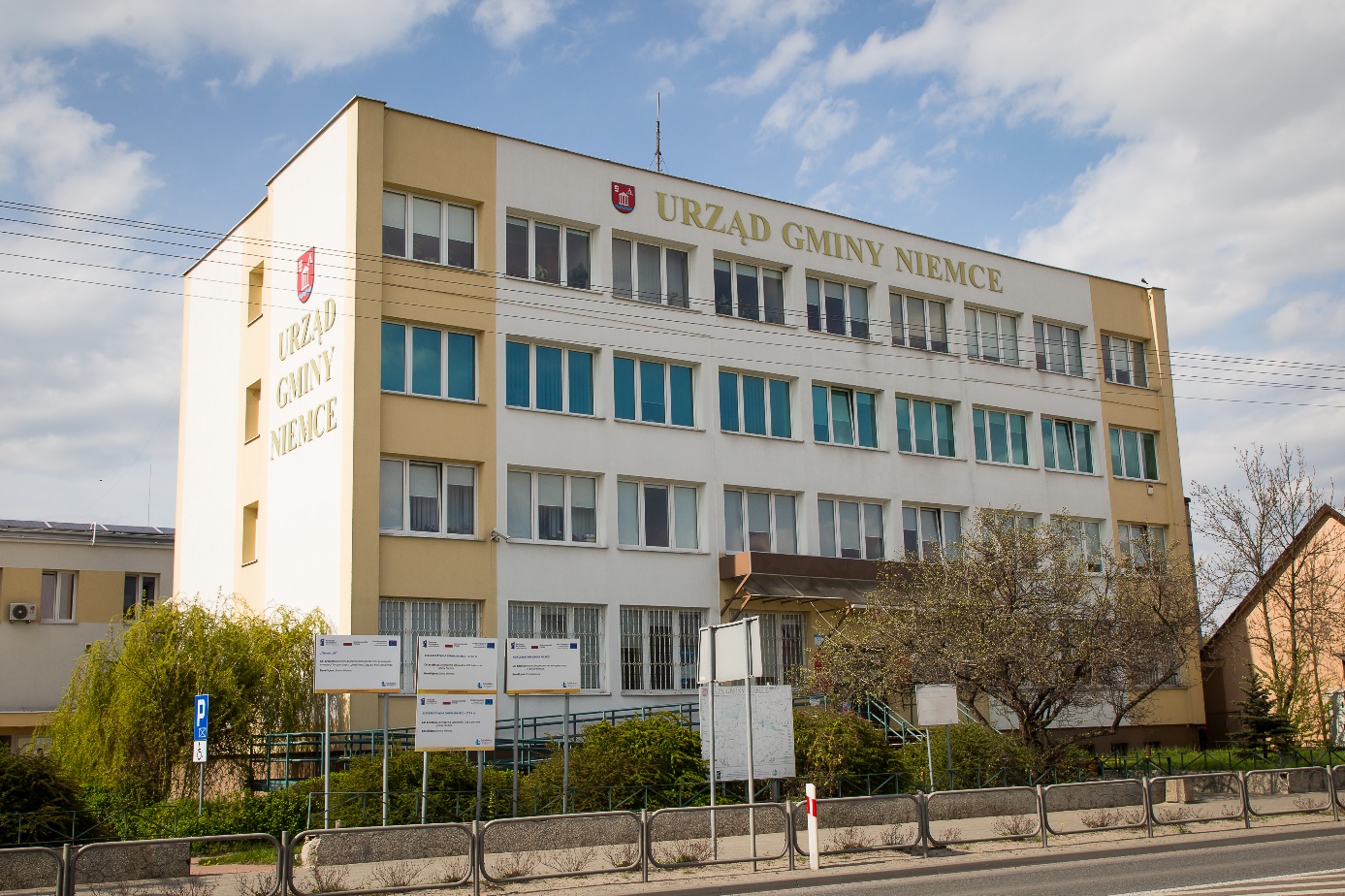 Budynek Urzędu Gminy NiemceRada GminyRada Gminy jest organem stanowiącym i kontrolnym wybieranym na 5 letnią kadencje. Do właściwości Rady Gminy należą  m. in. uchwalanie statutu gminy, ustalanie wynagrodzenia wójta, uchwalanie budżetu gminy, uchwalanie miejscowych planów zagospodarowania przestrzennego, podejmowanie uchwał w sprawach podatków i opłat w granicach określonych w odrębnych ustawach. Rada obraduje na sesjach zwoływanych przez Przewodniczącego Rady. Termin sesji, jej miejsce i porządek obrad podaje się do wiadomości mieszkańców. Radę Gminy tworzy 15 osób. Radni współpracują w ramach 6 komisji stałych:-Komisja Rewizyjna 
-Komisja Rozwoju Gospodarki, Mienia, Ochrony Środowiska i Rolnictwa 
-Komisja Oświaty i Kultury  
-Komisja Budżetu i Finansów  
-Komisja Zdrowia, Sportu i Spraw Społecznych 
-Komisja Skarg, Wniosków i PetycjiWładze lokalne Wójt jest organem wykonawczym, którego kadencja trwa 5 lat. Wójt wykonuje uchwały Rady Gminy i zadania określone przepisami prawa. Do zadań Wójta należy w szczególności: przygotowanie projektów uchwał, opracowywanie projektów programów rozwoju, określenie sposobu wykonywania uchwał, gospodarowanie mieniem komunalnym, wykonywanie budżetu, zatrudnianie i zwalnianie kierowników gminnych jednostek organizacyjnych. Funkcję Wójta od 2010 r. sprawuje Krzysztof Urbaś. Urząd Gminy jest aparatem pomocniczym Wójta. Wykonuje zadania mające na celu realizację spoczywających na gminie zadań własnych, zadań zleconych, zadań wykonywanych na podstawie porozumienia z organami administracji rządowej, zadań publicznych powierzonych gminie w drodze zawartych porozumień.ZatrudnienieW 2021 r. w strukturze UG Niemce funkcjonowało 6 komórek organizacyjnych, 4 samodzielne stanowiska pracy i 1 wieloosobowe stanowisko pracy. Na dzień 31 grudnia 2021 roku zatrudnienie w Urzędzie wynosiło 70 osób. Zdecydowana większość pracowników Urzędu Gminy Niemce posiada wykształcenie wyższe. Dbając o rozwój potencjału pracowników, w 2021 r. skupiono się przede wszystkim na doskonaleniu ich umiejętności poprzez udział zarówno w dostępnych na rynku szkoleniach otwartych, jak i szkoleniach zamkniętych odpowiadających potrzebom Urzędu. Instytucja współpracuje z firmami szkoleniowymi oferującymi doświadczonych i kompetentnych trenerów. Ponadto Urząd złożył w lutym 2021 r. do Powiatowego Urzędu Pracy w Lublinie Wniosek o przyznanie środków z Krajowego Funduszu Szkoleniowego na finansowanie działań na rzecz kształcenia ustawicznego pracowników i pracodawców w ramach priorytetów wydatkowania środków KFS w roku 2021. W ramach przyznanego w dn. 16.06.2021 r. dofinansowania ( wysokość dofinansowania 24 256,00 zł) przeprowadzony został cykl szkoleń pt.:„Internetowa administracja, czyli Elektroniczne Zarządzanie Dokumentacją (EZD) i cyberbezpieczeństwo w praktyce”, w którym uczestniczyło 54 pracowników oraz „Microsoft Windows Server – konfiguracja Active Directory”, w którym przeszkolono 2 pracowników. Szkolenie zostało przeprowadzone w terminie od 05.10.2021 r. do 26.11.2021 r. Pracownicy Urzędu mają również możliwość rozwijania swoich kompetencji na studiach podyplomowych. Kierownictwo Urzędu wierzy, że wiedza i umiejętności zdobyte w trakcie studiów pozwolą pracownikom stosować najlepsze praktyki oraz dbać o najwyższą jakość realizacji zadań.W Urzędzie stwarza się możliwości odbycia stażu z Urzędu Pracy dla osób posiadających status bezrobotnego – spełniającego warunki, o których mowa  w ustawie o promocji zatrudnienia i instytucjach rynku pracy. Staże organizuje się na okres od 3-6 miesięcy zgodnie 
z obowiązującymi przepisami i możliwościami finansowymi właściwego Urzędu Pracy. 
W roku 2021 r. z tej formy zdobywania doświadczenia zawodowego skorzystała 1 osoba. Oprócz możliwości odbycia stażu z Urzędu Pracy w tut. Urzędzie jest również możliwość odbycia praktyk przez uczniów i studentów różnych kierunków. W roku 2021 r.
praktyki i staże odbył 1 uczeń i 4 studentów.Urząd Gminy Niemce korzysta ze zwolnienia z wpłat na PFRON na podst. art. 21 ust 2a ustawy z dnia 27 sierpnia 1997 r. o rehabilitacji zawodowej i społecznej oraz zatrudnieniu osób niepełnosprawnych. Na dzień 31 grudnia 2021 roku w Urzędzie zatrudniono 2 osoby  
z orzeczeniem o umiarkowanym stopniu niepełnosprawności, 1 osobę ze znacznym stopniem niepełnosprawności oraz 3 osoby z lekkim stopniem niepełnosprawności.Na dzień 31.12.2021 r. w gminnych jednostkach  stan zatrudnienia przedstawiał się następująco:1) Ośrodek Pomocy Społecznej w Niemcach- 19 pracowników,2) Gminna Biblioteka Publiczna w Niemcach- 9 pracowników ( 7 w pełnym wymiarze, 1 – ½ etatu, 1 – 5/13 etatu), 3) Gminny Ośrodek Administracyjny Szkół w Niemcach – 10 pracowników,4) Gminny Ośrodek Kultury - 7 w ramach umowy o pracę ( 4 w pełnym wymiarze, 2 – ½ etatu, 1- ¾ etatu), 9 osób na umowę zlecenie,5) Szkoły i przedszkola ( stan zatrudnienia na dzień 31.12.2021 r.)
- Zespół Placówek Oświatowych w Ciecierzynie: zatrudnienie 59 osób, w tym 38 nauczycieli,
- Zespół Placówek Oświatowych w Dysie: zatrudnienie 59 osób, w tym 38 nauczycieli,
- Szkoła Podstawowa w Jakubowicach Konińskich: zatrudnienie 39 osoby, w tym 31nauczycieli,
- Szkoła Podstawowa w Krasieninie: zatrudnienie 43 osób, w tym 34 nauczycieli,
- Szkoła Podstawowa w Nasutowie: zatrudnienie 28 osób, w tym 23 nauczycieli,
- Szkoła Podstawowa w Niemcach: zatrudnienie 78 osób, w tym 57 nauczycieli,
- Szkoła Podstawowa w Rudce Kozłowieckiej: zatrudnienie 26 osób, w tym 22 nauczycieli,
- Przedszkole Publiczne w Niemcach: zatrudnienie 47 osób, w tym 27nauczycieli,
- Żłobek Gminny „Bajkowa Kraina” w Niemcach - 17 pracowników, 6) Zespół Opieki Zdrowotnej w Niemcach 15 pracowników etatowych,
7) Zakład Gospodarki Komunalnej w Niemcach – 33 pracownikówW ramach przyjęć interesantów Wójt Gminy przyjął w 2021 r. 181 osób.Sprawy zgłaszane podczas przyjęć interesantów dotyczyły głównie:W 2021 r. zostało sporządzonych 208 zarządzeń wójta. Wójt Gminy Niemce realizując zadania samorządu i działając w oparciu o przyjęte dokumenty programowe wydał 30 upoważnień dla pracowników UG i jednostek organizacyjnych.W 2021 r. do Urzędu wpłynęło 82 wnioski o udostępnienie informacji publicznej.2.Urząd Stanu  Cywilnego i demografiaW 2021 r. w Urzędzie Stanu Cywilnego w Niemcach  sporządzono łącznie 204 akty stanu cywilnego w tym:- akty urodzeń: dzieci, które urodziły się na terenie gminy Niemce – 1,  transkrybowane- 15,- akty małżeństw: konkordatowe i cywilne – 84, transkrybowane – 1,- akty zgonów: 101, w tym 2 transkrybowane.W dniu 19 czerwca 2021 r. Wójt odznaczył medalami, przyznawanymi przez Prezydenta Rzeczypospolitej Polskiej „Za długoletnie pożycie Małżeńskie”, 23 pary małżeńskie.W roku 2021 r.  liczba wykonanych czynności w Referacie Spraw Obywatelskich i Urzędu Stanu Cywilnego wynosiła:- sporządzanie wzmianek dodatkowych w aktach stanu cywilnego – 190,- sporządzanie przypisków w aktach stanu cywilnego – 643,- migracja aktów do Rejestru Stanu Cywilnego –637,- czynności materialno-techniczne z zakresu rejestracji stanu cywilnego – 40,- wydanie odpisów aktów stanu cywilnego ( skróconych, zupełnych, na drukach wielojęzycznych) – 1548,- wydawanie zaświadczeń, zezwoleń oraz przyjmowanie oświadczeń – 67,- usuwanie niezgodności – 67,- wydawanie decyzji w sprawie imion i nazwisk – 5.- zameldowania, wymeldowania, zgłoszenia wyjazdu na pobyt czasowy lub stały, zgłoszenia powrotu z pobytu czasowego - 1018,- usuwanie niezgodności – 1185,- nadanie nr PESEL i zmiana numeru PESEL – 163,- wydawanie decyzji w sprawach meldunkowych – 16,- udostępnianie danych z rejestru mieszkańców oraz rejestru zamieszkania cudzoziemców oraz udostępnienie danych z Rejestru Dowodów Osobistych oraz dokumentacji związanej z dowodami osobistymi – 279,- wydawanie zaświadczeń z rejestru mieszkańców oraz rejestru zamieszkania cudzoziemców oraz wydawanie zaświadczeń z RDO zawierających pełny wykaz danych osoby, której wniosek dotyczy – 329,- udzielenie informacji publicznej – 0,- wydawanie dowodów osobistych – 944,- przyjmowanie zgłoszeń o utracie lub uszkodzeniu dowodu osobistego -118,- unieważnianie dowodu osobistego w Rejestrze Dowodów Osobistych – 76,- wydawanie decyzji w sprawach dowodów osobistych – 0. Gminę Niemce tworzy 29 sołectw: Baszki, Boduszyn, Ciecierzyn, Dys, Dziuchów, Elizówka, Jakubowice Konińskie, Jakubowice Konińskie - Kolonia, Kawka, Kolonia Bystrzyca, Krasienin, Krasienin – Kolonia, Leonów, Ludwinów, Łagiewniki, Majdan Krasieniński, Nasutów, Niemce, Nowy Staw, Osówka, Pólko, Pryszczowa Góra, Rudka Kozłowiecka, Stoczek, Stoczek – Kolonia, Swoboda, Wola Krasienińska, Wola Niemiecka i Zalesie. W okresie od początku do końca 2021 r. liczba mieszkanek i mieszkańców zwiększyła się 
o 243 osoby,  przez co na dzień 31 grudnia 2021 r. wynosiła 19809 osób, w tym 10086 kobiet i 9723 mężczyzn. Liczba mieszkańców  zameldowanych na pobyt stały  w poszczególnych miejscowościach:
W odniesieniu do poszczególnych kategorii wiekowych:- liczba mieszkanek w wieku przedprodukcyjnym (15 lat i mniej) wynosiła 1840 osób,  a liczba mieszkańców wynosiła 1907 osób,- liczba mieszkanek w wieku produkcyjnym (16-59 lat) wynosiła 6030 osób, a liczba mieszkańców w wieku produkcyjnym  (16-60 lat), wynosiła 6106 osób,- liczba mieszkanek w wieku poprodukcyjnym wynosiła 2214 osób , a liczba mieszkańców wynosiła 1712 osób.W 2021 r. narodziło się w gminie 183 osoby, w tym 90 dziewczynek i 93 chłopców. W 2021 r. zmarło 197 osób, w tym 97 kobiet  i 100 mężczyzn. Wobec tego przyrost naturalny w 2021 r. wyniósł 0 osób. 3.Realizacja uchwał Rady Gminy NiemceW 2021 r. Rada Gminy Niemce podjęła ogółem 104 uchwały, z czego przepisy prawa miejscowego zawarte były w 30 uchwałach i podlegały opublikowaniu w Dzienniku Urzędowym Województwa Lubelskiego. W 2021 r. Wojewoda Lubelski wydał trzy rozstrzygnięcia nadzorcze:Rozstrzygnięcie nadzorcze Wojewody Lubelskiego z dnia 21 października 2021 r. stwierdzające nieważność nieważności uchwały Nr XXIX/280/2021 Rady Gminy Niemce z dnia 29 września 2021r. w sprawie określenia wzoru wniosku o przyznanie dodatku mieszkaniowego oraz wzoru deklaracji o dochodach gospodarstwa domowego, w części obejmującej wzór wniosku, stanowiący Załącznik Nr 1 do uchwały w zakresie słów: „Nr telefonu**:” i odnośnika w brzmieniu: „** podanie nie jest obowiązkowe”.Rozstrzygnięcie nadzorcze Wojewody Lubelskiego z dnia 21 lipca 2021 r. stwierdzające nieważność uchwały Nr XXVII/260/2021 Rady Gminy Niemce z dnia 28 czerwca 2021 r.
w sprawie uchwalenia Regulaminu dostarczania wody i odprowadzania ścieków na terenie Gminy Niemce, w części obejmującej § 9 ust. 2 pkt 6 w brzmieniu: „na kopii aktualnej mapy zasadniczej lub na mapie do celów projektowych” Regulaminu, stanowiącego załącznik do niniejszej uchwały.Rozstrzygnięcie nadzorcze Wojewody Lubelskiego z dnia 28 maja 2021 r. stwierdzające nieważność uchwały Nr XXV/240/2021 Rady Gminy Niemce z dnia 29 kwietnia 2021 r.
w sprawie określenia przystanków komunikacyjnych na terenie Gminy Niemce oraz warunków i zasad korzystania z tych przystanków, w części obejmującej § 1 ust. 5 oraz § 2 ust. 5 zd. drugie załącznika Nr 2 do uchwały.W 2021 r. Rada Gminy odbyła 10 posiedzeń.  W okresie od stycznia do grudnia 2021 r. realizowane były zarówno ubiegłoroczne uchwały, jak i uchwały podjęte w latach poprzednich.  Natomiast część uchwał podjętych na sesjach 
w miesiącach: wrzesień – grudzień wykonywana jest dopiero w bieżącym roku. Sytuacja taka dotyczy miedzy innymi uchwał, które ustaliły przepisy podatkowe oraz budżet gminy 
na 2022 r. Budżet gminy, stanowiący podstawę gospodarki finansowej na rok 2021, przyjęty został uchwałą Nr XXI/211/2020 z dnia 22 grudnia 2020 r. w sprawie uchwalenia budżetu na 2021 r., w wysokości 102.901.246,33 zł po stronie dochodów i  105.531.550,34 zł po stronie wydatków. Na sesji w tym dniu podjęto również uchwałę Nr XXI/210/2020 w sprawie uchwalenia Wieloletniej Prognozy Finansowej Gminy Niemce na lata 2021 – 2026. Na podstawie ustawy o samorządzie gminnym i ustawy o finansach publicznych w ciągu roku budżetowego w 2021 r. Rada Gminy dokonała zmian w budżecie następującymi uchwałami:1. Uchwałą Nr XXII/214/2021 Rady Gminy Niemce z dnia 23 lutego 2021 r.- zwiększając plan dochodów o kwotę 273.184,26 zł oraz plan wydatków budżetu gminy o kwotę 714.002,29 zł,2. Uchwałą Nr XXIII/229/2021 Rady Gminy Niemce z dnia 19 marca 2021 r.,- zmniejszając plan dochodów  i wydatków budżetu gminy o kwotę 47.344,43 zł,3. Uchwałą Nr XXV/236/2021 Rady Gminy Niemce z dnia 29 kwietnia 2021 r., - zwiększając plan dochodów i wydatków budżetu o kwotę 611.450,35 zł;4. Uchwałą Nr XXVI/246/2021 Rady Gminy Niemce z dnia 28 maja 2021 r., - zwiększając plan dochodów i wydatków budżetu gminy o kwotę 89.624,19 zł;5. Uchwałą Nr XXVII/253/2021 Rady Gminy Niemce z dnia  28 czerwca 2021 r., - zwiększając plan dochodów o kwotę 512.918,-  zł i  plan wydatków budżetu gminy o kwotę 632.918,- zł;6. Uchwałą Nr XXVIII/263/2021 Rady Gminy Niemce z dnia 28 lipca 2021 r., - zwiększając plan dochodów i wydatków budżetu gminy o kwotę 378.686,50 zł;7. Uchwałą Nr XXIX/268/2021 Rady Gminy Niemce z dnia 29 września 2021 r., - zwiększając plan dochodów i wydatków budżetu gminy o kwotę 3.266.565,38 zł;8. Uchwałą Nr XXX/285/2021 Rady Gminy Niemce z dnia 5 listopada 2021 r., - zwiększając plan dochodów i wydatków budżetu gminy o kwotę 152.928,24 zł;9. Uchwałą Nr XXXI/293/2021 Rady Gminy Niemce z dnia 30 listopada 2021 r., - zwiększając plan dochodów i wydatków budżetu gminy o kwotę 1.781.244,10 zł;10. Uchwałą Nr XXXII/306/2021 Rady Gminy Niemce z dnia 21 grudnia 2021 r., - zwiększając plan dochodów o kwotę 13.077.327,55  zł i zmniejszając plan wydatków budżetu gminy o kwotę 2.364.484,45 zł;Rada Gminy w uchwale budżetowej, w określonych przypadkach, upoważniła Wójta do dokonywania zmian w budżecie w trakcie roku budżetowego. Korzystając z tego upoważnienia Wójt wydał 24 zarządzenia dotyczących zmian w budżecie. Po dokonanych zmianach budżet gminy Niemce na koniec roku budżetowego stanowił kwotę 123.608.124,59 zł  po stronie dochodów i 111.357.434,63 zł po stronie wydatków. W dniu 28 maja 2021 r. podczas sesji odbyła się debata na temat raportu o stanie gminy Niemce za 2020 r., na podstawie którego Rada Gminy uchwałą Nr XXVI/249/2021 z dnia 
28 maja 2021 r. udzieliła wotum zaufania Wójtowi Gminy Niemce za 2020 r. W dniu 28 maja 2021 r. Wójt przedstawił Radzie Gminy sprawozdanie z wykonania budżetu za 2020 r., na podstawie którego Rada Gminy, po zasięgnięciu opinii RIO w Lublinie, uchwałą Nr XXVI/251/2021 z dnia 28 maja 2021 r. udzieliła Wójtowi absolutorium za 2020 r. Rada Gminy w 2021 r. podjęła 10 uchwał w sprawie zmian w Wieloletniej Prognozie Finansowej:uchwała Nr XXII/215/2021 Rady Gminy Niemce z dnia 23 lutego 2021 r.,uchwała Nr XXIII/230/2021 Rady Gminy Niemce z dnia 19 marca 2021 r.,  uchwała Nr XXV/237/2021 Rady Gminy Niemce z dnia 29 kwietnia 2021 r., uchwała Nr XXVI/247/2021 Rady Gminy Niemce z dnia 28 maja 2021 r.,uchwała Nr XXVII/254/2021 Rada Gminy Niemce z dnia 28 czerwca 2021 r.uchwała Nr XXVIII/264/2021 Rada Gminy Niemce z dnia 28 lipca 2021 r.uchwała Nr XXIX/269/2021 Rada Gminy Niemce z dnia 29 września 2021 r.uchwała Nr XXX/286/2021 Rada Gminy Niemce z dnia 5 listopada 2021 r.uchwała Nr XXXI/294/2021 Rada Gminy Niemce z dnia 30 listopada 2021 r.uchwała Nr XXXII/307/2021 Rada Gminy Niemce z dnia 21 grudnia 2021 r.Jednym z dochodów własnych gminy są wpływy z podatku od nieruchomości od osób fizycznych, prawnych i jednostek nie posiadających osobowości prawnej. Realizując w 2021r. uchwałę Nr XX/198/2020 Rady Gminy Niemce z dnia 4 grudnia 2020 r. określającą wysokość stawek podatku od nieruchomości w oparciu o uregulowania ustawy o podatkach i opłatach lokalnych wpływy za rok 2021 wyniosły 9.718.964,72 zł. Podatkiem od środków transportowych, zgodnie z uchwałą Nr XX/197/2020 Rady Gminy Niemce z dnia 4 grudnia 2020 r. w sprawie określenia wysokości rocznych stawek podatku od środków transportowych opodatkowano zarówno osoby fizyczne jak i prawne, wpływy 
za 2021 r. wyniosły łącznie – 493.281,28 zł.W 2021 r. realizując uchwałę Nr XX/196/2020 Rady Gminy Niemce z dnia 4 grudnia 2020 r. w sprawie obniżenia średniej ceny skupu żyta przyjmowanej  do obliczenia podatku rolnego na  2021 r. wpływy z tytułu podatku rolnego za 2021 r. od osób prawnych wyniosły 30.606,92 zł, zaś od osób fizycznych 1.708.295,74 zł.Wobec osób fizycznych i prawnych zalegających w opłacaniu podatku rolnego, leśnego, 
od nieruchomości oraz od środków transportowych w 2021 r. wystawiono 1378 upomnień. 
Po wystawieniu upomnień cześć zalegających uiściła należności, a wobec pozostałych wystawiono 660 tytuły wykonawcze na zaległości podatkowe. W 2021 r. wysłano 4317 upomnień obejmujących zaległości z tytułu opłaty za gospodarowanie odpadami komunalnymi oraz wystawiono 459 tytułów wykonawczych. Sołtysi zainkasowali podatek, od którego została naliczona i wypłacona prowizja w kwocie 80.950,43  zł. Inną należnością wypłacaną sołtysom jest zryczałtowana  dieta wypłacana w związku z pełnieniem funkcji sołtysa. Z tego tytułu, na podstawie uchwały Nr XVII/169/2020 z dnia 5 czerwca 2020 r. w sprawie ustalenia wysokości i zasad przyznawania diet sołtysom z terenu Gminy Niemce oraz uchwały Nr XXXII/305/2021 z dnia 21 grudnia 2021r. w sprawie ustalenia wysokości i zasad przyznawania diet sołtysom z terenu Gminy Niemce w roku 2021 wypłacono 77.460,- zł.Dieta za udział w posiedzeniach przysługuje radnym. Zgodnie z uchwałą 
Nr III/21/2011 Rady Gminy Niemce z dnia 27 stycznia 2011 r. w sprawie zasad wypłacania diet radnym Rady Gminy Niemce w 2021 r. wypłacono 212.680,57 zł.Rada Gminy 21 grudnia 2022 r. podjęła uchwałę Nr XXXII/311/2021 w sprawie ustalenia wysokości i zasad przyznawania diet radnym Rady Gminy Niemce. Spowodowane było to nowelizacją od dnia 1 listopada 2021 r. ustawy o wynagrodzeniu osób zajmujących kierownicze stanowiska państwowe oraz niektórych innych ustaw. Realizacja w 2022 r. Ponadto, Rada Gminy Niemce w 2021 r. podjęła następujące uchwały związane z finansami:Uchwała Nr XXXI/295/2021 z dnia 30 listopada 2021 r. w sprawie określenia wysokości stawek podatku od nieruchomości obowiązujących na terenie gminy Niemce na rok 2022 – realizacja 2022 r.Uchwała Nr XXXI/297/2021 z dnia 30 listopada 2021 r. w sprawie obniżenia średniej ceny skupu żyta przyjmowanej do obliczenia podatku rolnego na 2022 rok – realizacja 2022 r.Uchwała Nr XXXI/296/2021 z dnia 30 listopada 2021 r. w sprawie określenia wysokości rocznych stawek podatku od środków transportowych obowiązujących na terenie gminy Niemce na rok 2022 – realizacja 2022 r.Uchwała Nr XXXII/309/2021 z dnia 21 grudnia 2021 r. w sprawie uchwalenia budżetu na 2022 rok - realizacja 2022 r.Uchwała Nr XXXII/308/2021 z dnia 21 grudnia 2021 r. w sprawie uchwalenia wieloletniej prognozy finansowej- realizacja 2022 r.   W 2021 r. zostały podjęte następujące uchwały w zakresie gospodarki komunalnej: Uchwała NR XXVI/252/2021 Rady Gminy Niemce z dnia 28 maja 2021 r. w sprawie wyrażenia zgody na zawarcie porozumienia międzygminnego pomiędzy Gminą Niemce a Gminą Jastków powierzającą częściową realizację zadań oraz przejmujących prawa i obowiązki w zakresie zbiorowego zaopatrzenia w wodę i zbiorowego odprowadzania ścieków - zrealizowana.Uchwała NR XXV/244/2021 Rady Gminy Niemce z dnia 29 kwietni 2021 r. w sprawie opracowania i przekazania organowi regulacyjnemu projektu regulaminu dostarczania wody i odprowadzania ścieków na terenie Gminy Niemce.
Podjęcie przedmiotowej uchwały ma na celu dostosowanie regulaminu do  aktualnie obowiązujących przepisów ustawowych. W związku z art. 19 a ust. 1 ustawy
o zbiorowym zaopatrzeniu w wodę i zbiorowym odprowadzaniu ścieków zaistniała konieczność do przygotowania projektu regulaminy dostarczania wody
i odprowadzania ścieków. Uchwała NR XXVII/260/2021 Rady Gminy Niemce z dnia 28 czerwca 2021 r. w sprawie uchwalenia regulaminu dostarczania wody i odprowadzania ścieków na terenie Gminy Niemce. 
Zgodnie z art. 19 a ust. 1 ustawy o zbiorowym zaopatrzeniu w wodę i zbiorowym odprowadzaniu ścieków Rada Gminy po uzyskaniu pozytywnego postanowienia znak: LU.RZT.71.12.2021.KW z dnia 26 maja 2021 r. Dyrektora Regionalnego Zarządu Gospodarki Wodnej w Lublinie Państwowe Gospodarstwo Wody Polskie podjęła uchwałę.W związku z powyższym Zarządzeniem Dyrektora Zakładu Gospodarki Komunalnej w Niemcach został wprowadzony nowy wzór wniosku o wydawanie warunków technicznych przyłączenia do sieci jak również są przestrzegane terminy wydawania warunków technicznych. We wniosku o zawarcie umowy o zaopatrzenie w wodę  lub odprowadzanie ścieków jest pozyskiwany numer PESEL w celu weryfikacji. Uchwała NR XXIX/270/2021 Rady Gminy Niemce z dnia 29 września 2021 r. w sprawie ustalenia opłaty za zrzut ścieków dowożonych pojazdami asenizacyjnymi do gminnej oczyszczalni ścieków w Niemcach. W związku ze wzrostem kosztów funkcjonowania oczyszczalni wraz z punktem zlewnym konieczne było podwyższenie stawki za ścieki dowożone pojazdami asenizacyjnymi do gminnej oczyszczalni ścieków. Ścieki dowożone,  mimo że są ściekami komunalnymi, charakteryzują się znacznie większym ładunkiem zanieczyszczeń od ścieków komunalnych pochodzących z kanalizacji sanitarnej, a ich oczyszczenie wymaga większych nakładów finansowych. W związku z powyższym uchwała została podjęta a cena za  1 m 3 – 6,60 zł. Od dnia 28.07.2021 r. opłaty z tytułu zaopatrzenia w wodę i odprowadzania ścieków naliczone były na podstawie decyzji znak LU.RZT.70.227.2021.JB Państwowe Gospodarstwo Wodne Wody Polskie ( cena netto za dostarczoną wodę 2,96 zł/ m3 cena netto za odprowadzanie ścieków do gminnej oczyszczalni ścieków Niemce 5,25 zł/m3, cena netto za odprowadzanie ścieków do podmiotu zewnętrznego 7,27 zł/m3).W roku 2021 realizowane były niżej wymienione uchwały Rady Gminy Niemce z zakresu planowania przestrzennego:Realizacja Uchwały nr XXVII/238/2013 Rady Gminy Niemce  z dnia 25 stycznia 2013 r. w sprawie zmian miejscowego planu zagospodarowania przestrzennego gminy Niemce, zmienionej Uchwałą nr XXVII/254/2017 Rady Gminy Niemce z dnia 27 lutego 2017 r., w 2021 r.:Etap II –kontynuacja postępowania o ponowne rozpatrzenie wniosku Wójta Gminy Niemce o zgodę na zmianę przeznaczenia gruntów rolnych na cele nierolnicze i nie leśne  kl. I-III w związku z decyzją Ministra Rolnictwa i Rozwoju Wsi, w której  wrażono zgodę na przeznaczenie gruntów rolnych na cele nierolnicze w klasie I-III o łącznej pow. 72,4668 ha, natomiast  nie wyrażono zgody na przeznaczenie gruntów rolnych na cele nierolnicze w klasie II- III  o łącznej  pow.  297,3174 ha. W wyniku skargi MRiRW na korzystny dla Gminy Niemce wyrok Wojewódzkiego Sądu Administracyjnego w Warszawie, Naczelny Sąd Administracyjny wydał wyrok uchylający zaskarżony wyrok WSA w Warszawie i przekazał sprawę do ponownego rozpoznania. Wg stanu na koniec 2021 roku wniosek oczekiwał na ponowne rozstrzygnięcie sprawy przez WSA w Warszawie. Etap V - w dniu 20 kwietnia 2021 r. Minister Rolnictwa i Rozwoju Wsi wydał zaświadczenie,  iż decyzja Ministra Rolnictwa i Rozwoju Wsi z dnia 30 sierpnia 2019 r. w sprawie zmiany przeznaczenia gruntów rolnych na cele nierolnicze w zakresie pkt. 1 wyrażającego zgodę na zmianę przeznaczenia gruntów klas I-III o łącznej pow. 72,4668 ha jest  ostateczna i prawomocna. W związku z powziętą informacją Wójt Gminy w dniu 27 kwietnia 2021 r. zwrócił się  do Dolnośląskiego Biura Projektowania Urbanistycznego we Wrocławiu o podjęcie dalszych prac projektowych nad zmianą   planu zagospodarowania przestrzennego gminy Niemce. Dla sporządzenia projektu planu zostały zakupione aktualne mapy sytuacyjno-wysokościowe oraz mapy ewidencyjne ze Starostwa Powiatowego w Lublinie. Zmiany planu zostały oznaczone jako etap V. Trwa kontynuacja  prac nad projektem zmiany  planu zagospodarowania przestrzennego i jest to etap ostatnich poprawek przed przystąpieniem do procesu uzgadniania i opiniowania.Na  podstawie uchwały nr XLVIII/451/2018 Rady Gminy Niemce  z dnia 9 listopada 2018 r.    w sprawie przystąpienia do sporządzenia zmiany planu zagospodarowania przestrzennego gminy Niemce, zmiany planu zostały zakończone i zatwierdzone  uchwałą nr XXII/216/2021 Rady Gminy Niemce z dnia 23 lutego 2021 r. w sprawie uchwalenia zmiany miejscowego planu zagospodarowania przestrzennego gminy Niemce (PSE Łagiewniki).Kontynuacja prac na podstawie  uchwały nr  XLVIII/449/2018 z dnia 9 listopada 2018 r. w sprawie przystąpienia do sporządzenia zmiany planu zagospodarowania przestrzennego Gminy Niemce (dla działek obejmujących Lubelski Rynek Hurtowy wraz z otoczeniem).W 2021 r. projekt planu został pozytywnie uzgodniony i zaopiniowany oraz wyłożony do publicznego wglądu od dnia 25.11.2021 r. do 27.12.2021 r.  Do projektu planu nie wniesiono żadnej uwagi.Kontynuacja prac na podstawie uchwały nr XLVIII/452/2018 z dnia 9 listopada 2018 r. w sprawie przystąpienia do sporządzenia zmiany planu zagospodarowania przestrzennego Gminy Niemce (dla terenów położonych w obrębach Pryszczowa Góra, Zalesie i Niemce). W 2021 r. prace były wstrzymane do czasu rozstrzygnięcia przed Wojewódzkim Sądem Administracyjnym w Lublinie odwołania od decyzji środowiskowej dla terenu przemysłu, który jest przedmiotem zmiany planu.W roku 2021 podjęto następujące uchwały z zakresu planowania przestrzennego:Uchwała nr XXII/216/2021 Rady Gminy Niemce z dnia 23 lutego 2021 r. w sprawie uchwalenia zmiany miejscowego planu zagospodarowania przestrzennego gminy Niemce (PSE Łagiewniki) – uchwała zrealizowana, obowiązuje od 07.04.2021 r.Uchwała nr XXII/221/2021 Rady Gminy Niemce z dnia 23 lutego 2021 r. w sprawie ustalenia lokalizacji inwestycji mieszkaniowej oraz inwestycji towarzyszącej przy ulicy Parkowej w Niemcach – uchwała zrealizowana, obowiązuje od 16.03.2021 r.W 2021 r. w Referacie Planowania Przestrzennego i Gospodarki Nieruchomościami przygotowano następujące uchwały:Uchwała Nr XXII/219/2021 z 23 lutego 2021 r. w sprawie nadania nazwy nowopowstałemu rondu. – uchwała zrealizowana.Uchwała Nr XXIV/232/2021 z 30 marca 2021 r. w sprawie wyrażenia zgody na wynajem pomieszczeń w budynku biurowo -  technicznym położonym w Niemcach przy ul. Lubelskiej 119 na działce gruntu 695/1 – uchwała zrealizowana. Podpisano umowę na wynajem na okres 5 lat.uchwała Nr XXIX/271/2021 z 29 września 2021 r. w sprawie wyrażenia zgody na utworzenie Spółki SIM Lubelskie Centrum Spółka z o.o. – uchwała uchylona.Uchwała Nr XXIX/272/2021 z 29 września 2021 r. w sprawie zatwierdzenia wniosku o wsparcie ze środków Rządowego Funduszu Rozwoju na sfinansowanie objęcia udziałów w tworzonej spółce Społecznej Inicjatywy Mieszkaniowej. – uchwała zrealizowana.Uchwała Nr XXIX/ 279/2021 z 29 września 2021 r. w sprawie określenia wzoru wniosku o wypłatę dodatku energetycznego. – uchwała zrealizowana.Uchwała Nr XXIX/280/2021 z 29 września 2021 r. w sprawie określenia wzoru wniosku o przyznanie dodatku mieszkaniowego oraz wzoru deklaracji o dochodach gospodarstwa domowego.- uchwała zrealizowana.W 2021 r. zostały podjęte następujące uchwały z zakresu ochrony środowiska, gospodarowania odpadami komunalnym i promocji zdrowia:Uchwała nr XXIV/231/2021 Rady Gminy Niemce z dnia 30 marca 2021 r. w sprawie przyjęcia programu opieki nad zwierzętami bezdomnymi oraz zapobiegania bezdomności zwierząt na terenie gminy Niemce w 2021 roku (DZ. URZ. WOJ. LUB. 2021.1544).Rada Gminy Niemce wypełniając obowiązek wynikający z art. 11a ustawy z dnia 21 sierpnia 1997 r. o ochronie zwierząt uchwala corocznie do dnia 31 marca, program opieki nad zwierzętami bezdomnymi oraz zapobiegania bezdomności zwierząt. W Programie zawarte zostały wszystkie elementy wymienione w art. 11a ust. 2 wspomnianej na wstępie ustawy o ochronie zwierząt. W terminie od dnia 28 stycznia 2021 r. do dnia 18 lutego 2021 r. zostały przeprowadzone konsultacje społeczne. W wyznaczonym czasie uwagi do projektu Programu nie wpłynęły.Uchwała nr XXIV/248/2021 Rady Gminy Niemce z dnia 28 maja 2021 r. w sprawie zatwierdzenia rocznego sprawozdania finansowego ZOZ w Niemcach SP ZOZ za 2021Zgodnie z brzmieniem art. 53 ust.1 ustawy o rachunkowości (t.j. Dz. U z 2019 r. poz. 351 ze zm.) roczne sprawozdanie finansowe Zakładu Opieki Zdrowotnej w Niemcach SP ZOZ podlega zatwierdzeniu przez organ założycielski, nie później niż w ciągu 6 miesięcy od dnia bilansowego.Na podstawie art. 121 ust. 1, ust. 3 i ust. 4 ustawy z dnia 15 kwietnia 2011 r. o działalności leczniczej (t.j. Dz. U. z 2020 r. poz. 295 ze zm.) nadzór nad podmiotem leczniczym niebędącym przedsiębiorcą sprawuje podmiot tworzący. Kierownik Zakładu Opieki Zdrowotnej w Niemcach SP ZOZ przedłożył sprawozdanie finansowe za rok 2020, które obejmuje:1.	bilans sporządzony na dzień 31.12.2020 r., 2.	rachunek zysków i strat za okres od 1 stycznia 2020 r. do 31 grudnia 2020 r. 3.	informację dodatkową do sprawozdania finansowego za 2020 rok.W przedłożonym sprawozdaniu finansowym Kierownik wykazał zysk Zgodnie z art. 48 przywołanej powyżej ustawy do zadań rady społecznej należy przedstawianie kierownikowi wniosków i opinii w sprawach rocznego sprawozdania z planu finansowego, w tym planu inwestycyjnego.Uchwała nr XXVII/255/2021 Rady Gminy Niemce z dnia 28 czerwca 2021 r. w sprawie ustalenia wysokości opłaty za gospodarowanie odpadami komunalnymi (DZ. URZ. WOJ. LUB. 2021.2828)Podjęcie niniejszej uchwały wynika z konieczności dostosowania stawek opłat za gospodarowanie odpadami do kosztów funkcjonowania systemu. Obowiązujące stawki opłaty nie pokrywają kosztów funkcjonowania systemu odbierania i zagospodarowania odpadów. Wpłaty z tytułu opłat za odbieranie odpadów, pomimo działań w kierunku uszczelnienia systemu, nie pokrywają w całości wydatków na gospodarowanie odpadami komunalnymi. Porównując strumień odebranych odpadów w miesiącach I-V.2020 i I-V.2021 stwierdzono wzrost strumienia odbieranych odpadów (od mieszkańców i z PSZOK) o 6,85 % w roku 2021. Aby wypełnić zapisy ww. art. 6r ust. 2 ustawy konieczne jest podniesienie stawki opłaty za gospodarowanie odpadami komunalnymi. Opłata za gospodarowanie odpadami komunalnym pobierana będzie od liczby mieszkańców zamieszkujących dana nieruchomość. Uchwała weszła w życie po upływie 14 dni od jej ogłoszenia w Dzienniku Urzędowym Województwa Lubelskiego z mocą obowiązywania od dnia 1 września 2021 r.Uchwała nr XXX/291/2021 Rady Gminy Niemce z dnia 5 listopada 2021 r. w sprawie przyjęcia Raportu z wykonania „Programu Ochrony Środowiska dla Gminy Niemce na lata 2018-2021 z perspektywą na 2025 r." za lata 2019-2020.„Program Ochrony Środowiska dla Gminy Niemce na lata 2018-2021 z perspektywą na 2025 r." został przyjęty Uchwałą Nr XLVI/442/2018 Rady Gminy Niemce w dniu 16 października 2018 roku w sprawie przyjęcia „Programu Ochrony Środowiska dla Gminy Niemce na lata 2018-2021 z perspektywą na 2025 r.” Zgodnie z art. 18 ust. 2 ustawy z dnia 27 kwietnia 2001 roku Prawo ochrony środowiska (t.j. Dz. U. z 2020 roku, poz. 1219 ze zm.), organ wykonawczy gminy sporządza co 2 lata raport z realizacji programu ochrony środowiska. Niniejszy dokument obejmuje okres sprawozdawczy za lata 2019-2020. Raport zawiera podsumowanie podjętych działań w celu realizacji zadań i osiągnięcia celów nakreślonych we wspomnianym programie ochrony środowiska. Zgodnie żart. 18 ust. 3 wyżej wymienionej ustawy po przedstawieniu raportu Radzie Gminy Niemce, raport jest przekazywany przez Wójta Gminy Niemce do Zarządu Powiatu Lubelskiego.Uchwała nr XXXI/298/2021 Rady Gminy Niemce z dnia 30 listopada 2021 r. w sprawie pokrycia części kosztów gospodarowania odpadami komunalnymi z dochodów własnych niepochodzących z pobranej opłaty za gospodarowanie odpadami komunalnymi (DZ. URZ. WOJ. LUB. 2021.5330)Zgodnie z art. 6r ust. 2da pkt 1 ustawy z dnia 13 września 1996 r. o utrzymaniu czystości i porządku w gminach, rada gminy może postanowić, w drodze uchwały, o pokryciu części kosztów gospodarowania odpadami komunalnymi z dochodów własnych niepochodzących z pobranej opłaty za gospodarowanie odpadami komunalnymi w przypadku, gdy środki pozyskane z opłat za gospodarowanie odpadami komunalnymi są niewystarczające na pokrycie kosztów funkcjonowania systemu gospodarowania odpadami komunalnymi. Uchwałą nr XXVII/255/2021 Rady Gminy Niemce z dnia 28 czerwca 2021 r. w sprawie ustalenia wysokości opłaty za gospodarowanie odpadami komunalnymi (z mocą obowiązywania od 1.09.2021 r.) została zwiększona stawka opłat za gospodarowanie odpadami komunalnymi. Zmiana stawki nie pokryje w całości kosztów funkcjonowania systemu gospodarowania odpadami komunalnymi.Zgodnie z ustawą o gospodarce nieruchomościami Rada Gminy Niemce w 2021 roku udzieliła zgody na obrót nieruchomościami będącymi własnością gminy Niemce. Obrót obejmował sprzedaż, zakup, dzierżawę i ustanowienie ograniczonych praw rzeczowych. 
W roku 2021 Rada Gminy Niemce podjęła 15 uchwał w zakresie gospodarki nieruchomościami, w tym 12 zrealizowano, 3 jest w trakcie realizacji. W 2021 roku Referat Inwestycji, Zamówień publicznych i Pozyskiwania środków zewnętrznych przygotował 12 projektów uchwał: UCHWAŁA NR XXII/222/2021 RADY GMINY NIEMCE z dnia 23 lutego 2021r. w sprawie wyrażenia zgody na zawarcie umowy o świadczenie usług w zakresie publicznego transportu zbiorowego – w trakcie realizacji.UCHWAŁA NR XXII/223/2021 RADY GMINY NIEMCE z dnia 23 lutego 2021r. w sprawie Udzielenia Województwu Lubelskiemu pomocy rzeczowej na realizację zadania pn. „Przebudowa drogi wojewódzkiej nr 809 Lublin – Krasienin – Kierzkówka – Przytoczno w zakresie budowy przejść dla pieszych oraz fragmentów chodnika na skrzyżowaniu drogi wojewódzkiej nr 809 z drogą powiatową nr 2214L w m. Majdan Krasieniński” – w trakcie realizacji.UCHWAŁA NR XXII/224/2021 RADY GMINY NIEMCE z dnia 23 lutego 2021r. w sprawie udzielenia Powiatu Lubelskiemu pomocy finansowej na realizację zadania pn.: ,,Poprawa bezpieczeństwa ruchu drogowego na drogach powiatowych nr: 2227L, 2229L, 2231L, 1546L w zakresie zmian do stałej organizacji ruchu w obrębie przejść dla pieszych”- zrealizowana.UCHWAŁA NR XXIV/233/2021 RADY GMINY NIEMCE z dnia 30 marca 2021 r. w sprawie przystąpienia do sporządzenia Gminnego Programu Rewitalizacji Gminy Niemce na lata 2021-2030 -  w trakcie realizacji.UCHWAŁA NR XXV/238/2021 RADY GMINY NIEMCE z dnia 29 kwietnia 2021 r. w sprawie udzielenia pomocy finansowej Powiatowi Lubelskiemu - zrealizowana.UCHWAŁA NR XXV/240/2021 RADY GMINY NIEMCE z dnia 29 kwietnia 2021 r. w sprawie określenia przystanków komunikacyjnych na terenie Gminy Niemce oraz warunków i zasad korzystania z tych przystanków - zrealizowana.UCHWAŁA NR XXV/241/2021 RADY GMINY NIEMCE z dnia 29 kwietnia 2021 r. w sprawie zmiany uchwały nr XXII/224/2021 udzielenia Powiatu Lubelskiemu pomocy finansowej na realizację zadania pn.: ,,Poprawa bezpieczeństwa ruchu drogowego na drogach powiatowych nr: 2227L, 2229L, 2231L, 1546L w zakresie zmian do stałej organizacji ruchu w obrębie przejść dla pieszych” - w trakcie realizacji.UCHWAŁA NR XXV/242/2021 RADY GMINY NIEMCE z dnia 29 kwietnia 2021 r. w sprawie wyrażenia zgody na przystąpienie Gminy Niemce do współpracy w ramach Lubelskiego Obszaru Metropolitalnego i zawarcia porozumienia pomiędzy Gminą Niemce i pozostałymi jednostkami samorządu terytorialnego Lubelskiego Obszaru Metropolitalnego - zrealizowana.UCHWAŁA NR XXVII/259/2021 RADY GMINY NIEMCE z dnia 28 czerwca 2021 r. w sprawie udzielenia Powiatowi Lubelskiemu pomocy finansowej na realizację zadania pn.: ,,Przebudowa drogi powiatowej nr 2221L Ciecierzyn - Włóki w zakresie wykonania opaski bezpieczeństwa'' -  zrealizowana.UCHWAŁA NR XXIX/281/2021 RADY GMINY NIEMCE z dnia 29 września 2021 r. w sprawie zmiany uchwały nr XXII/224/2021 z dnia 23 lutego 2021r o udzielenie Powiatowi Lubelskiemu pomocy finansowej na realizację zadania pn.: ,,Poprawa bezpieczeństwa ruchu drogowego na drogach powiatowych nr: 2217L, 1546L w zakresie zmian do stałej organizacji ruchu w obrębie przejść dla pieszych” zmienionej uchwałą Rady Gminy Niemce nr XXV/241/2021 z dnia 29 kwietnia 2021r. -  zrealizowana.UCHWAŁA NR XXIX/282/2021 RADY GMINY NIEMCE z dnia 29 września 2021 r. w sprawie: wyrażenia zgody na przystąpienie Gminy Niemce do współpracy w ramach tworzenia Porozumienia Partnerskiego Jednostki Samorządu Terytorialnego Powiatu Lubelskiego BYSTRZYCA i zawarcie porozumienia pomiędzy Gminą Niemce, Powiatem Lubelskim i pozostałymi jednostkami samorządu terytorialnego z obszaru Powiatu Lubelskiego  - w trakcie realizacji.UCHWAŁA NR XXX/290/2021 RADY GMINY NIEMCE z dnia 5 listopada 2021 r. w sprawie wyrażenia zgody na zawarcie umowy o świadczenie usług w zakresie publicznego transportu zbiorowego - w trakcie realizacji.W 2021 r. – w zakresie oświaty, zostały przygotowane 4 projekty uchwał oraz 19 zarządzeń Wójta Gminy Niemce.UCHWAŁA NR XXII/225/2021 RADY GMINY NIEMCE z dnia 23 lutego 2021 r. w sprawie przystąpienia do realizacji Rządowego programu rozwijania szkolnej infrastruktury oraz kompetencji uczniów i nauczycieli w zakresie technologii informacyjno-komunikacyjnych na lata 2020 - 2024 – „Aktywna tablica”;Uchwała podjęta i zrealizowana - w 2021 r. w rządowym programie rozwijania szkolnej infrastruktury oraz kompetencji uczniów i nauczycieli w zakresie technologii informacyjno-komunikacyjnych na lata 2020 – 2024 „Aktywna Tablica” - wzięła udział SP w Jakubowicach Konińskich. Łączna wartość projektu wyniosła 43.750 zł, w tym dofinansowanie 35.000 zł i wkład własny 8.750 zł.UCHWAŁA NR XXV/243/2021 RADY GMINY NIEMCE z dnia 29 kwietnia 2021 r. w sprawie określenia rodzaju świadczeń przyznawanych w ramach pomocy zdrowotnej dla nauczycieli korzystających z opieki zdrowotnej oraz warunków i sposobu ich przyznawania; Uchwała podjęta i zrealizowana – w. 2021 Komisja opiniująca wnioski o przyznanie pomocy finansowej w ramach pomocy zdrowotnej dla nauczycieli rozpatrzyła 8 wniosków – wszystkie pozytywnie. Wójt Gminy Niemce przyznał pomoc finansową na łączną kwotę 9 500,00 zł .UCHWAŁA NR XXVII/258/2021 Rady Gminy Niemce z dnia 28 czerwca 2021 roku w sprawie określenia średniej ceny jednostki paliwa w Gminie Niemce w roku szkolnym 2021/2022.Uchwała podjęta i zrealizowana – uchwała podjęta w związku z obowiązkiem nałożonym na gminę określenia średniej ceny jednostki paliwa w danej gminie na każdy rok szkolny, z uwzględnieniem ceny jednostki paliwa w gminie - zapisy ustawy z dnia 16 października 2019 r. o zmianie ustawy – Prawo oświatowe. Na jej podstawie dokonywano zwrotu kosztów dowożenia uczniów do szkół, gdy opiekę w czasie przewozu zapewniali rodzice ucznia realizując tym samym obowiązek gminy zapewnienia uprawnionym uczniom bezpłatnego transportu do szkoły - na zasadach określonych w umowie zawartej między rodzicami, a wójtem w  r. szk. 2021/2022 ;UCHWAŁA NR XXX/289/2021 Rady Gminy Niemce z dnia 5 listopada 2021 r. w sprawie przystąpienia do realizacji przedsięwzięcia ustanowionego Komunikatem Ministra Edukacji i Nauki z dnia 27 sierpnia 2021 r. pod nazwą ,,Poznaj Polskę''. Uchwała podjęta i zrealizowana – uchwała podjęta w związku z możliwością ubiegania się o wsparcie finansowe ze środków Ministerstwa Edukacji i Nauki na organizowanie  wycieczek edukacyjnych mających na celu mający na celu uatrakcyjnienie procesu edukacyjnego poprzez poznawanie Polski, środowiska przyrodniczego, zabytków kultury i historii oraz osiągnięć nauki. W ramach programu zorganizowanych zostało 11 wycieczek szkolnych, w których udział wzięło 570 uczniów. W 2021 r. Rada Gminy Niemce podjęła uchwałę Nr XXXII/312/2021 w sprawie ustalenia wysokości opłaty za pobyt dziecka w Żłobku Gminnym „ Bajkowa Kraina” w Niemcach, częściowego zwolnienia z ponoszonych opłat oraz ustalenia maksymalnej wielkości opłaty za wyżywienie dziecka w żłobku. realizacja od 1 lutego 2022r.W 2021 r. Kierownik Referatu Organizacyjnego  przygotował Uchwałę Nr XXXII/304/2021 Rady Gminy Niemce z dnia 21.12.2021 r. w sprawie ustalenia wynagrodzenia dla Wójta Gminy Niemce. Uchwała w trakcie bieżącej realizacji. W 2021 r. Rada Gminy Niemce podjęła 3 uchwały w sprawie petycji, 14 uchwał w sprawie skarg, 2 uchwały w sprawie przekazania wniosku według właściwości oraz 1 uchwałę w sprawie przekazania ponaglenia do SKO w Lublinie.23 lutego 2021 r. Rada Gminy podjęła uchwałę Nr XXII/226/2021 w sprawie zatwierdzenia planów pracy Komisji Stałych Rady Gminy Niemce. – realizacja w 2021 r. 21 grudnia 2021 r. Rada Gminy podjęła uchwałę w sprawie zmiany uchwały ws. powołania Komisji Stałych Rady Gminy Niemce. – zwiększono skład osobowy komisji Skarg, Wniosków
 i Petycji.4.Realizacja strategii, polityk i programówUrząd Gminy Niemce oraz gminne jednostki realizują zadania należące do samorządu gminy, działając m.in. w oparciu o dokumenty w postaci: strategii, programów i polityk. Strategia rozwoju gminy Niemce na lata 2015 – 2020, została przyjęta uchwałą nr XV/142/2015 Rady Gminy Niemce z dnia 17 grudnia 2015 r. W chwili obecnej trwają przygotowania do wdrożenia nowej strategii na lata 2021- 2030. Omawianie realizacji polityk, programów i strategii w niniejszym rozdziale podzielono na 16 bloków tematycznych, w których omówiono najistotniejsze zagadnienia dotyczące każdego 
z nich.Finanse gminyDochody budżetuWykonanie dochodów budżetu gminy wynosi 120.114.352,06 zł, tj. 97,17 % dochodów planowanych, w tym:- dochody bieżące planowane – 104.041.040,73 zł,- dochody bieżące wykonane –   107.845.123,16  zł, co stanowi 103,65 % dochodów planowanych;- dochody majątkowe planowane – 19.567.083,86 zł,- dochody majątkowe wykonane – 12.269.228,90 zł, co stanowi 62,70 % dochodów planowanych.Wydatki budżetu Wykonanie wydatków budżetu  wynosi  97.430.180,71 zł, co stanowi 87,49 % wydatków planowanych, w tym:- wydatki bieżące planowane – 95.530.387,02 zł- wydatki bieżące wykonane –  91.760.412,55  zł co stanowi 96,05 % wydatków planowanych- wydatki majątkowe planowane – 15.827.047,61 zł - wydatki majątkowe wykonane –  5.669.768,16 zł, co stanowi – 35,82  % wydatków planowanych,Przychody i rozchodyPrzychody z tytułu zaciągniętych kredytów wyniosły 1.100.000,- zł. Rozchody budżetu z tytułu spłat  kredytów i pożyczek zrealizowane zostały w kwocie 3.907.903,79 zł.Poziom zadłużenia Poziom zadłużenia na początek 2021 r. wynosił 30.679.986,85  zł.  W 2021 r.  gmina zaciągnęła kredyt długoterminowy w  kwocie 1.100.000,- zł. Dokonano spłaty wcześniej zaciągniętych kredytów i pożyczek na łączną kwotę  3.907.903,79 zł. Poziom zadłużenia z tytułu kredytów i pożyczek długoterminowych oraz emisji obligacji na dzień 31.12.2021 r. wyniósł 27.872.083,06 zł.UmorzeniaSkutki decyzji wydanych w sprawie umorzeń zaległości podatkowych na dzień  31.12.2021 r. wynoszą 61.322,06 zł, w tym: - podatek od nieruchomości od osób prawnych – 13.914,00- zł, - odsetki - 273,00- zł- podatek od nieruchomości od osób fizycznych – 25.807,74 zł, - odsetki – 4.396,31 zł.- podatek rolny  od osób fizycznych  – 10.377,18 zł, - odsetki – 2.830,83 zł.- podatek od środków transportowych od osób fizycznych  – 3.723,00 zł,Ochrona zdrowiaW Gminie Niemce w 2021 r. funkcjonowały następujące podmioty zapewniające mieszkańcom podstawową opiekę medyczną:Samodzielny Publiczny Zakład Opieki Zdrowotnej w Niemcach z przychodniami w Ciecierzynie i Krasieninie,Niepubliczny Zakład Opieki Zdrowotnej Przychodnia Lekarza Rodzinnego „UŚMIECH” w Niemcach,Niepubliczny Zakład Opieki Zdrowotnej „Krasmedic Centrum” w Krasieninie, który od kwietnia 2018 roku dołączył do przychodni NZOZ SANUS z siedzibą w Lublinie.Z zakresu opieki stomatologicznej usługi świadczy 5 gabinetów stomatologicznych na Terenie Gminy Niemce.Na terenie gminy funkcjonuje 6 aptek ogólnodostępnych: 5 w m. Niemce i 1 w m. Krasienin-Kolonia oraz 1 punkt apteczny w m. Dys.Nocna i świąteczna opieka zdrowotna udzielana jest mieszkańcom gminy przez Samodzielny Publiczny Szpital Wojewódzki im. Jana Bożego w Lublinie, ul. M. Biernackiego.Liczba pacjentek i pacjentów w 2021 roku, korzystających z SP ZOZ wynosiła:-  ogółem: 6330 w tym ubezpieczonych: 6330,- ilość pacjentów pielęgniarki POZ ogółem: 6316, w tym ubezpieczonych 6316,- ilość pacjentów pielęgniarki szkolnej – 3814,- ilość pacjentów położnej ogółem: 3188, w tym ubezpieczonych: 3188Liczba wykonanych usług kształtowała się następująco:Porady lekarza poz – 37 117, w tym porady dla: Osób 65 lat i starszych – 1568, Dla dzieci – 4599 Wizyty domowe – 62.Badania diagnostyczne:- hematologiczne – 3235,- biochemiczne – 20706,- badanie moczu – 1546,- układ krzepnięcia – 370,- mikrobiologiczne – 139,- ekg – 512- badania radiologiczne – 585,- usg – 716.Świadczenia pielęgniarki poz – 15370,Świadczenia pielęgniarki środowiska nauczania i wychowania – 3814,Świadczenia położnej poz – 444W 2021 r w Zespole Opieki Zdrowotnej w Niemcach SP ZOZ zwiększono wartość środków trwałych, o kwotę 222 214,11 zł na co składały się: 1. – 33 904,00 zł wykonanie prac w Rehabilitacji GOZ w Niemcach.2. – 7 002,48 zł zakup sprzętu komputerowego ZOZ w Niemcach.3. – 160 000,00 zł zakup sprzętu do USG dla ZOZ w Niemcach.4. – 10 800,31 zł – zakup oprogramowania serwera dla Zespołu opieki zdrowotnej w Niemcach .Na terenie gminy Niemce w 2021 r. realizowano następujące programy:- Program polityki zdrowotnej w Gminie Niemce na lata 2020-2024, przyjęty uchwałą 
Nr XI/116/2019 Rady Gminy Niemce z dnia 28 listopada 2019 r., stanowiący kontynuację programu zdrowotnego „profilaktyka zakażeń wirusem brodawczaka ludzkiego HPV”, który został zaopiniowany przez Agencję Oceny Technologii Medycznych i Taryfikacji.  Z programu skorzystało: w 2021 r. – ogółem 693 (dziewczęta i chłopcy w wieku 13 lat i ich rodzice – edukacja prozdrowotna w zakresie zapobiegania zakażeniom wirusem brodawczaka ludzkiego), w tym 38 dziewcząt - wykonanie szczepionki HPV - profilaktyka uniwersalna pierwszorzędowa, przy liczbie dziewcząt w populacji określonej w programie w 2021 roku – 118 dziewcząt. Wszystkie zaszczepione otrzymały po 3 dawki szczepionki.Dla porównania w 2020 r. – ogółem skorzystało z programu 732 osób (dziewczęta i chłopcy w wieku 13 lat i ich rodzice – edukacja prozdrowotna w zakresie zapobiegania zakażeniom wirusem brodawczaka ludzkiego), w tym 41 dziewcząt - wykonanie szczepionki HPV - profilaktyka uniwersalna pierwszorzędowa, przy liczbie dziewcząt w populacji określonej w programie w 2020 roku – 116 dziewcząt. Wszystkie zaszczepione otrzymały po 2 dawki szczepionki. Program finansowany był ze środków budżetu gminy: w 2021 – była to kwota 38 536,56 zł, a w 2020 r. 27 719,28   zł.- Program polityki zdrowotnej w Gminie Niemce na lata 2021-2023, przyjęty uchwałą Nr XIX/189/2020 Rady Gminy Niemce z dnia 12 października 2020 r., stanowiący kontynuację programu zdrowotno- profilaktycznego - „Rehabilitacja lecznicza – ambulatoryjna (fizykoterapia, masaż leczniczy) mieszkańców Gminy Niemce na lata 2015-2017, który został zaopiniowany przez Agencję Oceny Technologii Medycznych i Taryfikacji (opinia nr 242/2014 z dnia 27.10.2014 r.).Z programu skorzystało: w 2021 r. – 562 osoby dorosłe i 19 dzieci. Łączna liczba wykonanych zabiegów fizjoterapeutycznych wyniosła 26386.Z oceny jakości świadczeń dokonanych przez pacjentów w formie ankiet, które przeprowadzane były na początku i końcu serii zabiegowej, wynika jednoznacznie, iż u większości pacjentów rehabilitacja przyczyniła się do zmniejszenia dolegliwości związanych z chorobą, dysfunkcją. Należy stwierdzić, iż program przyczynił się do zwiększenia dostępności pacjentów Gminy Niemce do szeroko pojętej rehabilitacji, skrócił czas oczekiwania na zabiegi fizjoterapeutyczne, umożliwił szybszą rehabilitację osobom po urazach i dzieciom, co w przyszłości będzie miało odzwierciedlenie w poprawie stanu zdrowia mieszkańców naszej Gminy.Ocenę jakości świadczeń dokonywali również rodzice najmłodszych pacjentów(dzieci). Ocena ta polegała na określeniu takich wskaźników jak:Gminny Program Profilaktyki i Rozwiązywania Problemów Alkoholowych w Gminie Niemce na 2021 r, został przyjęty uchwałą Nr XXII/228/2021 Rady Gminy Niemce w dniu 23 lutego 2021r.Głównymi założeniami Programu było:
1. Zapobieganie powstawaniu nowych problemów uzależnień i zjawisk przemocy.
2. Zmniejszanie rozmiarów problemów, które aktualnie występują.
3. Zwiększenie świadomości społecznej oraz promowanie zdrowego stylu życia bez alkoholu, narkotyków, dopalaczy, przemocy i innych.W 2021 roku odbyło się 12 posiedzeń Komisji.Planowana kwota na realizację zadań w ramach Programu w 2021r-  460 722,00 zł w rzeczywistości wydano – 307 791 złWpływy z opłaty ,,kapslowej” w 2021 r. wyniosły- 325 980 złZe środków uzyskanych przez gminę z tytułu udzielonych zezwoleń na sprzedaż alkoholu, w 2021 roku zostały przyznane dofinansowania na następujące działania:Profilaktyka w szkole- 16 250 złDofinansowanie zajęć sportowych- 15 000 złImprezy rodzinne o charakterze otwartym- 41 920 zł w tym Dzień Dziecka- 19 000 złWeekend trzeźwości organizowany przez OPS Niemce- 35 100złWycieczki i wyjazdy dzieci i młodzieży- 5 000 złKolonie letnie- 104 000 złDofinansowanie działań Związku Harcerstwa Polskiego- 6 870 złObchody Europejskiego Dnia Dziedzictwa Narodowego- 1 400 złPlac zabaw w Kawce- 2 000 złOSP Jakubowice Konińskie szkolenie z pierwszej pomocy- 5 000 złPromocja szczepień- 3 560 złWynagrodzenia członków Gminnej Komisji- 21 800 złPunkt konsultacyjny- 58 200 złDo Gminnej Komisji wpłynęło 18 wniosków o wszczęcie postępowania wobec osób nadużywających alkoholu. Komisja przeprowadziła 18 rozmów interwencyjno- motywacyjnych z osobami nadużywającymi alkohol oraz skierowała 1 wnioski do sądu o zastosowania zobowiązania do podjęcia leczenia alkoholowego.Na koniec 2021 r. na terenie funkcjonowało 52 podmiotów posiadających zezwolenie na sprzedaż i podawanie napojów alkoholowych (44 sklepy, 8 barów). Opiniowano 20 wniosków o zezwolenie na sprzedaż napojów alkoholowych.Ład przestrzennyPodstawowym środkiem realizacji polityki przestrzennej gminy Niemce jest miejscowy plan zagospodarowania przestrzennego. Jak pokazuje praktyka, często jest to jedyny skuteczny sposób zarządzania przestrzenią zapewniający zrównoważenie interesu ogółu z interesami jednostek.Na terenie gminy Niemce (z wyłączeniem obszarów wskazanych w Uchwale) funkcjonuje miejscowy plan zagospodarowania przestrzennego uchwalony Uchwałą Nr XVII/299/04 Rady Gminy Niemce z dnia 12 stycznia 2004 r. wraz z sukcesywnie wprowadzanymi zmianami, w tym z rozległą zmianą, obejmującą działki z całego obszaru gminy, wprowadzoną Uchwałą Nr  XXXI/282/2017 Rady Gminy Niemce z dnia 27 czerwca 2017 r. oraz Uchwałą Nr XVI/158/2020 Rady Gminy Niemce z dnia 28 kwietnia 2020 r. Efektywne prowadzenie polityki przestrzennej ma istotny wpływ nie tylko na atrakcyjność wizualną czy funkcjonalną przestrzeni lokalnej, lecz pośrednio może również decydować o atrakcyjności gminy jako ośrodka gospodarczego, edukacyjnego, kulturalnego, turystycznego itp.Gmina Niemce pokryta jest w 100% powierzchni miejscowym planem zagospodarowania przestrzennego. Realizując obowiązek tworzenia warunków do zaspokajania potrzeb mieszkaniowych  mieszkańców gminy, tworzenia komfortowych i bezpiecznych warunków mieszkaniowych jak również w związku z zainteresowaniem inwestorów pozyskaniem terenów budowlanych, nieustanie monitorowana jest potrzeba  wprowadzania zmian w obowiązujących miejscowych planach zagospodarowania przestrzennego oraz studium uwarunkowań i kierunków zagospodarowania przestrzennego.Rosnące zainteresowanie nieruchomościami gruntowymi na terenie gminy Niemce wyraża się m. in. we wzroście ilości realizowanych wniosków o wypis i wyrys z mpzp.Ogółem w 2021 r. wydanych zostało 2571 szt. wypisów i wyrysów z miejscowego planu, zaświadczeń, opinii i innych pism dotyczących planowania przestrzennego w Gminie. W tej ilości 926 sztuki stanowiły wypisy i wyrysy z planu wydane w celach notarialnych, 617 w celach projektowych i budowlanych, pozostałe pisma – 1028 sztuk.  Ilość wniosków o wypis i wyrys z miejscowego planu zagospodarowania przestrzennego wzrasta systematycznie, co pokazane zostało na wykresie.Średni czas realizacji wniosku o wypis i wyrys z mpzp w 2021 r. wynosił 7 dni.Zainteresowanie inwestorów pozyskaniem nowych terenów oraz zmianą kierunków zagospodarowania wiąże się z dużą ilością wniosków kierowanych do Wójta o zmiany 
w SUiKZP i w MPZP.W 2021 roku złożonych zostało 203 wnioski do zmiany studium i zmiany miejscowego planu zagospodarowania przestrzennego.Zgodnie z zapisami ustawy o planowaniu i zagospodarowaniu przestrzennym, jeżeli w związku z uchwaleniem planu miejscowego albo jego zmianą, wartość nieruchomości wzrosła, a właściciel albo użytkownik wieczysty zbywa tę nieruchomość, wójt (burmistrz albo prezydent miasta) pobiera jednorazową opłatę, ustaloną w tym planie, określoną w stosunku procentowym do wzrostu wartości nieruchomości. W obowiązujących uchwałach w sprawie zmiany miejscowego planu zagospodarowania gminy Niemce w zakresie stawek procentowych stanowiących podstawę określenia tzw. „opłaty planistycznej” przyjęta została wysokość stawki procentowej 1% dla terenów komunikacji oraz 20% dla pozostałych terenów.  Opłata ta jest dochodem własnym gminy.W roku 2021 r. wydanych zostało 37 decyzji w sprawie ustalenia jednorazowej opłaty planistycznej związanej ze wzrostem wartości nieruchomości w wyniku uchwalenia lub zmiany mpzp na łączną kwotę 407 951,62 zł. W tej sumie 95215,37 zł stanowiła kwota z decyzji przedsprzedażowych, ustalonych na wniosek właściciela gruntu. 4.4 Kultura Jednym z celów Rozwoju Gminy Niemce są działania w zakresie rozwoju  kulturowego i fizycznego społeczeństwa oraz kształtowania szacunku do dziedzictwa i tradycji.Gminna Biblioteka Publiczna w Niemcach w 2021 r. funkcjonowała w strukturze, 
w której wyróżnia się:- 2 oddziały:  Oddział dla dorosłych i Oddział dla dzieci zlokalizowane w Niemcach- 4 filie biblioteczne zlokalizowane w Ciecierzynie, Nasutowie, Krasieninie i Dysie.Ponadto wg stanu na koniec  2021 r.  GBP w Niemcach posiadała punkty biblioteczne usytuowane w Przedszkolu w Niemcach oraz w szkołach: w Nasutowie, Krasieninie, Jakubowicach Konińskich i w świetlicy w Elizówce.W 2021 roku biblioteka prowadziła współpracę ze szkołami z terenu gminy Niemce oraz Przedszkolem Publicznym w Niemcach, Dysie i Nasutowie, z Gminnym Żłobkiem Bajkowa Kraina w Niemcach oraz z organizacjami pozarządowymi.W 2021 r. nie otwarto ani nie zamknięto żadnej filii bibliotecznej.Księgozbiór na dzień 31 grudnia 2021 r. wynosił 51 681 woluminów.  Zbiory biblioteczne w 2021 r. powiększyły się o 2486 woluminów. W przeliczeniu na 1 mieszkańca, łączna liczba woluminów wynosiła 2,56 na dzień 31 grudnia 2021 r. Zbiory audiowizualne na koniec 2021 r.  wynosiły 35 jednostek.Gminna Biblioteka Publiczna w Niemcach zarejestrowała na koniec 2021 r. – 2805 czytelników, którzy skorzystali z usług poszczególnych bibliotek. Wypożyczono na zewnątrz zbiory biblioteczne w ilości 44361 woluminów. W 2021 r. wskaźnik czytelników na 100 mieszkańców wyniósł 14. Najliczniejsze grupy wiekowe to: dzieci od 6-12 lat (815 czytelników) i osoby w wieku   25-44 lat (529 czytelników), natomiast wg zajęcia to: uczący się (1020 czytelników) i pozostali (970 czytelników- głównie emeryci i renciści).W 2021 roku katalogi on-line oraz możliwość zdalnego (internetowego) składania  zamówień zapewniały wszystkie biblioteki.W 2021 r. GBP w Niemcach wraz z filiami zorganizowały szereg imprez bibliotecznych  mających na celu promocję czytelnictwa, w których udział wzięło  5050 uczestników.Biblioteka zakupuje książki zgodnie z zapotrzebowaniem czytelników. Ponadto Gminna Biblioteka Publiczna realizuje różne projekty i prowadzi szeroką działalność kulturalno-oświatową. Mieszkańcy chętnie uczestniczą w spotkaniach autorskich oraz zajęciach plastycznych i warsztatach. Wszystkie te działania przyczyniają się do umacniania się roli biblioteki w środowisku lokalnym.Działania na rzecz seniorów.W 2021 r. Gminna Biblioteka Publiczna w Niemcach obsługiwała 299 seniorów. Gminna Biblioteka  współpracuje z następującymi organizacjami wspierającymi osoby niepełnosprawne i seniorów: Gminnym Ośrodkiem Pomocy Społecznej w Niemcach oraz Klubem Seniora w Niemcach i Klubem Seniora w Ciecierzynie.Pozabudżetowe źródła pozyskiwania środków na działalność bieżącą i inwestycje: w 2021 r. biblioteka realizowała projekty oraz pozyskała środki na zadania: Cyprian Kamil Norwid - poezja śpiewana - "Ty mnie do pieśni pokornej nie wołaj", Partnerstwo dla książki, Ministerstwo Kultury i Dziedzictwa Narodowego -  20 000,00 zł oraz na zadanie z Programu Erasmus+  : Biblioteka z wizją 2.0.Wnioski złożone na 2022 r. Wojewódzki Fundusz Ochrony Środowiska i Gospodarki Wodnej w Lublinie, dotacja w wysokości 14 188,65 zł na zadanie „ŻYJMY W ZGODZIE Z PRZYRODĄ” - Program Edukacji Ekologicznej Gminnej Biblioteki Publicznej w Niemcach.„Nasza książka, czyli cykl twórczy warsztatów dla młodzieży”,  Partnerstwo dla książki 2022, Ministerstwo Kultury i Dziedzictwa Narodowego.  Kwota dotacji 36 000,00 zł.„Twórcze spotkania z Marią Konopnicką”, Partnerstwo dla Książki 2022, Ministerstwo Kultury i Dziedzictwa Narodowego. Kwota dotacji 25 080,00 zł.„Adam Mickiewicz – Ballady i Romanse”, z programu Ballady i Romanse 2022. Kwota dotacji 37 500,00 zł.„Dziecięce wspomnienia minionej epoki”, Niepodległa 2022. Biuro Programu Niepodległa. Kwota dotacji 23 400,00 zł.L’art Festiwal – Niemce bez granic 2022 – projekt dofinansowany ze środków Narodowego Centrum Kultury w ramach Programu EtnoPolska 2022. Kwota dotacji 29 500,00 zł.W związku z istniejącą pandemią, rok 2021 tak jak i rok poprzedni, nie był rokiem łatwym dla wszystkich bibliotek. Pomimo trudności biblioteki starały się wykonywać swoje obowiązki jak najlepiej. W 2021 r. Gminna Biblioteka Publiczna w Niemcach zarejestrowała  2805 czytelników. Wypożyczono na zewnątrz zbiory w liczbie 44361 woluminów. Z analizy wynika, że w stosunku do roku ubiegłego liczba zarejestrowanych czytelników wzrosła o 159 czytelników, a liczba wypożyczeń o 5496 woluminów.W 2021 r. księgozbiór biblioteki powiększył się o 2486 woluminów. Zwiększyła się liczba nowości wydawniczych a tym samym wzrosła dostępność książek. Aby zaspokoić oczekiwania użytkowników biblioteki, zakupiono książki z różnych dziedzin – dla każdej z grup czytelniczych (w tym dla dzieci, młodzieży i dorosłych). Poza wypożyczaniem biblioteka realizuje różne projekty oraz prowadzi szeroką działalność kulturalno-oświatową. Biblioteka organizuje cykliczne imprezy, spotkania autorskie, konkursy, zajęcia plastyczne, warsztaty świąteczne dla mieszkańców, przez co umacnia się jej rola w środowisku lokalnym.Gminny Ośrodek Kultury w Niemcach jest samorządową instytucją kultury i posiada osobowość prawną. Organizatorem instytucji jest gmina Niemce.W 2021 roku GOK prowadził działalność w zakresie edukacji kulturalnej i artystycznej w klubach i kołach zainteresowań oraz realizował imprezy kulturalne, adekwatnie do możliwości,  w związku z obostrzeniami związanymi z pandemią COVID-19.1. Stałe formy pracy GOK w 2021 roku to:- Nauka gry na gitarze i ukulele – indywidualnie i z podziałem na małe grupy.- Pracownia plastyczna, której uczestnicy brali udział w zajęciach nauki rysunku, malarstwa i rzeźby. Ogółem liczba osób uczestniczących na stałe w zajęciach plastycznych w 2021 roku wyniosła 46 osób. Uczestnicy zajęć z ogromnymi sukcesami brali udział w konkursach plastycznych o zasięgu ogólnopolskim zdobywając w nich główne nagrody m.in. w V Konkursie Plastycznym dla dzieci i młodzieży „SPÓJRZ OKIEM ARTYSTY- FRIDA KAHLO”, w Ogólnopolskim Konkursie Plastycznym „ KOCI ŚWIAT” i w XX MIĘDZYNARODOWYM KONKURSIE PLASTYCZNYM „ Darujmy światu pokój 2021”.- STUDIO TAŃCA „RYTHM-X”W 2021 roku w zajęciach uczestniczyło ponad 100 osób w następujących grupach:RYTHM-X KIDS (dzieci)RYTHM-X BEVY ( juniorzy)RYTHM-X TEAM (juniorzy)RYTHM-X SQUD ( seniorzy powyżej 16 roku życia)RYTHM-X FOR FUN (seniorzy powyżej 31 roku życia)Pomimo ciężkiego, pod znakiem pandemii Covid-19 2021 roku, tancerze Studia TańcaRYTHM-X udowodnili, że jak się realizuje taneczne pasje, nie ma rzeczy niemożliwych.Sukcesy naszych tancerzy w 2021 roku to:W OGÓLNOPOLSKIM FESTIWALU TAŃCA „TANECZNE INSPIRACJE W SIECI”  BIŁGORAJ KWIECIEŃ 2021 I Miejsce oraz  Grand Prix w kategorii  taniec nowoczesny zajęła Grupa RTX Team, II Miejsce Grupa RTX SQUAD, a grupa RTX BEVY – wyróżnienie.	W Turnieju Tańca Nowoczesnego o Puchar Starosty Elbląskiego PERFECT DANCE (edycja II on-line)I miejsce  grupa RTX SQUAD - kat. mini formacje 15+,II miejsce RTX TEAM- kat. formacje 15+,III miejsce RTX BEVY- kat. Formacje 12-15.W Ogólnopolskim Turnieju Tańca dla Dzieci i Młodzieży Online organizowanym przez Studio Tańca JUMP grupa RTX BEVY została wyróżniona w kategorii HIP HOP formacje 12/14 lat a grupa RTX TEAM zajęła I MIEJSCE w kategorii HIP HOP formacje powyżej 15/17 lat.Grupa RTX TEAM została również wyróżniona w XI Wojewódzkich Spotkaniach Tanecznych MARCE DANCE w XVI edycji - on-line, w kategorii taniec nowoczesny powyżej 16 lat.W Ogólnopolskim Turnieju Dance Game grupa RTX SQUAD zajęła I MIEJSCE w kategorii mini formacje dorośli, RTX TEAM - III MIEJSCE w kategorii formacje dorośli i RTX BEVY - IV miejsce w kategorii formacje juniorzy.Grupa RTX SQUAD jako jedyny reprezentant Studia Tańca w XII Otwartym Konkursie Tanecznym „ Mój jest ten kawałek podłogi ” w kategorii formacje taniec nowoczesny od 15 lat zajęła I MIEJSCE.26 czerwca 2021 roku nasi Tancerze wzięli udział w 48. Festiwalu Tańca Nowoczesnego Jard w Wasilkowie koło Białegostoku. Grupa RTX KIDS zajęła I miejsce w kategorii HIP-HOP formacje do lat 11, RTX TEAM – II miejsce w kategorii HIP-HOP formacje powyżej 15 lat, RTX SQUAD – II miejsce w kategorii HIP-HOP mini-Formacje powyżej 15 lat.- Zajęcia FITNESS – w 2021 roku ponad 30 osób na stałe brało udział w treningach.2. Warsztaty artystyczne: Warsztaty plastyczne i warsztaty taneczne. Ogółem w 2021 roku wzięło w nich udział ponad 100 osób. 20 uczestników zajęć naszej pracowni plastycznej wzięło udział w Plenerze Malarskim zorganizowanym w pierwszych dniach sierpnia w Lanckoronie. Ponadto GOK Niemce zrealizował również w sierpniu 2021 Warsztaty Edukido – z kreatywnym wykorzystaniem klocków lego dla trzech grup uczestników w wieku 7-12 lat.3. Zespoły Ludowe: Pod opieką artystyczną GOK w 2021 roku działały zespoły: „Ciecierzyn” i „Dysowiacy”, które regularnie pracowały nad swoim repertuarem oraz koncertowały m.in. podczas imprez gminnych.4. Orkiestra Dęta Gminy Niemce. W 2021 roku członkowie orkiestry doskonalili swoje umiejętności gry na instrumentach oraz tworzyli oprawę artystyczną ważnych uroczystości na terenie naszej gminy.5. Chór Męski „Bas Canto”. Chór działał, podobnie jak w latach ubiegłych, pod opieką artystyczną GOK.6. Imprezy plenerowe: W związku z obostrzeniami związanymi z epidemią COVID-19 w 2021 roku GOK Niemce zrealizował tylko trzy z sześciu zaplanowanych imprez plenerowych.20 czerwca w Parku im. Rodzin Budnych I Łosiów w Niemcach odbyły się IV Letnie Spotkania z Tradycją. Na scenie zaprezentowały się nasze zespoły: “Dysowiacy” i “Ciecierzyn” oraz goście z Lubelszczyzny i Podlasia: ”Gwiozdy” z Zagród gmina Garbów, “Dobrynianki”, “Melodia”, Jagódki”, “Ostrowianki-Polesianki”, “Brzeźniczanki”, “Zabielanki”, “Świderzanki”, “Echo”, “Konopnicka Kapela Wojciecha” a na koniec zagrał zespół “Szwagry Band”.22 sierpnia 2021 roku w Pólku odbyły się Dożynki Gminy Niemce 2021. Impreza została zorganizowana wspólnie z Mieszkańcami sołectwa Pólko i przy ich ogromnym zaangażowaniu. Uroczystości rozpoczął Korowód Wieńców, w którym wzięło udział 12 delegacji, KGW z Pólka, KGW z Woli Niemieckiej, KGW z Niemiec, KGW ze Stoczka, KGW „Nad Ciemięgą” z Dysa, KGW z Jakubowic Konińskich, Zespół Ludowy „Ciecierzyn”, KGW „Nasutowianki” z Nasutowa, KGW z Baszek, KGW z Zalesia, Zespół Ludowy „Dysowiacy” i KGW z Kawki. Po Mszy Świętej Dziękczynnej odbył się dożynkowy festyn. Oprócz występów naszych gminnych zespołów artystycznych odbył się również Dożynkowy Konkurs Dojenia Krowy oraz Konkurs  Kulinarny dla KGW na „Danie z kapusty”. Wspólne świętowanie mieszkańców Gminy Niemce zakończyła zabawa taneczna przy dźwiękach muzyki zespołów Kapela spod Lublina, Vinyl Band i gwiazdy zza wschodniej granicy ZA-NO-ZA.GOK Niemce włączył się również w organizację uroczystości związanych z otwarciem szlaku „Śladami Księdza Stefana Wyszyńskiego po Kozłowieckim Parku Krajobrazowym”, w ramach których 18 września w Nasutowie odbył się Festyn Rodzinny. Zgromadzeni mieszkańcy naszej gminy oprócz wielu przygotowanych atrakcji mogli  wysłuchać koncertów scholi działającej przy Parafii pw. NMP Królowej Polski w Nasutowie, zespołu Colombo oraz Artystów Scen Lubelskich, którzy przygotowali specjalny repertuar ku czci błogosławionego Kardynała Wyszyńskiego.7. Działalność wydawnicza: W 2021 roku ukazały się cztery numery gazety lokalnej „Taka Gmina”, której wydawcą jest Gminny Ośrodek Kultury w Niemcach.8. Obiekty sportowe: Na terenie gminy Niemce w 2021 roku zlokalizowane były następujące obiekty sportowe: boisko Orlik -1, boiska wielofunkcyjne ze sztuczną nawierzchnią – 3, boiska trawiaste – 7, boiska szkolne – 10, sale gimnastyczne – 7, siłownie – 7, strzelnica sportowa – 1, skatepark – 1.Opieka nad zabytkamiZgodnie z Ustawą o ochronie zabytków i opiece nad zabytkami z dnia 23 lipca 2003 r. (Dz.U.2003 r., poz.162.1568 ze zm.), prezydent, burmistrz lub wójt obowiązkowo sporządza  Programu Opieki nad Zabytkami oraz Plan Ochrony Zabytków na wypadek wojny i konfliktu zbrojnego. Dla Gminy Niemce oba dokumenty opracowane zostały w 2018 r.W budżecie gminy na 2021 r. zabezpieczono na ochronę zabytków 5.000,00 zł. Głównym założeniem programu opieki nad zabytkami jest ochrona i świadome kształtowanie krajobrazu kulturowego oraz rewaloryzacja dziedzictwa kulturowego jako elementu rozwoju społeczno-gospodarczego gminy. Główne kierunki działań programu to zintegrowana ochrona dziedzictwa kulturowego i środowiska przyrodniczego oraz zahamowanie procesu degradacji zabytków i doprowadzenie do poprawy stanu ich zachowania w celu zwiększenia ich atrakcyjności na potrzeby społeczne, turystyczne i edukacyjne.W programie wyszczególnione zostały następujące grupy zabytków :- 33 pozycje zabytków wpisanych do rejestru zabytków województwa lubelskiego;- 66 pozycji zabytków wpisanych do gminnej ewidencji zabytków;- 3 pozycje zabytków ruchomych wpisanych do rejestru zabytków; (wyposażenie kościołów);Największe znaczenie pośród zabytkowych obiektów znajdujących się na terenie gminy Niemce posiadają:- kościoły w Dysie i Krasieninie - Świątynia pw. św. Jana Chrzciciela w Dysie wybudowana 
w II połowie XVI wieku oraz kościół pw. Narodzenia NMP w Krasieninie uzyskały cechy typowe dla obiektów określonych jako „renesans lubelski”. Wyjątkowość kościołów wzniesionych w tym stylu polegała na połączeniu pewnych elementów architektury i wystroju z miejscem występowania.- dwa zespoły dworsko parkowe w Jakubowicach Konińskich i w Krasieninie - zespoły dworsko-parkowe zachowały pewne elementy baroku, klasycyzmu oraz powiązania przestrzenne z centrum miejscowości. Promocja GminyPromocja to proces wzajemnego oddziaływania podmiotów związanych z zasobami danego terenu w celu pobudzania, wspierania i inicjowania rozwoju społeczno-gospodarczego jednostki terytorialnej. Oddziaływanie ma na celu wywołanie zmian zarówno w ilościowych jak i jakościowych cechach tych jednostek oraz zachowań różnych grup społecznych, które są potencjalnie związane z danym obszarem. Strategia promocji dla gminy polega na przygotowaniu metod działań i wyznaczeniu taktyki postępowania w ten sposób, aby osiągnąć wcześniej wyznaczony cel, którym może być
np. ukształtowanie postawy mieszkańców, przyciągnięcie inwestorów, czy inne. Promocja to także kształtowanie wizerunku gminy jako miejsca właściwego dla odpowiednich działań.Komunikacja społecznaW ostatnich latach działania promocyjne prowadzone przez samorząd gminy Niemce to przede wszystkim czynności związane z komunikowaniem się jednostki terytorialnej
z otoczeniem, w głównej mierze za pomocą mediów elektronicznych czyli aktywnej strony internetowej - www.niemce.pl, fanpage’a na portalu społecznościowym Facebook oraz za pomocą aplikacji mobilnej My Local News. Narzędzie, jakim jest strona www, w prosty sposób umożliwia dotarcie z informacją do praktycznie nieograniczonego kręgu odbiorców. Ułatwia komunikację na linii klient – urząd, dostarcza wiedzy na temat wydarzeń kulturalnych, atrakcji turystycznych, informacji gospodarczych oraz na bieżąco informuje odbiorców o działaniach władz samorządowych. Zamieszczane informacje na portalu internetowym mają charakter lokalnej gazety. W 2021 roku opracowano i opublikowano na gminnej stronie www 520 informacji. Koszt utrzymania strony www w ubiegłym roku wyniósł w sumie 6 642 zł. W tym okresie witryna miała 19 280 odsłon. Drugie medium elektroniczne jakim jest fanpage na Facebook’u umożliwia także interakcję z odbiorcą między innymi poprzez komentarze do zamieszczanych informacji. W 2021 roku gminą stronę na Facebook’u codziennie obserwowało ok. 2800 osób. Z początkiem 2021 roku komórka odpowiedzialna za promocję gminy uruchomiła aplikację mobilną, dzięki której wiadomości i informacje kierowane są bezpośrednio do konkretnych odbiorców wśród mieszkańców Gminy Niemce, zainteresowanych np. tylko wąskim zakresem tematów. Z końcem 2021 roku aplikacja miała już ponad 1000 użytkowników. Liczba ta stale rośnie – obecnie jest już prawie 1300. Koszt wdrożenia i utrzymania aplikacji w ubiegłym roku wyniósł 3 601,44 zł.Oprócz komunikacji elektronicznej, promocja gminy korzystała również z tradycyjnych form komunikacji tj. ulotki i plakaty. W sumie wykonano 20 tys. szt. ulotek informacyjnych i 100 szt. plakatów. Od 2021 roku, każdy nowo zameldowany mieszkaniec naszej gminy otrzymuje pakiet powitalny w skład, którego wchodzi list od Wójta Gminy Niemce, mapa gminy, folder i ulotki informacyjne, zapakowane w promocyjne teczki papierowe.Pracownicy promocji na płaszczyźnie komunikacji społecznej ściśle współpracują 
z Gminnym Ośrodkiem Kultury w Niemcach oraz Gminną Biblioteką Publiczną w Niemcach, współtworząc lokalną gazetę „Taka Gmina” i „Wieści – Gmina Niemce”. W ubiegłym roku ukazały się 4 numery Takiej Gminy, każdy o nakładzie 1500 szt. oraz 3 numery Wieści o nakładzie 2500 szt.Działania wizerunkoweW roku 2021 kontynuowano działania mające na celu propagowanie marki jaką jest Gmina Niemce poprzez różnego rodzaju produkcję i dystrybucję gadżetów reklamowych. Ze względu na czas pandemii i brak dużych imprez plenerowych, ilość w zamówieniach tych materiałów została znacznie ograniczona. W ubiegłym roku zostało wydanych i kolportowanych 10 000 kart pocztowych. Zlecono produkcję oznakowanych logiem gminy gadżetów reklamowych, między innymi: 100 szt. latarek z nadrukiem, 50 szt. dzwonków i latarek rowerowych, 100 szt. kalendarzy.W celu zwiększenia wpływów z podatku PIT do budżetu gminy w 2021 roku po raz piąty odbyła się Loteria „Mieszkam w Gminie Niemce i tu płacę podatki”. W loterii wzięło udział 637 osób. Całkowity koszt organizacji loterii to blisko 30 tys. zł.Imprezy organizowane przez gminęZe względu na trwającą pandemię COVID-19, z cyklicznych imprez promujących markę samorządu, udało się zorganizować tylko Dożynki Gminy Niemce w Pólku. Głównym organizatorem dożynek był Gminny Ośrodek Kultury w Niemcach, jednak bardzo duży wkład w to wydarzenie miała także promocja gminy. Oprócz zorganizowania stoisk z potrawami tradycyjnymi, wystawiono dwa, nowo zakupione namioty promocyjne oraz zlecono przygotowanie reportażu filmowego z całości święta plonów.Medialne działania promocyjneW sierpniu Gmina Niemce dołączyła do akcji Kuriera Lubelskiego, która promowała najciekawsze, najwygodniejsze i najbardziej urokliwe trasy rowerowe w regionie. Jeden z odcinków został zrealizowany na ścieżkach rowerowych naszej gminy. Film cieszył się w sieci ogromną popularnością.Udział w obcych wydarzeniach promocyjnych.Z powodu pandemii marka Gminy Niemce promowana była tylko na kilku wydarzeniach,  organizowanych przez inne podmioty. Kongres Eksporterów – Krajowego Stowarzyszenia Eksporterów, XII Międzynarodowa Konferencja Naukowa „Przedsiębiorczość i innowacje w edukacji, biznesie i samorządzie w Polsce i na Ukrainie” – Wyższa Szkoła Ekonomii i Innowacji w Lublinie oraz Zawody Strzeleckie o Puchar Wójta Gminy Niemce w Osówce.4.6 Współpraca z innymi społecznościami samorządowymiWspółpraca z przedstawicielami lokalnego biznesuDo obowiązków przypisanych pracownikom ds. promocji należy także współpraca z przedstawicielami lokalnego biznesu. Z inicjatywy Wójta Gminy Niemce Krzysztofa Urbasia, 25 październiku 2019 roku pracownicy zaaranżowali spotkanie władz samorządu z przedsiębiorcami działającymi na terenie Gminy Niemce. Owocem tego spotkania były deklaracje uczestników o chęci przystąpienia do Rady Gospodarczej przy Wójcie Gminy Niemce – organu opiniodawczo-doradczego w obszarze konsultacji zagadnień związanych ze sferą gospodarczą naszej gminy. Niestety, w 2021 r., tak jak rok wcześniej ze względu na pandemię nie udało się zorganizować spotkania, na którym miała być powołana Rada Gospodarcza.Realizacja kontaktów z zagranicąW 2018 roku Gmina Niemce podpisała umowę partnerską z Ukraińską gminą Sokolniki, dotyczącą współpracy transgranicznej obu samorządów. Dotyczy ona współpracy naszych gmin na wielu płaszczyznach, m.in. gospodarki, kultury i sportu. Pracownicy promocji zajmują się kontaktami z ukraińskim partnerem. Niestety, w ubiegłym roku z wyżej wymienionych przyczyn wszelkie kontakty zagraniczne zostały zamrożone.Inne formy współdziałaniaGmina Niemce reprezentowana przez Wójta Krzysztofa Urbasia jest członkiem stowarzyszenia „Lokalna Grupa Działania „Kraina wokół Lublina”. Misją stowarzyszenia jest podniesienie atrakcyjności obszaru Lokalnej Grupy Działania  dla mieszkańców, rolnictwa, przedsiębiorców oraz turystów. Do Stowarzyszenia należy 68 członków reprezentujących sektory: publiczny, społeczny i gospodarczy w tym gminy: Bełżyce, Borzechów, Bychawa, Garbów, Głusk, Jabłonna, Jastków, Konopnica, Krzczonów, Niedrzwica Duża, Niemce, Strzyżewice, Wólka, Wysokie, Zakrzew.W 2021 roku odbyły się następujące spotkania:- 11 lutego 2021r – Spotkanie dotyczące stanu realizacji wskaźników oraz budżetu Lokalnej Strategii Rozwoju dla obszaru LGD „Kraina wokół Lublina” (LSR) oraz założeń projektu współpracy w zakresie realizacji infrastruktury turystycznej na terenie gmin członkowskich LGD „Kraina wokół Lublina”. Przedstawienie informacji związanych z Programem LEADER w nowej perspektywie finansowej Unii Europejskiej 2021-2027.- 24 lutego 2021 - Warsztat refleksyjny - spotkanie mające na celu bieżącą analizę procesu wdrażania Lokalnej Strategii Rozwoju oraz jego wpływu na otoczenie - obszar LGD "Kraina wokół Lublina".- 24 marca 2021r - Walne Zebranie Członków Stowarzyszenia Lokalna Grupa Działania na Rzecz Rozwoju Gmin Powiatu Lubelskiego - „Kraina wokół Lublina”- 18 maja 2021r -  Spotkanie wójtów i burmistrzów gmin członkowskich Lokalnej Grupy Działania „Kraina wokół Lublina” dotyczące możliwości rozdysponowania dodatkowych środków na poszczególne przedsięwzięcia realizowane na obszarze naszej Lokalnej Grupy Działania.- 22 czerwca 2021 -  Walne Zebranie Członków Stowarzyszenia Lokalna Grupa Działania na Rzecz Rozwoju Gmin Powiatu Lubelskiego - „Kraina wokół Lublina.- 24 listopada 2021r. - Spotkanie wójtów i burmistrzów gmin członkowskich Lokalnej Grupy Działania „Kraina wokół Lublina” dotyczące analizy i weryfikacji potrzeb zadeklarowanych przez samorządy członkowskie LGD odnośnie rozdysponowania dodatkowych środków przyznanych LGD „Kraina wokół Lublina”.Gmina Niemce reprezentowana przez Wójta Krzysztofa Urbasia należy również do Związku Gmin Lubelszczyzny. Należą do niego obecnie należą 74 gminy.Cele Związku Gmin Lubelszczyzny to wspomaganie gmin w realizacji ich zadań własnych i zleconych, wspieranie działań zmierzających do budowania świadomości regionalnej, działalność edukacyjna, informacyjna, naukowa na rzecz samorządów oraz wspieranie ich zrównoważonego rozwoju. Ważnym zadaniem tej organizacji jest stworzenie warunków do dialogu pomiędzy gminami, pogłębiania wiedzy, wymiany doświadczeń, rozwiązywania problemów i wyjaśniania wątpliwości.Najważniejsze spotkania ZGL w 2021 roku:- 20 stycznia 2021  - Webinarium Aktualne problemygospodarki odpadami komunalnymi - 3 lutego 2021 r. - Posiedzenie Zarządu Związku Gmin Lubelszczyzny - 3 marca 2021 r. - Posiedzenie Zarządu Związku Gmin Lubelszczyzny - 7 kwietnia 2021 r. - Posiedzenie Zarządu Związku Gmin Lubelszczyzny - 4 sierpnia 2021 r. - Posiedzenie Zarządu Związku Gmin Lubelszczyzny- 6 września 2021 - XXXIV Zwyczajne Sprawozdawcze Zgromadzenie   Regionalne Związku Gmin Lubelszczyzny- 7 października 2021 - Webinarium Gminy w programie „Czyste Powietrze – wymiana    dobrych praktyk - 10 listopada 2021 r -  Spotkanie Gminne systemy gospodarowania odpadami komunalnymi w obliczu uchwalonych i planowanych zmian. - 17 listopada 2021 r - Posiedzenie Zarządu Związku Gmin Lubelszczyzny- 19 listopada 2021 r. - Laboratoria Przyszłości z perspektywy włodarza - szanse i zagrożenia dla JST4.7.Gospodarka mieszkaniowaWieloletni program gospodarowania mieszkaniowym zasobem Gminy Niemce na lata 2017-2021” uchwalony został Uchwałą Rady Gminy Niemce Nr XXVI/245/2017 z dnia 3 lutego 2017 r. Zgodnie z przyjętym programem w okresie jego obowiązywania nie przewiduje się zwiększenia zasobu mieszkaniowego.Na początku 2021 r. zasób mieszkaniowy gminy obejmował następujące mieszkania:1).  1 mieszkanie położone w Niemcach, ul. Parkowa o łącznej powierzchni - 53,20 m22).  4 mieszkania położone w Niemcach ul. Lubelska o łącznej powierzchni - 164,94 m23).   4 mieszkania położone w Niemcach ul. Szkolna o łącznej powierzchni - 145,20 m24).  1 mieszkanie położone w Niemcach ul. Leonów o łącznej powierzchni – 33,89 m2              5).  3 mieszkania położone w Nasutowie o łącznej powierzchni - 81,39 m26).  1 mieszkanie położone w Krasieninie Kolonii o łącznej powierzchni -  56,13 m27).  4 mieszkań położonych w Dysie, ul. Złota o łącznej powierzchni – 108,77 m2  
8).  1 mieszkanie położone w Dysie, ul. Topolowa o łącznej powierzchni – 227,16 m29).  1 mieszkanie położone w Ciecierzynie o powierzchni - 49,43 m2Łącznie na dzień 01.01.2021 r. w zasobie gminy znajdowało się 20 lokali mieszkalnych,  na dzień 31.12.2021 r. w zasobie gminy znajdowało się 18 lokali mieszkalnych. Przeciętna powierzchnia użytkowa  mieszkania wynosiła 46,01 m2 W 2021 r. oddano do użytkowania 4 mieszkań znajdujących się w zasobie gminny.W 2021 r. nie wszczęto postępowań eksmisyjnych.Na dzień 1 stycznia 2021 r. zaległość w opłatach za mieszkania będące w zasobach gminnychwyniosła 37 439,22 zł., a płatności dotyczyły 19 mieszkań. Na dzień 31 grudnia 2021 r. zaległość w opłatach za mieszkania będące w zasobach gminnych wyniosła 47 890,86 zł., 
a płatności dotyczyły 19 mieszkań.Na bieżące utrzymanie oraz remonty w 2021 r. przeznaczono kwotę: 1 257, 30 zł materiały, 801,86 zł usługi.Dodatki mieszkanioweW 2021 r. wypłacono dodatki mieszkaniowe w łącznej kwocie 42452,17 zł, w których beneficjentami było 25 osób. Podstawą ich przyznania było 52 decyzji. Kwota najniższego dodatku wynosi 49,77 zł/miesiąc, zaś kwota najwyższego dodatku to 533,45 zł/miesiąc.Mienie Gminy1.Gmina posiada budynki i lokale  wraz z zabudowaniami towarzyszącymi w tym :administracyjne – 2 (Niemce ul. Lubelska 121 oraz Niemce ul. Lubelska 119),budynki mieszkalne – 4 (Dys, Ciecierzyn, Niemce, Krasienin Kolonia),lokale mieszkalne w budynkach wspólnot – 10 (Niemce -7, Nasutów -3),kontener mieszkalny – Niemce,  budynek świetlicy – Elizówka, strażnice OSP – 5 (Niemce, Nasutów, Dys, Krasienin Kolonia oraz Stoczek Kolonia- ta ostatnia  na gruntach o nieuregulowanym stanie prawnym)w Strażnicy OSP w Niemcach mieści się Gminny Ośrodek Kultury,w Strażnicy OSP w Nasutowie mieści się Gminna Biblioteka Publiczna, Punkt Przedszkolny,w Strażnicy OSP w Krasieninie Kolonii znajduje się Gminna Biblioteka Publiczna oraz Sala Wiejska,w Strażnicy OSP w Dysie znajduje się Sala Wiejska,budynek centrum kultury – Kawka (GOK , OSP Kawka),budynki hydroforni – 4 (Niemce, Dys , Krasienin Kolonia, Elizówka),budynki szkolne – 7 (Niemce, Rudka Kozłowiecka, Nasutów, Krasienin Kolonia, Jakubowice Konińskie, Ciecierzyn wraz z przedszkolem, Dys wraz z przedszkolem), przedszkole – 1 (Niemce),żłobek – 1 (Niemce), lokal archiwum  – 1 (Niemce, ul. Lubelska 182),ośrodki zdrowia – 3 (Niemce, Ciecierzyn, Krasienin – Kolonia),budynek byłego punktu skupu mleka – 1 (zlokalizowany przy boisku w Ciecierzynie i przeznaczony na szatnie dla sportowców),klub Seniora w Parku im. Rodzin Łosiów i Budnych w  Niemcach,świetlice wiejskie drewniane  – 6 szt. (Baszki, Pólko, Wola Niemiecka, Osówka, Pryszczowa Góra i Łagiewniki),strzelnica sportowa w Osówce,centrum konferencyjne  (Niemce, ul. Parkowa 6, Biblioteka Gminna),budynek usługowy – Ciecierzyn oddział  biblioteki,lokal usługowy - Dys oddział biblioteki,budynek mieszkalny – Jakubowice Konińskie darowany przez Skarb Państwa na  świetlicę, budynek mieszkalny – Jakubowice Konińskie darowany na cele ochrony przeciwpożarowej i przeciwpowodziowej,budynek mieszkalny – Dys darowany przez Skarb Państwa na cele kulturalne,budynek mieszkalny i budynek gospodarczo-mieszkalny (Baszki) zakupiony w ramach prawa pierwokupu. Obrót nieruchomościami gminnymi regulują przepisy zawarte w ustawie o gospodarce nieruchomościami i Kodeksie Cywilnym. Grunty będące własnością gminy mogą być przedmiotem sprzedaży, zamiany, zrzeczenia się, oddania w użytkowanie wieczyste, użytkowanie, trwały zarząd, dzierżawę lub najem.W 2021 r. Gmina Niemce posiadała grunty w ilości – 135,8466 ha (suma powierzchni dotyczy nieruchomości, na które Gmina Niemce posiada tytuły własności, nie obejmuje natomiast gruntów o nieuregulowanym stanie prawnym), z tego w dzierżawę oddanych było 6,6756 ha, w użytkowanie wieczyste oddanych było 2,16 ha zaś w trwały zarząd oddanych 10,0704 ha.W 2021 r. wydanych zostało 243 decyzje w sprawie zatwierdzenia projektu podziału nieruchomości. W wyniku podziału działek indywidualnych, wydzielono działki na poszerzenie pasa drogowego dróg gminnych KDG, które z mocy prawa stały się własnością Gminy Niemce o ogólnej pow.  5920 m2.Ponadto do zadań gminy należy numeracja porządkowa nieruchomości. Kompetencja ta wynika z ustawy Prawo geodezyjne i kartograficzne. W roku 2021 ustalonych zostało 312 nowych numerów porządkowych dla budynków na terenie gminy Niemce.2.Gmina posiada 5 ujęć wody: Niemce, Krasienin, Elizówka, Dys i Nasutów.Z poszczególnych ujęć zapatrywane są następujące miejscowości:1).Stacja uzdatniania wody w Niemcach wraz ze stacją podnoszenia ciśnienia: Niemce, Wola Niemiecka, Zalesie, Rudka Kozłowiecka, Dys-Gaj, Dziuchów, Swoboda, Kol. Bystrzyca, Nowy Staw2). Stacja uzdatniania wody w Dysie: Dys, Baszki, Boduszyn, Łagiewniki,  Ludwinów, Ciecierzyn, Jakubowice Konińskie, Jakubowice Konińskie -Kolonia,3). Stacja uzdatniania wody w Krasieninie: Krasienin, Krasienin-Kolonia, Wola Krasienińska, Kawka, Pryszczowa Góra, Stoczek, Majdan Krasieniński, Osówka4). Ujęcie wody Elizówka: Elizówka, Kol. Dys, Ciecierzyn-Żulin, Ciecierzyn Południowy5). Ujęcie wody Nasutów: Nasutów, Stoczek Kol., Pólko.Sieć wodociągowa pozostaje pod zarządem Zakładu Gospodarki Komunalnej w Niemcach.   Ilość przyłączy wodociągowych wybudowanych w 2021 r.  – 244 szt.Pobór wody m3/rokSprzedaż wody w m3/rok3. Gmina posiada jedną oczyszczalnię ścieków w Niemcach oraz 14 przepompowni ścieków.Na terenie gminy jest jedna oczyszczalnia ścieków. Jest to oczyszczalnia mechaniczno-biologiczna typu SBR o przepustowości 930 m3/dobę.  Oczyszczalnia ścieków przyjmuje ścieki od mieszkańców z Niemiec, Woli Niemieckiej, Zalesia i Rudki Kozłowieckiej oraz ściek dowożony z terenu Gminy Niemce.Typ sieci kanalizacyjnej- sieć sanitarna grawitacyjna z przepompowniami ścieków w ilości             11 szt. i tłoczniami w ilości 3 szt.Ścieki z miejscowości Elizówka odprowadzane są do kolektora miejskiego w Lublinie. Długość sieci kanalizacyjnej 6,80 km.Ilość przyłączy kanalizacyjnych wybudowanych w 2021 r.  – 34 szt.4.9 ŚrodowiskoW trosce o środowisko w gminie Niemce dokonano aktualizacji Programu usuwania i unieszkodliwiania odpadów zawierających azbest z terenu Gminy Niemce – lata 2018-2032 – aktualizacja. Program został przyjęty Uchwałą Nr XIX/181/2016 Rady Gminy Niemce z dnia 24 maja 2016 r. a jego głównym założeniem jest: bezpieczne dla zdrowia ludzi usunięcie azbestu i wyrobów zawierających azbest z terenu gminy Niemce, zdeponowanie ich na wyznaczonych składowiskach, unieszkodliwienie innymi metodami spełniającymi wymagania najlepszych dostępnych technik, wyeliminowanie ich negatywnego oddziaływania na zdrowie ludzi i środowisko naturalne.W związku z powyższym wykonano inwentaryzację wyrobów azbestowych na terenie naszej gminy, dane te zostały wprowadzone zgodnie z wytycznymi do Centralnej Bazy Azbestowej naszego kraju, w celu umożliwienia pozyskiwania dotacji na eliminację wyrobów z terenu nieruchomości zlokalizowanych w Gminie Niemce. Ilość wyrobów azbestowych do usunięcia na dzień 31.12.2021 r. wynosiła 5755,87 Mg. Gmina dokonuje sukcesywnie, począwszy od 2002 roku likwidacji wyrobów zawierających azbest – w okresie od 2002 do 2020 r. usuniętych zostało 263,163 Mg.W 2020 r. w ramach realizacji projektu pn. „System gospodarowania odpadami azbestowymi na terenie województwa lubelskiego", współfinansowanego ze środków Regionalnego Programu Operacyjnego Województwa Lubelskiego na lata 2014 – 2020 (umowa o współpracy pomiędzy Wójtem Gminy Niemce a Województwem Lubelskim) wpłynęło 25 wnioski na demontaż, transport i utylizację azbestu na 62,673 Mg oraz 76 wniosków na transport i utylizację azbestu na 168,753 Mg. Usuniętych zostało 0 Mg wyrobów azbestowych - Urząd Marszałkowski nie wyłonił wykonawcy.W 2021 r. wpłynęło 9 wniosków na demontaż, transport i utylizację azbestu na 23,16 Mg wyrobów, 22 wnioski na transport i utylizację azbestu na 45,465 Mg wyrobów. Usuniętych zostało 68,625 Mg wyrobów azbestowych. Koszt zadania wyniósł 42 060,42 zł, środki finansowe pochodziły z umowy dotacji zawartej z Wojewódzkim Funduszem Ochrony Środowiska w Lublinie. Zadanie wykonywała firma DELTA Tomasz Wejman ul. Kurowska 118, 24-130 Końskowola.W 2021r. w ramach realizacji projektu pn.„System gospodarowania odpadami azbestowymi na terenie województwa lubelskiego", współfinansowanego ze środków Regionalnego Programu Operacyjnego Województwa Lubelskiego na lata 2014 – 2020 (umowa o współpracy pomiędzy Wójtem Gminy Niemce a Województwem Lubelskim) wpłynęło 60 wniosków na demontaż, transport i utylizację azbestu na  166,785 Mg oraz 73 wnioski na transport i utylizację azbestu na 186,12 Mg. Usuniętych zostało 369,13 Mg wyrobów azbestowych.W 2018 r. uchwałą Nr XLVI/442/2018 Rady Gminy Niemce z dnia 16 października 2018 r. został przyjęty Program Ochrony Środowiska dla Gminy Niemce na lata 2018 – 2021
 z perspektywą na 2025 r.  Program został opracował przez Zakład Analiz Środowiskowych Eko-precyzja z siedzibą w Ustroniu. Program ten jest podstawowym narzędziem prowadzenia polityki ochrony środowiska na terenie gminy. Według założeń, przedstawionych w niniejszym opracowaniu, sporządzenie programu doprowadzi do poprawy stanu środowiska naturalnego, efektywnego zarządzania środowiskiem, zapewni skuteczne mechanizmy chroniące środowisko przed degradacją, a także stworzy warunki dla wdrożenia wymagań obowiązującego w tym zakresie prawa. Przedmiotowy dokument wspomaga dążenie do uzyskania w gminie sukcesywnego ograniczenia degradacji środowiska, ochronę i rozwój jego walorów oraz racjonalne gospodarowanie zasobami środowiska z uwzględnieniem konieczności jego ochrony. Struktura opracowania obejmuje omówienie kierunków ochrony środowiska w gminie w odniesieniu m.in. do gospodarki wodno-ściekowej, gospodarki odpadami, ochrony powierzchni ziemi i gleb, ochrony powietrza, ochrony przed hałasem, ochrony przed promieniowaniem elektromagnetycznym, ochrony przyrody, edukacji ekologicznej. W opracowaniu znajduje się ich charakterystyka, ocena stanu aktualnego oraz określenie stanu docelowego. Identyfikacja potrzeb gminy w zakresie ochrony środowiska, 
w odniesieniu do obowiązujących przepisów prawnych, polega na sformułowaniu celów nadrzędnych oraz strategii ich realizacji. Na tej podstawie opracowywany jest plan operacyjny, przedstawiający listę przedsięwzięć, jakie zostaną zrealizowane na terenie gminy do roku 2025.5 listopada 2021 r. została podjęta uchwała nr XXX/291/2021 Rady Gminy Niemce w sprawie przyjęcia Raportu z wykonania „Programu Ochrony Środowiska dla Gminy Niemce na lata 2018-2021 z perspektywą na 2025 r." za lata 2019-2020.Gmina Niemce w celu umożliwienia procesu działań rewitalizacji, głównie 
w kontekście możliwości pozyskania środków zewnętrznych, m.in. unijnych, na realizacje przedsięwzięć rewitalizacyjnych pracuje nad stworzeniem nowego  Gminnego Programu Rewitalizacji Gminy Niemce na lata 2021-2030. Planowane zakończenie prac to koniec III kwartału 2022. Plan Gospodarki Niskoemisyjnej gminy Niemce został zaktualizowany Uchwałą Rady Gminy Niemce nr XIV/138/2020 w dniu 4 lutego 2020 roku w celu umożliwieniaubiegania się o wsparcie ze środków zewnętrznych na realizację przedsięwzięć rozwijającychgospodarkę opartą na efektywności energetycznej, wykorzystaniu odnawialnych źródełenergii i zastosowaniu technologii ograniczających emisję. Zaktualizowany Plan pokazuje 
w jaki sposób i jakimi działaniami gmina zmierza do redukcji zużycia energii finalnej, zwiększenia udziału energii pochodzącej z OZE oraz redukcji emisji gazów cieplarnianych.Ponadto jego opracowanie stanowiło podstawę do pozyskania zewnętrznych środków finansowych z budżetu Unii Europejskiej na inwestycje z zakresu gospodarki niskoemisyjnej. Aktualizacja Planu Gospodarki Niskoemisyjnej dla Gminy Niemce polegała na uaktualnieniu Rozdziału 4 Działania i środki finansowe zaplanowane do 2025 roku dokumentu tj. tabeli zawierającej listę projektów przewidzianych do realizacji w ramach Planu Gospodarki Niskoemisyjnej dla Gminy Niemce w zakresie wskaźników efektu ekologicznego. Dla projektów zrealizowanych i w trakcie realizacji przyjęto faktyczne wskaźniki rezultatu.W 2021 roku została wykonana budowa kablowego oświetlenia ulicznego drogi gminnej 106045L w miejscowości Wola Niemiecka. Przedsięwzięcie jw. zostało zrealizowane w ramach projektu ,,Niskoemisyjna Gmina Niemce” w ramach Regionalnego Programu Województwa Lubelskiego na lata 2014-2020, Osi Priorytetowej 5 EFEKTYWNOŚĆ ENERGETYCZNA I GOSPODARKA NISKOEMISYJNA , Działania 5.5 Promocja niskoemisyjności , w formie współfinansowania UE. Na terenie gminy Niemce ochrona prawna obejmuje najcenniejsze fragmenty gminy, o dużej atrakcyjności przyrodniczej, krajobrazowej oraz kulturowej:Kozłowiecki Park Krajobrazowy wraz z otuliną utworzony Uchwałą nr XI/56/90 Wojewódzkiej Rady Narodowej z dnia 26.02.1990 r. w sprawie utworzenia systemu parków krajobrazowych i obszarów chronionego krajobrazu na terenie województwa lubelskiego (Dz. U. Woj. Lub. Nr 3, poz. 14 z 1990 r.). Obecnie regulowany rozporządzeniem Wojewody Lubelskiego nr 6 z 23.03.2005 r. w sprawie Kozłowieckiego Parku Krajobrazowego (Dz. Urz. Woj. Lub. Nr 73, poz.1527). Na terenie gminy Niemce obszar w granicach parku to 927,00 ha, w granicach otuliny parku znajduje się 2475.00 ha.Obszar Chronionego Krajobrazu „Dolina Ciemięgi” utworzony uchwałą nr XI/56/90 Wojewódzkiej Rady Narodowej z dnia 26.02.1990 roku w sprawie utworzenia systemu parków krajobrazowych i obszarów chronionego krajobrazu na terenie województwa lubelskiego (Dz. U. Woj. Lub. Nr 3, poz. 14 z 1990 r.), następnie rozporządzeniem nr 28 Wojewody Lubelskiego z dnia 2 czerwca 1998 r. w sprawie Obszarów Chronionego Krajobrazu (Dz. U. Woj. Lub. z 1998 r. Nr 11, poz. 166), obecnie rozporządzeniem nr 42 Wojewody Lubelskiego z 17 lutego 2006 r.  w sprawie Obszaru Chronionego Krajobrazu „Dolina Ciemięgi” (Dz. U. Woj. Lub. z 2006 r. Nr 65, poz. 1227).Użytek ekologiczny stanowiący obszar wilgotnych łąk i lasów na terenie gminy Niemce, obejmujący działki obrębu ewidencyjnego Nowy Staw nr 1042, 1212, 1213, 1200 oraz działki obrębu ewidencyjnego Rudka Kozłowiecka nr 222/2, o pow. 5,45 ha, utworzony rozporządzeniem nr 3 Wojewody Lubelskiego z dnia 5 stycznia 1999 r. w sprawie uznania za użytek ekologiczny (Dz. U. Woj. Lub. z 1999 r. Nr 1, poz. 4) oraz rozporządzeniem Nr 140 Wojewody Lubelskiego z dnia 16.07.2002 r. w sprawie uznania obszarów za użytek ekologiczny na terenie województwa lubelskiego (Dz. U. Woj. Lub. z 2002 r. Nr 80, poz. 1697).Dwie aleje pomnikowe: Krasienin - Majdan Krasieniński, Nasutów – Pólko - Dys. utworzone zarządzeniem nr 42 Wojewody Lubelskiego z dnia 22 października 1987 r. 
w sprawie uznania za pomnik przyrody (Dz. U. Woj. Lub. z 1987 r. Nr 12, poz. 211) W 2021 r. wydawano 33 decyzję na wycinkę drzew i krzewów z własnych zadrzewień, W 2021 r. wydawano 23 decyzji na wycinkę drzew z pasów drogowych dróg powiatowych, wojewódzkich i krajowych.Na wniosek Gminy Niemce uzyskano w 2021 r. ze Starostwa Powiatowego w Lublinie 6 decyzji zezwalających na wycinkę drzew na działkach stanowiących własność Gminy Niemce. Gminy Niemce nie wnioskowała w 2021 r. do Starostwa Powiatowego w Lublinie o wydanie decyzji zezwalającej na wycinkę drzew w lasach niebędących własnością Skarbu Państwa.W 2021 r. przyjęto 227 zgłoszeń od właścicieli nieruchomości dot. zamiaru usunięcia drzew i krzewów z własnych zadrzewień,W 2021 r., wydano 3 zaświadczenia na sprzedaż choinek pochodzących z własnej plantacji.W 2021 r.  nie wydano pozwolenia na uprawę konopi włóknistych.W 2021 roku w ramach monitorowania środowiska wykonane zostały na podstawie umowy z UG Niemce przez Okręgową Stację Chemiczno-Rolniczą w Lublinie próby glebowe w ilości po 152 sztuki. W 2021 r. wydano 7 nakazów wykonania przez właścicieli gruntów, w określonym terminie odpowiednich zabiegów, z uwagi wystąpienia z winy właściciela innych form degradacji gruntów, w tym również nieprzestrzegania przepisów o ochronie roślin uprawnych przed chorobami, szkodnikami i chwastami.W 2021 nie sporządzano protokołów z szacowania strat spowodowanych niekorzystnymi warunkami atmosferycznymi. Decyzje o środowiskowych uwarunkowaniach na realizację planowanego przedsięwzięcia, należy uzyskać przed uzyskaniem innej decyzji m. in.decyzji o pozwoleniu na budowę, decyzji o zatwierdzeniu projektu budowlanego oraz decyzji o pozwoleniu na wznowienie robót budowlanych - wydawanych na podstawie ustawy z dnia 7 lipca 1994 r. - Prawo budowlaneprzed dokonaniem zgłoszenia budowy lub wykonania robót budowlanych oraz zgłoszenia zmiany sposobu użytkowania obiektu budowlanego lub jego części na podstawie ustawy z dnia 7 lipca 1994 r. - Prawo budowlane.W 2021 roku wpłynęło 14 wniosków o wydanie decyzji o środowiskowych uwarunkowaniach przez inwestorów, 8 pism dotyczących decyzji środowiskowych, 1 wniosek o zmianę decyzji o środowiskowych uwarunkowanych.Wójt Gminy Niemce złożył 7 wniosków o wydanie decyzji o środowiskowych uwarunkowaniach, 4 wnioski o wydanie deklaracji organu odpowiedzialnego za monitorowanie obszarów Natura 2000. W 2021 roku z wniosków o wydanie decyzji o środowiskowych uwarunkowaniach złożonych do urzędu Gminy Niemce wydano:2 decyzje środowiskowe z wniosków złożonych w 2021 r. 1 decyzje o umorzeniu postpowania z wniosku złożonego w 2021 r.  4 postanowienia o odmowie wszczęcie postępowania z wniosków złożonych w 2021 r.  1 postanowienie o zawieszeniu postępowania na wniosek inwestora z wniosku złożonego w 2021 r.  4 decyzje środowiskowe z wniosków złożonych w 2020 r. 2 decyzje o umorzeniu postępowania z wniosku złożonego w 2020 r.  Wójt Gminy Nieme przyjmuje zgłoszenia wybudowanych na terenie gminy Niemce oczyszczalni przydomowych na prywatnych nieruchomościach przed przystąpieniem do użytkowania. W 2021 roku przyjęto 99, natomiast w 2020 roku 67 zgłoszeń wybudowanych oczyszczalni przydomowych. Potwierdzenie przyjęcia do gminnego rejestru oczyszczalni przydomowych jest konieczne do uzyskania pozwalania na użytkowani budynku mieszkalnego.Wójt Gminy Niemce w dniu 22 kwietnia 2021 r. wydał decyzję stwierdzającą konieczność niezwłocznego usunięcia odpadów z miejsca nieprzeznaczonego do ich składowania lub magazynowania, tj. nieruchomości oznaczonej numerami geodezyjnymi działki nr 137 i 103 położonych w miejscowości Osówka, w obrębie ewidencyjnym 0019, gmina Niemce. W sobotę 2.11.2019 r. poinformowano Wójta Gminy Niemce o porzuceniu odpadów w miejscowości Osówka, gmina Niemce, w okolicy wyrobisk pokopalnianych oraz niedaleko położonego zagajnika, w okolicy Gminnej Strzelnicy Osówka. Z przekazanych informacji wynikało, iż policja otrzymała zgłoszenie o porzuceniu niebezpiecznych odpadów chemicznych przez jednego z myśliwych. Z dala od zabudowań, znajdowało się 29 pojemników, każdy z nich o pojemności 1000 litrów (tzw. mausery). Część z mauserów była uszkodzona a nawet rozerwana. Zawierały zatarte numery oraz pozdzierane naklejki.Właściciele nieruchomości będący przedsiębiorcami, usunęli podrzucone odpady na własny koszt. Z pierwszej działki w dniu 16.07.2021 i 17.09 2021 r. odpady zostały odebrane przez Lubelską Agencja Ochrony Środowiska ul. Kuźnicza 15, 21-047 Świdnik, natomiast z drugiej działki w dniu 03.11.2021 r. odpady zostały odebrane przez CHIMIREC POLSKA Sp. z o.o. ul. Chełmżyńska 180 C, 04-464 Warszawa. Odebrane odpady zostały przekazane do utylizacji.Program opieki nad zwierzętami bezdomnymi oraz zapobiegania bezdomności zwierząt na terenie Gminy Niemce w 2021 r., został przyjęty uchwałą Nr XXIV/231/2021 Rady Gminy Niemce z dnia 30 marca 2021 r. Program obejmował w szczególności:zapewnienie bezdomnym zwierzętom miejsca w schronisku dla zwierząt;opiekę nad wolno żyjącymi kotami, w tym ich dokarmianie;odławianie bezdomnych zwierząt;obligatoryjną sterylizację albo kastrację zwierząt w schroniskach dla zwierząt;poszukiwanie właścicieli dla bezdomnych zwierząt;usypianie ślepych miotów;wskazanie gospodarstwa rolnego w celu zapewnienia miejsca dla zwierząt gospodarskich;zapewnienie całodobowej opieki weterynaryjnej w przypadkach zdarzeń drogowych z udziałem zwierząt.W programie umieszczono zapisy dotyczące dofinansowania do zabiegu sterylizacji suk i kotek posiadających właściciela. Na ten cel zabezpieczono na 2021 roku - 18 000,00 zł. Przyjęto 187 wniosków, w tym:odmowa dofinansowania z powodu braku środków w budżecie lub niezgodności z regulaminem – 11 wniosków; wycofano 17 wniosków;zrealizowano i dofinansowano w sumie 158 wniosków (44 suk, 114 kocic).W celu zapewnienia miejsca dla bezdomnych lub wymagających opieki zwierząt gospodarskich w roku 2021 podpisano umowę z osobą prowadzącą gospodarstwo rolne zlokalizowane w miejscowości Serniki Kolonia.W 2021 r. zapewnienie całodobowej opieki weterynaryjnej w przypadkach zdarzeń drogowych z udziałem zwierząt było realizowane przez lekarza weterynarii świadczącym usługi całodobowo – Gabinet Weterynaryjny Gerard Górecki w Ciecierzynie.Zwierzęta bezdomne odłowione na terenie gminy Niemce przekazywano do Schroniska dla zwierząt „Strzelce”, Strzelce 108, 28-220 Oleśnica. Odłowione zwierzęta i zebrane zwłoki zwierzęce w roku 2021.Na realizację zadań wynikających, między innymi z ww. programu z budżetu Gminy Niemce wydatkowano 192 751,85 zł.Na podstawie art. 42ab ust. 2 ustawy z dnia 13 października 1995 r. Prawo łowieckie (t.j. Dz.U. z 2020 r. poz. 67 ze zm.) dzierżawca albo zarządca obwodu łowieckiego przekazuje - co najmniej na 14 dni przed planowanym terminem rozpoczęcia polowania zbiorowego - wójtom oraz nadleśniczym Państwowego Gospodarstwa Leśnego Lasy Państwowe, właściwym ze względu na miejsce wykonywania polowania, informację w postaci papierowej lub elektronicznej o planowanym terminie, w tym godzinie rozpoczęcia i zakończenia, oraz miejscu tego polowania. W roku 2021 Wójt Gminy Niemce podał do publicznej wiadomości jedenaście takich obwieszczeń.  W 2021 r. przeprowadzano kontrole i interwencję w zakresie ochrony środowiska, w tym min.:1 dot. podcięcia lub usunięcia drzew,7 dot. zachwaszczonych działek,1 dot. podejrzenia wystąpienia barszczu Sosnowskiego,7 dot. dzikich wysypisk śmieci oraz składowania odpadów w miejscach do tego nieprzeznaczonych,1 dot. niewłaściwego utrzymywania zwierząt,1 dot. szkód wywołanych przez bobra europejskiego,Około 270 interwencji dot. odławiania bezdomnych zwierząt, zbierania zwłok zwierzęcych, opieki nad wolnożyjącymi kotami, zapewnienia całodobowej opieki weterynaryjnej w przypadkach zdarzeń drogowych z udziałem zwierząt,12 interwencji dot. zmiany stanu wody na gruncie.4.10 Gospodarka odpadami komunalnymiOd 1 lipca 2013 r. obowiązuje nowy system gospodarki odpadami wprowadzony ustawą z dnia 1 lipca 2011 r. o zmianie ustawy o utrzymaniu czystości i porządku w gminach oraz niektórych ustaw, zgodnie z którą władztwo nad odpadami wytwarzanymi na terenie gminy należy do samorządu.Rada Gminy Niemce postanowiła o odbieraniu odpadów komunalnych od nieruchomości zamieszkałych. Ustalono, że najbardziej optymalną opłatą spełniającą zasadę „wytwarzający płaci” za gospodarowanie odpadami będzie opłata naliczana od liczby osób zamieszkałych na terenie nieruchomości. Miesięczna opłata wynosiła w 2019 r. 13,00/osobę, natomiast w przypadku nieprowadzenia segregacji odpadów – 21,00 zł/osobę.W 2020 r. w miesiącach styczeń-luty miesięczna opłata wynosiła 25,00 zł/osobę dla osób posiadających kompostownik i nie oddających bioodpadów, oraz 30,00 zł/osobę dla osób nie posiadających kompostownika. Od marca opłata wynosiła odpowiednio 21,00 zł/osobę dla osób posiadających kompostownik i 25,00 zł/osobę dla osób nieposiadających kompostownika.W 2021 r. w miesiącach styczeń-sierpień miesięczna opłata wynosiła 21,00 zł/osobę dla osób posiadających kompostownik i nie oddających bioodpadów oraz 25,00 zł/osobę dla osób nie posiadających kompostownika. Od września opłata wynosiła odpowiednio 24,00 zł/osobę dla osób posiadających kompostownik i 32,00 zł/osobę dla osób nieposiadających kompostownika.Zgodnie z Rozporządzeniem Ministra Środowiska z dnia 29 grudnia 2016 r. frakcja sucha została rozdzielona od 01 kwietnia 2018 r. na poszczególne rodzaje odpadów tj. papier, szkło, tworzywa sztuczne i metale, które muszą być gromadzone i oddawane w workach 
o odpowiedniej kolorystyce:- papier – worki koloru niebieskiego,- szkło - worki koloru zielonego,- tworzywa sztuczne i metale – worki koloru żółtego.Systemem gospodarowania odpadami objęto wg. stanu na 31.12.2021 r. 18 852 osoby (5998 deklaracji) w tym: 13587 osób segregujących posiadających kompostownik i 5265 osób segregujących nie posiadających kompostownika na 20 000 osób zameldowanych w gminie. Różnica pomiędzy liczbą osób zadeklarowanych a zameldowanych na terenie gminy Niemce wynika z faktu, iż osoby te mieszkają na terenie innych gmin bądź za granicą kraju, młodzież ucząca się przebywa w akademikach i internatach, co zostało wyjaśnione w składanych przez właścicieli nieruchomości oświadczeniach i zaświadczeniach.Od 2021 r. po zmianach w ustawie o Utrzymaniu czystości i porządku w gminach wszyscy mieszkańcy mają obowiązek prowadzenia selektywnej zbiórki odpadów.Według stanu na dzień 31.12.2021 r. na 1 mieszkańca gminy przypadało ogółem 291 kg. rocznie odpadów, w tym 155,32 kg. selektywnie zebranych odpadów oraz 135,7 kg. odpadów komunalnych zmieszanych.Zaś na 31.12.2020 r. dane te przedstawiały się następująco: na 1 mieszkańca gminy przypadało ogółem  282,98 kg/rocznie odpadów, w tym 161,95 kg selektywnie zebranych odpadów oraz 121,03 kg odpadów komunalnych zmieszanych.Zgodnie z postępowaniami przetargowymi usługi w przedmiocie odbioru i zagospodarowania odpadów komunalnych świadczyła firma: w okresie 1 styczeń 2021 r. – 31 marzec 2021 r. firma KOM-EKO, ul. Wojenna 3, 20-424 Lublin w I sektorze gminy, oraz firma Transport Drogowy i Wywóz Nieczystości Płynnych i Stałych Artur Cios, ul. Bukowa 12, 21-020 Milejów w I i II sektorze gminy w okresie 1 styczeń 2021 r.-31.12.2021r.Stały Punkt Selektywnej Zbiórki Odpadów Komunalnych, zlokalizowany na terenie oczyszczalni ścieków w Niemcach, przy ul. Przemysłowej 1, obsługuje mieszkańców gminy 
w każdą sobotę w godz. od 8 do 14. Można tam, po okazaniu dowodu wpłaty za odbiór odpadów komunalnych, oddawać wszystkie frakcje odpadów oprócz frakcji zmieszanej i bioodpadów. Wprowadzono również limit odnośnie odpadów budowlanych tj. 400 kg na gospodarstwo oraz 4 szt. opon z samochodów o dopuszczalnej masie całkowitej do 3,5T na złożoną deklarację.W 2021 r. zlikwidowano 3 dzikie wysypiska śmieci, które znajdowały się w miejscowości Stoczek, Elizówka, Ciecierzyn.W 2021 r. nie wydano decyzji w sprawie określenia wysokości opłaty za gospodarowanie odpadami komunalnymi. Wydanych zostało 82 decyzje zamykające deklaracje z powodu śmierci zobowiązanego, 14 decyzji o umorzeniu zaległości. Wysłano 10 wezwań o wyjaśnienie wątpliwości co do ilości zadeklarowanych osób, wysłano 82 pisma informacyjne o przyznaniu ulgi z Karty Dużej Rodziny a także 32 pisma informacyjne 
o utracie ulgi z Karty Dużej Rodziny, oraz około 12800 tyś zawiadomień o zmianie stawki opłaty za odbiór odpadów i zagospodarowanie z nieruchomości zamieszkałych na terenie Gminy Niemce. W  2021 r. dopłata ze środków gminy do systemu wyniosła 463 758,92 zł, w 2020 r. - 1.165.488,18 zł. 4.11 Infrastruktura drogowa i transportWyposażenie gminy w podstawową  infrastrukturę techniczną decyduje w dużym stopniu o jakości życia mieszkańców i wpływa na atrakcyjność gminy.Infrastruktura drogowa w gminie obejmowała na 1 stycznia 2021 r. - 147,607 km dróg.Na dzień 31 grudnia 2021 r. długość dróg w gminie wynosiła – 148,001km drógDrogi asfaltowe na dzień 31.12.2020 r. obejmowały zasięgiem 116,283km – co stanowi 78,57% wszystkich dróg. Stan dróg, w podziale na poszczególne kategorie dróg publicznych, był następujący:- drogi o nawierzchni bitumicznej – stan - dobry,- drogi o nawierzchni tłuczniowej - stan - dobry,- drogi o nawierzchni  betonowej – stan - dobry,- drogi o nawierzchni  gruntowej – stan – dobry,- drogi - nawierzchnia stabilizacja żużla emulsją + powierzchowne utrwalenie – stan dobry.Centralnym elementem sieci drogowej w gminie Niemce jest droga krajowa nr 19 relacji Białystok - Lublin - Rzeszów. W granicach gminy Niemce ma długość 11.13 km.Obsłudze komunikacyjnej służy oprócz tego 26,99 km dróg wojewódzkich i 67,41km powiatowych. Drogi powiatowe na długości 55,46 km posiadają nawierzchnie utwardzoną.Na granicy gminy w miejscowościach : Elizówka, Dys, Jakubowice Konińskie wbudowano obwodnicę Lublina (droga ekspresowa S17), na terenie gminy ma długość ok.7,2km.W  2020 roku  Generalna Dyrekcja Dróg Krajowych i Autostrad Oddział 
w Lublinie zakończyła postepowanie przetargowe na budowę obwodnicy miejscowości Niemce – w ramach przedsięwzięcia pn. Budowa drogi ekspresowej S19 Lublin – Lubartów na odcinku od węzła „Lubartów Północ” (wraz z węzłem) do węzła „Lublin Rudnik” (bez węzła). W 2020 r. trwały uzgodnienia odnośnie dróg serwisowych, lokalizacji przystanków komunikacji publicznej i kładek dla pieszych. W II kwartale 2020 roku odbyło się spotkanie 
w Generalnej Dyrekcji Dróg Krajowych i Autostrad w Lublinie oraz przedstawicielami Ministerstwa Infrastruktury, na której została zaprezentowana uaktualniona koncepcja programowa w dużej mierze uwzględniająca wnioski gminy Niemce.  Przez obszar gminy przebiega linia kolejowa PKP (nr 30) na trasie Lublin Północny - Łuków. Zlokalizowane są 3 przystanki kolejowe: w Ciecierzynie, Bystrzycy i Niemcach. Ruch pasażerski na linii był zawieszony lecz od kwietnia 2013 roku został wznowiony. PKP Przewozy Regionalne po zakończeniu modernizacji trasy kolejowej, uruchomiło przewozy na trasie Lublin – Parczew. Szynobusy kursują  kilkanaście razy w ciągu dnia. Odbywa się również ruch towarowy.W 2021 r. zakończono następujące inwestycje, które dotyczyły następujących projektów: Zielony LOF:„Wytyczenie i oznakowanie szlaków rowerowych na terenie Gminy Niemce” w ramach inwestycji wytyczono oraz oznakowano łącznie 45,20km szlaków rowerowych po całym terenie Gminy Niemce„Wykonanie małej infrastruktury przy szlakach rowerowych na terenie Gminy Niemce” w ramach inwestycji zrealizowano dostawę wraz z montażem urządzeń małej infrastruktury turystycznej zlokalizowanej przy szlakach rowerowych na terenie Gminy Niemce w postaci : dostawy i montażu drewnianych altan rekreacyjnych pokrytych gontem bitumicznym; montaż stojaków rowerowych oraz stacji napraw dla rowerów; montaż ławek; grilla oraz pozostałych elementów infrastruktury : urządzeń służących utrzymaniu porządku - kosze na śmieci.Miejsca montażu urządzeń :             Dys ( działki ewid. nr 247, 249, 250 ) :• dostawa i montaż drewnianej altany rekreacyjnej pokrytej gontem bitumicznym o wymiarach 4m x 5m;• montaż  ławek o wymiarach 160 cm w ilości 3 szt, • montaż metalowych stojaków na rowery w ilości 2 szt. ( stojaki 6-cio stanowiskowe), • montaż stacji naprawy rowerów na utwardzonym podłożu, • montaż koszy na śmieci w ilości 2 szt.               Dys ( działka ewid nr.355) :• dostawa i montaż drewnianej altany rekreacyjnej pokrytej gontem bitumicznym o wymiarach 4m x 5m;• montaż metalowych stojaków na rowery w ilości 1 szt. ( stojak 6-cio stanowiskowy), • montaż koszy na śmieci w ilości 1 szt.               Dziuchów ( działka ewid. nr 104)  : • dostawa i montaż drewnianej altany rekreacyjnej pokrytej gontem bitumicznym o wymiarach 4m x 5m;• montaż  ławki o wymiarach 160 cm w ilości 2 szt,,• montaż metalowych stojaków na rowery w ilości, 1 szt. ( stojak 6-cio stanowiskowy),  • montaż koszy na śmieci w ilości 1 szt.              Osówka ( działki ewid. nr 105/1, 106/1, 107/1, 108/1) :• dostawa i montaż drewnianej altany rekreacyjnej pokrytej gontem bitumicznym o wymiarach 4m x 5m; • montaż metalowych stojaków na rowery w ilości 1 szt. ( stojak 6-cio stanowiskowy• montaż koszy na śmieci w ilości 1 sztMobilny LOFBudowa oświetlenia drogowego wzdłuż drogi powiatowej nr 1549L w m. Kawka, gmina Niemce ( Liczba wybudowanych energooszczędnych punktów świetlnych- 11 szt.)Budowa oświetlenia drogowego drogi gminnej 103358L w m. Stoczek-Kolonia i drogi gminnej 106041L w m. Pólko ( liczba wybudowanych lamp solarnych- 3 szt.Budowa oświetlenia drogowego wzdłuż drogi gminnej nr 106027L w m. Pryszczowa Góra (Liczba wybudowanych energooszczędnych punktów świetlnych 14 szt)Budowa niskoemisyjnego oświetlenia ulicznego typu LED drogi 2212L w m. Jakubowice Konińskie ul. Starowiejska (Liczba wybudowanych energooszczędnych punktów świetlnych 17 szt)Rozwiniętej sieci dróg towarzyszy dobrze zorganizowany publiczny transport pasażerski obsługiwany m.in. przez autobusy  MPK Lublin i prywatnych przewoźników. Gmina Niemce, w ramach działania na rzecz swoich mieszkańców ma podpisane umowy 
z dwiema firmami świadczącymi usługi przewozowe komunikacji zbiorowej. Są to Zakład Transportu Miejskiego w Lublinie i firma Transport Pasażerski Międzymiastowy Drogowy Bogumiła Daszczyk. Umowa z ZTM Lublin obejmuje cztery linie komunikacji miejskiej - 4, 24, 44 i 74, które przebiegają przez teren naszej gminy. Linia nr 4, w zależności od kursu, przystanek końcowy ma przy Rynku Hurtowym Elizówka, w Elizówce przy świetlicy wiejskiej lub w Dysie na ul. Wąwozowej. Trasa linii 24 przebiegając przez drogę krajową nr 19 posiada przystanki w Elizówce i Ciecierzynie, następnie skręca w drogę powiatową nr 2217L i prowadzi przez miejscowość Dys i Pólko, aż do pętli zlokalizowanej w Nasutowie przy kościele parafialnym. Część kursów linii 44 przebiega przez miejscowości Jakubowice Konińskie, Jakubowice Konińskie Kolonię, Smugi, Majdan Krasieniński i Krasienin Kolonię kończąc swoją trasę w miejscowości Kawka. Jest to najdłuższa linia komunikacji miejskiej w Gminie Niemce. Trasa linii 74 prowadzi od ul. Okopowej w Lublinie, przez ul. Dożynkową, Rudnik, Kolonię Pliszczyn do Łagiewnik i Ciecierzyna (Żulin) w naszej gminie.Koszty utrzymania transportu w 2021 roku to 2 252 823,17 zł, w tym 741 916,80 zł 
z Funduszu Rozwoju Przewozów Autobusowych o charakterze użyteczności publicznej.4.12 Bezpieczeństwo publiczne i ochrona przeciwpożarowaUprawnienia władz lokalnych w zakresie porządku i bezpieczeństwa publicznego w większości przypadków koncentrują się wokół przyjętych aktów, obowiązujących przepisów prawa. Gmina Niemce wspiera również finansowo działanie służb, które odpowiadają 
za bezpieczeństwo na terenie gminy Niemce. W 2021 r. dofinansowano zakup radiowozu na potrzeby Komisariatu w Niemcach. Kwota dofinansowania 16.000,00 zł. Zgodnie danymi  posiadanymi z Komisariatu Policji w Niemcach w 2021r. na teren gmin komendant skierował do służby 3531 patroli zmotoryzowanych oraz pieszych służby prewencyjnej i kryminalnej.W 2021 roku Komisariat Policji w Niemcach wszczął ogółem 657 postępowań przygotowawczych z pośród których: 38 ( 11 w gm. Niemce) - dotyczyło kradzieży z włamaniem, 40 ( 10 w gm. Niemce) – kradzieży rzeczy, 33 (16 w gm. Niemce) - uszkodzeń rzeczy, 0 - rozbojów i wymuszeń rozbójniczych, 1( 0 w gm. Niemce) – bójka/pobicie, 21( 7 w gm. Niemce) - uszkodzeń ciała,  osiągając ogólną wykrywalność na poziomie 67,2% oraz odnotował 308 postępowań o wykroczenia,  w których w 195 przypadkach odstąpiono od skierowania wniosku do Sądu, 19 zakończono postępowaniem mandatowym, sporządzono 6 wniosków o ukaranie, 2 przekazano do innego organu, 1 do Sądu Rodzinnego, 68 zakończono na miejscu zdarzenia, natomiast 16 pozostaje w dalszym prowadzeniu. Na terenie gminy Niemce  odnotowano 277 kolizji, z czego najwięcej na terenie miejscowości: Niemce – 79. Na terenie Gminy Niemce funkcjonuje 9 jednostek OSP. Są to jednostki z miejscowości: Dys, Jakubowice Konińskie (jednostka powstała w czerwcu 2020 r.), Jakubowice Konińskie Kolonia, Kawka, Krasienin, Majdan Krasieniński, Nasutów, Niemce, Stoczek Kolonia. Dwie z tych jednostek, OSP Krasienin i Niemce, decyzją Komendanta Głównego PSP włączone są do Krajowego Systemu Ratowniczo-Gaśniczego.Stan osobowy jednostek w roku 2021 przedstawiał się następująco:- członkowie zwyczajni - 256 - członkowie honorowi - 15- członkowie wspierający - 12- członkowie Młodzieżowych Drużyn Pożarniczych - 35- ratownicy mogący brać bezpośredni udział w akcjach - 158 Do dyspozycji jednostek OSP w 2021 roku było: 1 ciężki samochód ratowniczo-gaśniczy, 7 średnich, 7 lekkich oraz samochód typu podnośnik koszowy. Dodatkowo na wyposażeniu jednostek jest: 23 motopompy, 7 zestawów ratownictwa technicznego, 3 kamery termowizyjne, 8 zestawów do ratownictwa medycznego, 3 defibrylatory, 11 agregatów prądotwórczych, 20 aparatów ochrony dróg oddechowych, 50 radiostacji nasobnych i 13 samochodowych.Większość strażnic wyposażona jest w system alarmowania umożliwiający zdalne uruchomienie syreny i telefoniczne powiadomienie ratowników o zdarzeniu oraz selektywne wywołanie jednostki.Jeżeli chodzi o statystykę zdarzeń, według danych Komendy Miejskiej Państwowej Straży Pożarnej w Lublinie, w roku 2021 na terenie Gminy Niemce było 235 zdarzeń,  (57 pożarów, 169 miejscowych zagrożeń, 9 alarmów fałszywych).. Zaangażowanych w wymienione zdarzenia było 1025 strażaków. Oprócz działalności stricte ratowniczej ochotnicy brali udział w ćwiczeniach organizowanych przez PSP. Ponadto uczestniczyli w szkoleniach i kursach podnosząc swoje kwalifikacjei umiejętności. Jednostki OSP współpracowały, także z jednostkami samorządu terytorialnego, Kołami Gospodyń Wiejskich , Gminnym Ośrodkiem Kultury oraz szkołami. Uczestniczyli też w imprezach okolicznościowych i uroczystościach kościelnych. Ponadto w ramach działalności informacyjnej jednostki prowadziły strony internetowe, konta na portalach społecznościowych, takich jak, np. facebook.Finansowanie jednostek OSP odbywało się bezpośrednio z budżetu gminy w formie opłat za bieżące wydatki lub dotacji celowych. W roku 2021 na wydatki związane z ochroną przeciwpożarową zaplanowano na poziomie 1 374 094,83 zł wydano 977 972,23 zł. W strukturze wydatków główne pozycje stanowią:- materiały i wyposażenie (zakup sprzętu, paliwo) 261 372,04 zł- zadania inwestycyjne 418 398,60 zł- wynagrodzenia konserwatorów (w tym pochodne od wynagrodzenia) oraz ZFŚS– 140 603,10 zł- usługi, naprawy, remonty, badania techniczne, ubezpieczenia – 78338,52 zł- utrzymanie strażnic (media) – 30 655,74 zł- dotacje celowe – 4000,00  zł- ekwiwalent za akcje i szkolenia – 35 204,25 zł- badania lekarskie – 9 400,00 zł  Oprócz tego jednostki OSP w roku 2021 pozyskiwały środki zewnętrzne w ramach własnej działalności statutowej z MSWiA, WFOŚiGW,  KSRG. Jednostki pozyskiwały również środki z 1% przekazywanego na rzecz organizacji pożytku publicznego.Z ważniejszych inwestycji związanych z ochroną ppoż. można wymienić, np. zakup średniego samochodu pożarniczego dla jednostki OSP Nasutów. Gminny Plan Zarządzania Kryzysowego dla Gminy Niemce został opracowany w 2011 r.
i został zatwierdzony 01 grudnia 2011 r. przez Starostę Lubelskiego. Gminny Plan Zarządzania Kryzysowego opracowano w celu zapewnienia mieszkańcom gminy Niemce podstawowych warunków ochrony przed niebezpieczeństwami związanymi z występowaniem klęsk żywiołowych oraz innych podobnych zagrożeń powodowanych siłami natury lub działalnością człowieka, w tym również będących następstwem zamachu terrorystycznego, a w przypadku ich zaistnienia, do skutecznej likwidacji ich skutków oraz odbudowy zniszczeń. W 2021 r. w ramach GPZK  zostały zakupione środki ochrony osobistej w związku 
z wytycznymi dotyczącymi prewencji przeciwko rozprzestrzenianiu się choroby zakaźnej COVID-19 wywoływanej przez koronawirusa SARS-CoV-2. Informacje oraz ulotki 
o wytycznych dotyczących choroby zakaźnej były umieszczane na stronie internetowej UG Niemce. W 2021 r. na stronie internetowej UG Niemce, na portalu społecznościowym – Facebooku oraz aplikacji MyLocalNews umieszczane były także komunikaty o ostrzeżeniach pogodowych. Wójt gminy mając na uwadze zapewnienie bezpieczeństwa mieszkańcom gminy w okresie zimowym w 2021 r. podjął następujące działania: – zostało wysłane pismo do Kierownika Ośrodka Pomocy Społecznej z prośbą o monitorowanie aktualnej i prognozowanej sytuacji meteorologicznej pod kątem otoczenia szczególną troską osoby niepełnosprawne, samotne, schorowane, starsze.Pracownicy  Ośrodka Pomocy Społecznej w Niemcach pomimo szczególnej sytuacji związanej z zapobieganiem, przeciwdziałaniem i zwalczaniem COVID-19 analizowali i monitorowali sytuację osób szczególnie narażonych na niekorzystne warunki pogodowe, tj. mieszkających w domach lub pomieszczeniach mieszkalnych nie dających pełnego zabezpieczenia przed ekstremalnymi warunkami pogodowymi. – zostało wysłane pismo do Komendanta Komisariatu Policji w Niemcach z prośbą 
o wzmożenie działań prewencyjnych w okresie utrzymywania się niskich temperatur w zakresie patrolowania miejsc przebywania osób zagrożonych zamarznięciem oraz o egzekwowanie obowiązku odśnieżania chodników i usuwania śniegu z dachów oraz zwisających sopli od zarządców nieruchomości.– zostało wysłane pismo do Dyrektora Gminnego Ośrodka Administracji Szkół w Niemcach z prośbą proszę o monitorowanie aktualnej i prognozowanej sytuacji meteorologicznej pod kątem zapewnienia funkcjonowania placówek oświatowych, w tym dowóz dzieci i młodzieży do szkół, ciepłe  posiłki w trakcie zajęć szkolnych, zabezpieczenie w ciepło budynków szkolnych.Dyrektorzy wszystkich placówek oświatowych prowadzonych przez Gminę Niemce zostali poinformowani o konieczności dostosowania procedur na wypadek sytuacji kryzysowej np. intensywnych opadów śniegu. Wszystkie placówki oświatowe przygotowane były na zapewnienie opieki uczniom w wydłużonym czasie oraz na podanie ciepłych napojów i ciepłej zupy.– zostało wysłane pismo do Dyrektora Zakładu Gospodarki Komunalnej w Niemcach oraz Kierownika Referatu Inwestycji, zamówień publicznych i pozyskiwania środków zewnętrznych Urzędu Gminy Niemce z prośbą o monitorowanie aktualnej i prognozowanej sytuacji meteorologicznej pod kątem występowania intensywnych opadów śniegu, które mogą spowodować nieprzejezdność dróg.– o możliwości pogorszenia się warunków pogodowych i niekorzystnych zdarzeniach związanych z okresem zimowym ludność informowana była poprzez zamieszczanie komunikatów na stronie internetowej urzędu, również na Facebooku i aplikacji MyLocalNews można był znaleźć stosowne ostrzeżenia pogodowe.4.13 Polityka społeczna Jednym z głównych założeń Strategii Rozwoju Gminy Niemce jest tworzenie warunków sprzyjających sprawnemu działaniu polityki społecznej. Cele strategiczne wpisują się 
w realizację zadań wynikających z rządowych programów pomocy społecznej mających na celu ochronę poziomu życia osób, rodzin i grup społecznych oraz rozwój specjalistycznego wsparcia.W 2021 roku całe społeczeństwo, a także ośrodki pomocy społecznej stanęły naprzeciw nowemu wyzwaniu tj. zorganizowania pomocy dla osób i rodzin w związku 
z pojawieniem się zagrożenia koronawirusem SARS-COV-2. Ośrodek miał ustalone zasady współpracy z innymi służbami. Wprowadzono procedury współpracy pomiędzy ośrodkiem pomocy społecznej a Policją, służba zdrowia, szkołami. Od początku wystąpienia pandemii COVID-19 wsparcie Ośrodka funkcjonowało na wszystkich dotychczasowych płaszczyznach. Z uwagi na otwieranie i zamknięcie szkół zapewniono pomoc rodzinom, w których dzieci korzystały wcześniej z posiłków w szkole opłacanych przez OPS – w zależności od potrzeb była to pomoc finansowa.  OPS zapewnił pomoc wszystkim potrzebującym. Z uwagi na izolację społeczną uruchomione zostały liczne porady telefoniczne  dla mieszkańców, obejmujące pomoc psychologa. Wszystkie powyższe działania są nadal kontynuowane a pracownicy socjalni mimo pandemii podejmują bezpośrednią pracę w środowisku.W 2021 r. OPS w Niemcach realizował program „Asystent osobisty osoby niepełnosprawnej” – edycja 2021. Pomoc w postaci usługi asystenta osobistego osoby niepełnosprawnej, zapewniała wsparcia w wykonywaniu codziennych czynności w miejscu zamieszkania oraz funkcjonowaniu w życiu społecznym osobom z niepełnosprawnościami posiadającym orzeczenie o znacznym stopniu niepełnosprawności, umiarkowanym stopniu niepełnosprawności lub traktowanym na równi z wymienionymi. Główny cel Programu to poprawa jakości życia osób 
z niepełnosprawnościami, w szczególności poprzez umożliwienie im jak największej niezależności, zapewnienie wsparcia, pomocy adekwatnej do potrzeb oraz umożliwienie zaangażowania osób z niepełnosprawnościami w wydarzenia społeczne, kulturalne, rozrywkowe lub sportowe.Z tej formy wsparcia skorzystało 13 osób. Wydatki pokryte zostały w wysokości 112.851,82 zł, z Solidarnościowego Funduszu Wspierania Osób Niepełnosprawnych.Program „Opieka wytchnieniowa” – edycja 2021, którego głównym celem było wsparcie członków rodzin lub opiekunów sprawujących bezpośrednią opiekę nad dziećmi
z orzeczeniem o niepełnosprawności,  osobami z orzeczeniem o znacznym stopniu niepełnosprawności oraz orzeczeniami równoważnymi. Opieka wytchnieniowa polegała na  odciążeniu członków rodzin lub opiekunów osób niepełnosprawnych poprzez wsparcie ich w codziennych obowiązkach lub zapewnieniu czasowego zastępstwa. Usługi opieki wytchnieniowej służyły okresowemu zabezpieczeniu potrzeb osoby niepełnosprawnej 
w sytuacji, gdy opiekunowie z różnych powodów nie mogą wykonywać swoich obowiązków. Program „Opieka wytchnieniowa” – edycja 2021 był finansowany ze środków Funduszu Solidarnościowego. Z tej formy wsparcia skorzystały 5 osób. Wydatki pokryte zostały w wysokości 47.764,10 zł.W 2021 r. realizował projekt: „Partnerstwo na rzecz aktywnego włączenia społeczno-zawodowego w Gminach: Jastków, Lubartów, Niemce, Spiczyn". 10 osób – mieszkańców naszej gminy z terenów rewitalizowanych uczestniczyło w projekcie. Projekt zapewniał Indywidualną diagnozę potrzeb, warsztaty, prace społecznie użyteczne, usługi profilaktyki zdrowotnej, zajęcia z jobcoachem, pośrednictwo pracy, szkolenia zawodowe, staże zawodowe, pracę socjalną, zasiłki celowe. Na realizację projektu wydatkowano w  2021 r. -54.894,32 zł. W 2021 r. Ośrodek Pomocy Społecznej w Niemcach realizował projekt „Stop dla wykluczenia – nowa szansa”, w ramach Osi Priorytetowej 11„Włączenie społeczne”, Działanie 11.1 „Aktywne włączenie”, współfinansowanego ze środków Europejskiego Funduszu Społecznego  w ramach Regionalnego Programu Operacyjnego Województwa Lubelskiego na lata 2014- 2020, w którym uczestniczyło 10 osób. W ramach projektu osoby skorzystały z indywidualnego poradnictwa zawodowego i psychologicznego, szkoleń i kursów zawodowych, pośrednictwa pracy, wsparcia psychologicznego w postaci doradztwa psychologicznego indywidualnego, grupowego, wyjazdowego treningu kompetencji społecznych, terapii rodzinnej, porad o charakterze indywidualnym (prawnik, mediator, kosmetyczka). W 2021 r. wydatkowano kwotę 215.800,08 zł.Ośrodek Pomocy Społecznej w 2021 roku objął wsparciem (świadczeniami bez względu na ich rodzaj, formę, liczbę i źródło finansowania) 243 rodziny, w których żyło 576 osób, przy czym z pomocy finansowej skorzystało 222 rodziny, w których żyło 552 osoby, ze świadczeń niepieniężnych skorzystało 28 rodzin, w których żyło 39 osób. Wyłącznie z pracy socjalnej skorzystało 314 rodzin (764 osób w rodzinie). Gminę Niemce, według stanu na dzień 31 grudnia 2021 r., zamieszkiwało 20.042 osoby (osoby zameldowane na stałe). Tym samym należy stwierdzić, iż 2,87 % ogółu mieszkańców gminy zostało objętych pomocą.Beneficjentami pomocy społecznej były głównie osoby znajdujące się w trudnej sytuacji życiowej, osoby wykluczone lub zagrożone wykluczeniem społecznym. Najwięcej rodzin skorzystało z pomocy z następujących powodów: - długotrwała lub ciężka choroba – 156 rodzin (304 osób w rodzinach).- ubóstwo – 111 rodziny ( 214 osób w rodzinach),- niepełnosprawność – 107 rodzin ( 185 osób w rodzinach).W 2021  r. usługami opiekuńczymi świadczonymi przez opiekunki środowiskowe objętych było 23 osoby. Udzielono 6.036 świadczeń (godzin usług). Wydatki z tego tytułu wyniosły 144.632,00 zł. Mieszkańcy gminy Niemce, szczególnie osoby starsze mogą korzystać z usług w postaci pobytu w Domu Pomocy Społecznej. W 2021 r. w placówkach tego typu przebywało 19 mieszkańców naszej gminy. Kwota odpłatności ponoszona przez Gminę za pobyt w DPS 
w 2021 r. wyniosła 476.987,00 zł.W Gminie Niemce realizowany był wieloletni rządowy program "Posiłek w szkole
 i w domu" na lata 2019-2023. Program przewiduje wsparcie finansowe gmin
w udzieleniu pomocy w formie posiłku, świadczenia pieniężnego w postaci zasiłku celowego na zakup posiłku lub żywności oraz świadczenia rzeczowego w postaci produktów żywnościowych. Celem programu jest: długofalowe działanie w zakresie poprawy stanu zdrowia dzieci i młodzieży poprzez ograniczenie zjawiska niedożywienia, poprawa poziomu życia rodzin o niskich dochodach, poprawa stanu zdrowia dzieci
i młodzieży, upowszechnianie zdrowego stylu życia oraz kształtowanie właściwych nawyków żywieniowych.W ramach programu „Posiłek w szkole i w domu” w 2021 r. objęto 407 osób (rzeczywista liczba osób objętych programem), w tym: - dzieci do czasu podjęcia nauki w szkole podstawowej - 69,- uczniowie do czasu ukończenia szkoły ponadpodstawowej lub szkoły ponadgimnazjalnej – 160,- pozostałe osoby otrzymujące pomoc – 193.Liczba osób korzystająca z posiłku – 0.Liczba osób korzystająca ze świadczenia pieniężnego na zakup żywności – 407.Koszt programu ogółem – 149.471,00 zł W tym:- środki własne – 59.789,00 zł,- dotacja – 89.682,00 zł.Koszt jednego świadczenia – 199,29 zł.Ośrodek zmienił formę przyznania świadczenia w postaci posiłku dla dzieci na świadczenie pieniężne na zakup żywności. Mimo, iż dzieci nie uczęszczały do szkoły rodzice mieli przyznane świadczenie na zakup żywności dla dzieci uczących się stacjonarnie w domu.W 2021 r. OPS w Niemcach realizował zadania z zakresu dystrybucji artykułów spożywczych dla osób najbardziej potrzebujących w ramach Programu Operacyjnego Pomoc Żywnościowa 2014 – 2020 Europejskiego Funduszu Pomocy Najbardziej Potrzebującym realizowanego w Podprogramie 2020. Z tej formy pomocy skorzystało 716 osób, których dochód dla osoby samotnie gospodarującej nie przekroczył kwoty 1.402,00 zł, dla osoby w rodzinie 1.056,00 zł. W grupie tej znalazły się też osoby po 60 r. życia. 
W okresie od 01.2021 r. – 12.2021 r. udział wzięło 716 osób potrzebujących ( w tym 329 kobiet i 387 mężczyzn), do których dotarła pomoc żywnościowa. Przekazaliśmy 36.971,33 zł kilogramów żywności, w tym 2.864 paczek. W 2021 r. procedurą Niebieska Karta objęto 23 rodziny. Zespół Interdyscyplinarny kontynuował 19 Niebieskich Kart z lat poprzednichZałożono 2 formularze  „Niebieska Karta – A” sporządzone przez pracowników socjalnych, 1 formularz złożony przez pracowników Oświaty, 39 zgłoszonych przez Policję. Z posiadanych danych wynika, że w 2021 r. 78 osób było dotkniętych przemocą 
w rodzinie, w tym kobiet – 62, mężczyzn - 13, dzieci – 3.Sprawcy przemocy to 2 kobiety, 40 mężczyzn. Zakończono 31 Niebieskich Kart.W związku z wprowadzeniem ograniczeń w kontaktach z osobami pokrzywdzonymi nawiązano kontakt telefoniczny, przez telefon i  komunikatory społeczne, w celu diagnozy ryzyka wystąpienia przemocy: prowadzono rozmowy diagnostyczne, umożliwiające ocenę sytuacji osoby lub rodziny w zakresie występowania przemocy, udzielano wsparcia emocjonalnego, udzielano informacji nt. zasad dbania o siebie i członków rodziny 
w okresie kwarantanny i po tym okresie, w zakresie obostrzeń funkcjonowania społecznego.Przez cały 2021 r. w każdy wtorek i środę  od godz. 16 do 19 dyżurował w Ośrodku psycholog, udzielając wsparcia osobom w sprawach dot. przeciwdziałania przemocy 
w rodzinie, uzależnieniom. W 2021 r. OPS podejmował szereg działań informacyjno – edukacyjnych w obszarze przeciwdziałania przemocy w rodzinie skierowanych do mieszkańców gminy Niemce oraz kadry gminnych jednostek organizacyjnych. Zasiłki rodzinne wraz z dodatkamiRodzin pobierających zasiłek rodzinny było 397, w tym:- na jedno dziecko – 1.421,- na dwoje dzieci – 2.103,- na troje dzieci – 884,- na czworo i więcej – 358.Jednorazowe świadczenie z tytułu urodzenia żywego dziecka z ciężkim 
i nieodwracalnym upośledzeniem albo nieuleczalną chorobą zagrażającą życiu. 
Z tytułu urodzenia się dziecka, u którego zdiagnozowano ciężkie i nieodwracalne upośledzenie albo nieuleczalną chorobę zagrażającą jego życiu, które powstały 
w prenatalnym okresie rozwoju dziecka lub w czasie porodu, przyznaje się, na to dziecko, jednorazowe świadczenie w wysokości 4000 zł. Jednorazowe świadczenie przysługuje matce lub ojcu dziecka, opiekunowi prawnemu albo opiekunowi faktycznemu dziecka bez względu na dochód. Jednorazowe świadczenie przysługuje, jeżeli kobieta pozostawała pod opieką medyczną nie później niż od 10 tygodnia ciąży do porodu. Pozostawanie pod opieką medyczną potwierdza się zaświadczeniem lekarskim lub zaświadczeniem wystawionym przez położną. W 2021 r. wydatkowano kwotę 8.000 zł, dla 2 rodzin.Świadczenie wychowawcze w 2021 roku:W okresie od 1 stycznia do 31 grudnia 2021 r. w ramach Programu Rodzina 500 plus Ośrodek Pomocy Społecznej w Niemcach wypłacił świadczeń na kwotę  24.459.032 zł. Pomoc materialna: Udzielanie świadczeń pomocy materialnej o charakterze socjalnym jest zadaniem własnym gminy. Na dofinansowanie pomocy socjalnej gmina otrzymuj dotację celową z budżetu państwa. Kwota dotacji wynosi 80 % kosztów realizacji zadania, 20 % dokłada gmina.Pomoc materialna przysługuje uczniom do czasu ukończenia kształcenia, nie dłużej jednak niż do ukończenia 24 roku życia lub do czasu ukończenia realizacji obowiązku nauki.Rodzaje świadczeń pomocy o charakterze socjalnym:stypendia szkolne,zasiłek szkolny.Rezerwa celowa przeznaczona na dofinansowanie świadczeń systemu pomocy materialnej dla uczniów o charakterze socjalnym przedstawia się następująco:Kwota wydatkowana w 2021 r. –  39.046 zł w tym z: budżetu Wojewody – 31.237 zł,		budżetu Gminy –  7.809 zł.Widoczny jest spadek osób uprawnionych do pomocy materialnej dla uczniów.W ramach realizacji ustawy z dnia 9 czerwca 2011 r. o wspieraniu rodziny i systemie pieczy zastępczej Gmina Niemce w 2021 r. współfinansowała pobyt 8 dzieci umieszczonych w instytucjonalnej pieczy zastępczej oraz 22 dzieci w rodzinach zastępczych, ponosząc wydatki na poziomie 268.481,14 zł.Zgodnie z danymi pozyskanymi z PCPR w Lubinie dzieci z terenu naszej gminy przebywały w pieczy zastępczej:pieczy instytucjonalnej – 8 dzieci,w rodzinie zastępczej niezawodowej spokrewnionej – 14 dzieci,w rodzinie zastępczej niezawodowej niespokrewnionej – 8 dzieci.W dniu 22 października 2021 r. Minister Rodziny i Polityki Społecznej ogłosił „Program asystent rodziny na rok 2021”, dotyczący dofinansowania kosztów wypłaty dodatku do wynagrodzenia dla asystentów rodziny aktywnie działających a rzecz rodzin w okresie pandemii Covid-19. Ośrodek otrzymał dofinansowanie w formie dodatku do wynagrodzenia dla asystenta rodziny w wysokości jednorazowej 2.000,00 zł na każdego zatrudnionego asystenta rodziny w gminie. Środki zostały przekazane w listopadzie 2021r.W 2021 r. z funduszu alimentacyjnego 94 osób otrzymało 1.103 świadczenia na łączną kwotę 472.184 zł. Kwoty zwrócone przez dłużników alimentacyjnych z tytułu wypłaconych świadczeń z funduszu alimentacyjnego – 263.986 złz tego: - przekazane na dochody budżetu państwa – 202.554 zł,- przekazane na dochody własne organu właściwego wierzyciela – 61.432 zł.Umorzone należności od dłużników alimentacyjnych – 186.395 zł (zgon dłużnika).W 2021 r. złożono 131 wniosków o wydanie Karty Dużej Rodziny dla nowych rodzin, z tego:- liczba wniosków złożonych po raz pierwszy przez rodzinę wielodzietną składającą się wyłącznie z rodziców – 14.Liczba kart w formie elektronicznej – 2.207.Liczba osób, którym w 2021 r. wydano KDR – 272.Z tego;- liczba rodziców/małżonków – 106.- liczba dzieci – 166.Koszt realizacji programu Karta Dużej Rodziny – 956,67 zł.W ramach Programu „Czyste powietrze” Ośrodek na wniosek osoby zainteresowanej wydaje zaświadczenia o wysokości przeciętnego miesięcznego dochodu przypadającego na jednego członka gospodarstwa domowego. W 2021 r. wydanych zostało 64 zaświadczeń dla mieszkańców gminy Niemce.Klub Seniora - przy Ośrodku Pomocy Społecznej działa klub seniora, skupiający 110 osób po 60 roku życia. W 2021 r. OPS w Niemcach realizował projekt pt. „Klub Seniora w gminie Niemce” 
w partnerstwie z Fundacją Rozwoju Inicjatyw Obywatelskich w ramach Regionalnego Programu Operacyjnego Województwa Lubelskiego na lata 2014-2020 Oś Priorytetowa 11 Włączenie społeczne Działanie 11.2 Usługi społeczne i zdrowotne. Okres realizacji projektu: 01.01.2019 r. – 31.07.2021r.Celem projektu jest wzrost dostępności wysokiej jakości usług społecznych dla 60 osób starszych (kobiet) z terenów wiejskich, wykluczonych lub zagrożonych ubóstwem
i wykluczeniem społecznym poprzez świadczenie usług w ramach Klubu Seniora w Gminie Niemce. Dzięki działaniom w ramach projektu osoby po 60 r. z. spotykały się w 4 miejscowościach: Dziuchów, Jakubowice Konińskie, Krasienin, Niemce, brały czynny udział w zajęciach i warsztatach. Projekt nie był realizowany zgodnie z harmonogramem (zajęcia dla seniorów były czasowo zawieszone) w związku z czasowym zawieszeniem działalności klubów i innych placówek w związku z rozprzestrzenianiem się choroby zakaźnej COVID-19 wywołanej wirusem SARS-CoV-2. W 2021 r. wydatkowano kwotę 26.596,58 zł.W 2021 r. Ośrodek Pomocy Społecznej w Niemcach wspólnie z Fundacją Rozwoju Inicjatyw Obywatelskich  przystąpił do realizacji projektu „Czas Seniorów w Gminie Niemce”. Celem projektu jest wzrost dostępności wysokiej jakości usług społecznych dla 50 osób starszych (kobiet) z terenów wiejskich wykluczonych lub zagrożonych ubóstwem i wykluczeniem społecznym w Gminie Niemce w okresie od maja 2021 r. do kwietnia 2023 r. poprzez:- usługi społeczne o charakterze profilaktycznym, aktywizującym i interwencyjnym 
w ramach Klubu Seniora;- zajęcia edukacyjne i integracyjne w ramach Klubu Seniora,- funkcjonowanie Klubu Seniora.Spotkania osób – seniorów odbywały się w 5 miejscowościach: Dziuchów, Krasienin, Nasutów, Niemce, Wola Niemiecka. Wartość projektu 948.050,00 zł, w tym dofinansowanie z Unii Europejskiej 853.245,00 zł. W 2021 r. wydatkowano kwotę 4.800,00 zł.W 2021 r. Ośrodek Pomocy Społecznej w Niemcach wspólnie z Fundacją Rozwoju Inicjatyw Obywatelskich  przystąpił do realizacji projektu „Aktywni i pomocni RAZEM”. Celem projektu jest wzrost dostępności wysokiej jakości usług społecznych dla 40 osób powyżej 60 r. ż w tym dla osób z niepełnosprawnością z terenów wiejskich wykluczonych lub zagrożonych ubóstwem i wykluczeniem społecznym w Gminie Niemce w okresie od marca 2021 r. do sierpnia 2023 r. poprzez:- usługi opiekuńcze oraz wsparcie indywidualne w miejscu zamieszkania;- funkcjonowanie Klubu Seniora.Seniorzy z 3 miejscowości tj. Ciecierzyn, Jakubowice Konińskie i Łagiewniki brali czynny udział w warsztatach i spotkaniach tematycznych.Wartość projektu 1.036.893,00 zł, w tym dofinansowanie z Unii Europejskiej 829.515,00 zł. W 2021 r. wydatkowano kwotę 5.978,22 zł.4.14 OświataW 2021 r. (r. szk. 2020/2021 I-VIII oraz 2021/2022 IX-XII) sieć szkół i przedszkoli, dla których organem prowadzącym jest gmina Niemce była następująca: 7 ośmioklasowych szkół podstawowych, w tym 5 samodzielnych i dwie włączone w Zespół Placówek Oświatowych, funkcjonowały 3 przedszkola, w tym 1 samodzielne i  2 połączone ZPO, w czterech szkołach działały oddziały przedszkolne. Liczba oddziałów, uczniów oraz zatrudnionych nauczycieli i pracowników niepedagogicznych w szkołach i przedszkolach (łącznie z oddziałami przedszkolnymi) przedstawiała się następująco:W roku szkolnym 2020/2021 oraz 2021/2022 wychowaniem przedszkolnym objęto dzieci 
w wieku 3-6 lat, a w szczególnie uzasadnionych przypadkach także dzieci młodsze, które ukończyły 2,5 roku oraz dzieci starsze z odroczonym obowiązkiem szkolnym. Zaplanowana sieć przedszkoli publicznych zapewniała dzieciom zamieszkałym na terenie gminy  możliwość  korzystania z wychowania przedszkolnego. W rekrutacji na rok szkolny 2019/2020 oraz 2020/2021 do przedszkoli publicznych i oddziałów przedszkolnych zostały przyjęte wszystkie dzieci, których rodzice złożyli wnioski, a następnie potwierdzili wolę zapisu dziecka do danej placówki.Na terenie gminy Niemce funkcjonowała jedna niepubliczna placówka przedszkolna: Niepubliczne Przedszkole „Krasnalek” w Krasieninie – w r. szk. 2020/2021: 17 dzieci (dane z SIO z 30.09.2020 r.) i w r. szk. 2021/2022: 17 dzieci (dane z SIO z 30.09.2021 r.)Jednostką obsługującą placówki oświatowe Gminy Niemce (CUW), jest Gminny Ośrodek Administracyjny Szkół w Niemcach działający na podstawie - UCHWAŁY NR XXIII/211/2016 RADY GMINY NIEMCE z dnia 26 października 2016 r. w sprawie organizacji wspólnej obsługi administracyjnej, finansowej i organizacyjnej dla jednostek organizacyjnych gminy Niemce. W 2021 roku w okresie od stycznia do sierpnia w Gminnym Ośrodku Administracyjnym Szkół zatrudnionych było 10 osób.W 2021 r. oferta edukacyjna zapewniała realizację wszystkich zadań oświatowych, w tym możliwość udziału dzieci w różnorodnych zajęciach rozwijających ich zainteresowania. W edukacji przedszkolnej w każdym oddziale przedszkolnym dzieci miały możliwość uczestniczenia w dodatkowych, bezpłatnych zajęciach rozwijających, m. in. jęz. angielski, tańce. Szkoły wg potrzeb organizowały różnorodny wachlarz zajęć pozalekcyjnych m.in. w ramach godzin z art. 42 ust 3 Karty Nauczyciela, z godzin organu prowadzącego, w ramach pomocy psychologiczno-pedagogicznej. We wszystkich szkołach funkcjonowały świetlice i stołówki szkolne, zatrudnieni byli specjaliści realizujący zadania w ramach pomocy psychologiczno-pedagogicznej i kształcenia specjalnego m.in.: logopedzi, rewalidatorzy, psycholodzy, pedagodzy oraz pomoc nauczyciela lub nauczyciel wspomagający – zgodnie ze wskazaniami. W Przedszkolu Publicznym w Niemcach, ZPO w Ciecierzynie oraz w Szkole Podstawowej w Krasieninie realizowane są przez specjalistów zajęcia dla dzieci z terapii sensorycznej w specjalnie dostosowanych i wyposażonych do tego rodzaju zajęć salach. W roku szkolnym 2021/2022 we wszystkich szkołach podstawowych - klasy 4 i 5, w ramach realizacji 4 godz. w-f  (1 godz. tygodniowo) brały udział w zajęciach na basenie. Zajęcia odbywały się w Gminnym Ośrodku Sportu i Rekreacji w Wólce Rokickiej i w SP nr 5 w Lublinie (Jakubowice Konińskie) W r. szk. 2020/2021 mimo zaplanowanych w arkuszu organizacyjnym zajęć - zajęcia na basenie nie odbyły się ze względu na ograniczenia związane z pandemią Covid-19.  Gmina Niemce w 2021 r. realizowała obowiązek określony w art.39 ustawy Prawo oświatowe  - zapewnienia bezpłatnego transportu i opieki w czasie przewozu w  przypadku przekroczenia dopuszczalnych ustawą odległości miejsca zamieszkania do szkoły tj. zapewniała ulgowy bilet dla ucznia. Dowożenie w roku 2021 realizowała firma RAGO Sp. z o.o. ul. Rynek 16, 21-146 Jeziorzany, wyłoniona w wyniku przetargu nieograniczonego na realizację usługi „Zakup biletów miesięcznych dla uczniów uczęszczających do szkół prowadzonych przez Gminę Niemce”. Koszt biletu ulgowego dla ucznia 141,00 zł.( koszt biletu niższy o 14,00 zł od roku poprzedniego) Ponadto na podstawie umów zawartych z rodzicami/opiekunami gmina pokrywała koszt dowozu dziecka do szkoły wg ceny biletu miesięcznego oraz, w przypadku uczniów niepełnosprawnych wg ceny paliwa określonej Uchwałą Rady Gminy Niemce na dany rok szkolny i zużycia paliwa przez pojazd, którym uczeń jest dowożony. W przypadku Organizacji dowozu dzieci niepełnosprawnych do szkół i ośrodków szkolno-wychowawczych - usługa realizowana była gminnym środkiem transportu (ośrodki i szkoły zlokalizowane na terenie miasta Lublin) - 9 uczniów), na podstawie umowy w okresie od 01.01.2021 r. do 24.06.2021 r. z IMPEX-TRANS Mariusz Besztak, Strzeszkowice Duże 311 24-220 Niedrzwica Duża (Firma wyłoniona w wyniku przetargu nieograniczonego na realizację usługi Dowożenie uczniów z terenu Gminy Niemce do Specjalnego Ośrodka Szkolno–Wychowawczego w Bystrzycy) – koszt: 4,00 zł z km. (18 uczniów) oraz w okresie od 01.09.2021 r. do 31.12.2021 r. na podstawie umowy z Garden Service Jacek Przybysz, ul. J. Kusocińskiego 29D, 21-040 Świdnik (firma wyłoniona na podstawie zapytania ofertowego – tryb dla zamówień poniżej wartości 130.000 zł) – koszt 3,90 zł za km. (18 uczniów).W roku 2021 faktycznie poniesione koszty utrzymania szkół, przedszkoli i GOASz z wyłączeniem zadania o charakterze inwestycyjnym przedstawiały się następująco:GOASz - 			    1 118 115,50  zł 1)SP Niemce - 			    6 597 528,33  zł SP Krasienin - 	                              3 488 931,02  złSP Rudka K. - 		                 2 148 945,99  złZPO Ciecierzyn - 		    4 882 482,86  zł SP Nasutów - 			    1 991 804,48  złZPO Dys - 			    3 866 806,04  złSP Jakubowice - 		    3 278 987,18  złPrzedszkole Niemce - 	                 3 493 691,05  złRAZEM: 			  30 867 292,45  zł w tym:Subwencja oświatowa 2021 r. - 16 519 501,00 zł 2)Środki pozyskane w 2021 r. -  1 414 964,54  zł 3)Dofinansowanie z gminy -   12 932 826,91 zł  1)   kwota zawiera środki finansowe wyszczególnione  w tabeli wyżej 2)   kwota zawiera środki finansowe pozyskane  z rezerwy subwencji oświatowej 0,4%: 71.401,00 zł dla SP w Rudce Kozłowieckiej – na wyposażenie w pomoce dydaktyczne niezbędne do realizacji podstawy programowej z przedmiotów przyrodniczych;54 600,00 zł dla szkół w tytułu finansowania zajęć wspomagających uczniów w opanowaniu i utrwalaniu wiadomości i umiejętności z wybranych obowiązkowych zajęć edukacyjnych;75 500,00 zł dla SP w Jakubowicach Konińskich z tytułu pomocy w usuwaniu skutków zdarzeń losowych;69 323,00 zł dla szkół – z tytułu wzrostu zadań szkolnych i pozaszkolnych.3) kwota dotacji celowych: „Dotacja podręcznikowa” 200 524,94 zł, Pomoc dla uczniów niepełnosprawnych 305,00 zł, „Aktywna tablica” 35 000,00 zł, „Posiłek w szkole i w domu” 79 898,98 zł, „Wychowanie przedszkolne” 686 957,00 zł, „Poznaj Polskę” 65 232,00 zł + środki covidowe – „Laboratoria przyszłości” 336 046,62 zł oraz „Akademia Chóralna” 11 000,00 zł.Liczba uczniów ze specjalnymi potrzebami edukacyjnymi uczęszczających do szkół i przedszkoli na terenie gminy Niemce wg SIO na dzień 30.09.2020 r.  wynosiła 30 uczniów oraz  17 wychowanków przedszkoli i oddziałów przedszkolnych w szkołach podstawowych, w tym objętych wczesnym wspomaganiem rozwoju - 7, kształceniem specjalnym – 40. Zestawienie wydatków dla uczniów niepełnosprawnych względem otrzymanej subwencji w 2021r. przedstawia się następująco: subwencja.: 1 405 793,16 zł - wydatki poniesione – 1 453 443,41 zł, w tym  388 485,06 zł – przedszkola/oddziały przedszkolne, 1 064 958,35 zł – szkoły podstawowe. Wydatki uczniów niepełnosprawnych w roku 2021 przewyższyły kwotę subwencji  o 47 650,25 zł z powodu wzrostu liczby uczniów niepełnosprawnych w trakcie roku w stosunku do danych przyjętych do naliczenia subwencji z 30.09.2020 r.W 2021 r. z budżetu gminy wypłacono następujące dotacje oświatowe:jednostkom samorządu terytorialnego na których terenie - do niepublicznych przedszkoli uczęszczają dzieci zamieszkałe na terenie Gminy Niemce w kwocie:  834.030,56 zł na 93 dzieci. W powyższej kwocie ujęta jest dotacja pozyskana przez gminę z budżetów jednostek samorządu terytorialnego, z których dzieci uczęszczają do Niepublicznego Przedszkola „Krasnalek” w Krasieninie w 2021 r.  w kwocie 716.85,48 zł – 10 dzieci.jednostkom samorządu terytorialnego na których terenie - do publicznych przedszkoli uczęszczają dzieci zamieszkałe na terenie Gminy Niemce w kwocie: 359.120,11 zł – 39 dzieci. W 2021 r. uzyskano zwrot kosztów wychowania przedszkolnego na rzecz Gminy Niemce za dzieci zamieszkałe na terenie innych gmin, a uczęszczające do przedszkoli publicznych prowadzonych przez Gminę Niemce w kwocie:  58.730,24 zł – 7 dzieci.W 2021 r. otrzymano dodatkowe środki z programów rządowych, w tym:z dotacji celowej budżetu państwa na wyposażenie szkół w podręczniki, materiały edukacyjne i materiały ćwiczeniowe gmina na wniosek dyrektorów szkół otrzymała:  200.675,91 zł z czego wykorzystała 200.524,94 zł.z dotacji w ramach Rządowego programu pomocy uczniom niepełnosprawnym w formie dofinansowania zakupu podręczników, materiałów edukacyjnych i ćwiczeniowych w 2021 roku: dotacja otrzymana: 394,00 zł wykorzystano: 305,00 zł.z dotacji celowej budżetu państwa na realizację zadań własnych w zakresie wychowania przedszkolnego otrzymano i wykorzystano w całości 686 957,00 zł..Ponadto gmina Niemce w 2021 r. pozyskała dodatkowe środki finansowe na wzbogacenie oferty edukacyjnej szkół poprzez współpracę z różnego rodzaju instytucjami w ramach różnorodnych projektów/programów finansowanych z zewnętrz i realizowanych w szkołach i przedszkolach, m.in.:W szkołach na terenie gminy Niemce realizowane były projekty: „SKS”, którego ideą jest organizacja i prowadzenie systematycznych zajęć pozalekcyjnych (sportowych) dla uczniów. Zajęcia prowadzone były od stycznia do grudnia 2021 r. z wyłączeniem wakacji. Zajęcia odbywały się dwa razy w tygodniu po 60 minut, średnio po 45 jednostek lekcyjnych dla każdej grupy sportowej (13 grup). Projekt finansowany jest ze środków Ministerstwa Sportu i Turystyki – nieodpłatne udostepnienie sprzętu i pomieszczeń szkolnych..  „Akademia Chóralna” projekt współfinansowany ze środków Ministerstwa Kultury i Dziedzictwa Narodowego Projekt obejmuje działania mające na celu doskonalenie warsztatu wykonawczego młodych śpiewaków (zajęcia chóralne, udział w konkursach), a także szkolenia dla dyrygentów i publikacje materiałów merytorycznych i nutowych.Projekt realizowany był w ZPO w Ciecierzynie, SP w Niemcach i SP w Krasieninie. Wartość projektu wyniosła 22.000,00 zł (koszt zatrudnienia dyrygentów), w tym dofinansowanie 11.000,00 zł i wkład własny gminy: 11.000,00 zł. w XV Wojewódzkim Konkursie Chórów Regionu Lubelskiego wszystkie zespoły chóralne zostały nagrodzone: SP Krasienin chór „Scherzo” - złote pasmo i nagroda specjalna otrzymana za udany debiut., ZPO Ciecierzyn - Chóry „Madzimuzy”: srebrne pasmo i „Madzimuzy Mini”: srebrne pasmo  i SP Niemce- srebrne pasmo i nagroda specjalna otrzymana za udany debiut. „Aktywna Tablica” - rządowy program rozwijania szkolnej infrastruktury oraz kompetencji uczniów i nauczycieli w zakresie technologii informacyjno-komunikacyjnych na lata 2020 – 2024. Szkoły podstawowe, dla których Gmina Niemce jest organem prowadzącym mogą ubiegać się o dofinansowanie zakupu pomocy dydaktycznych i narzędzi do terapii, specjalistycznego oprogramowania oraz komputera (laptopa) pod warunkiem, iż w szkole uczą się uczniowie ze specjalnymi potrzebami edukacyjnymi. W 2021 r. w projekcie wzięła udział SP w Jakubowicach Konińskich. Łączna wartość projektu wyniosła 43.750 zł, w tym dofinansowanie 35.000 zł i wkład własny 8.750 zł.„Poznaj Polskę” projekt współfinansowany ze środków Ministerstwa Edukacji i Nauki, mający na celu uatrakcyjnienie procesu edukacyjnego poprzez realizowanie wycieczek edukacyjnych mających na celu poznawanie Polski, środowiska przyrodniczego, zabytków kultury i historii oraz osiągnięć nauki. W ramach programu zorganizowanych zostało 11 wycieczek szkolnych, w których udział wzięło 570 uczniów. Część zaplanowanych wyjazdów nie odbyła się z uwagi na obostrzenia związane z pandemią Covid-19. Łączna wartość wszystkich wycieczek wyniosła 96.419,77 zł, w tym wartość dofinansowania 64.485,95 zł, wkład własny 31.933,82 zł „Lubelskiego Programu Wczesnego Wykrywania, Leczenia i Terapii Zaburzeń Komunikacyjnych u Dzieci Rozpoczynających Naukę Szkolną” – programem objęto wszystkich uczniów klas I szkół podstawowych w roku szkolnym 2019/2020 i 2020/2021. Celem programu jest wzrost wykrywalności i ograniczenie występowania zaburzeń słuchu, głosu i mowy u dzieci. Realizatorami są: Katedra i Klinika Otolaryngologii Dziecięcej, Foniatrii i Audiologii Uniwersytetu Medycznego w Lublinie, Uniwersytecki Szpital Dziecięcy im. A. Gębali w Lublinie, Uniwersytet Marii Curie – Skłodowskiej w Lublinie oraz firma INDUSTI sp. z o.o. z Lublina. W ramach Wieloletniego Rządowego Programu „Posiłek w szkole i w domu” na lata 2019-2023 – realizowano zadanie w ramach modułu 3 na doposażenie i adaptację stołówki (kuchnia i jadalnia) w ZPO w Ciecierzynie, koszt całkowity zadania wyniósł: 99.873,73 zł, w tym wkład własny gminy 19.974,75 oraz dofinansowanie 79.898,98 zł..W 2021 r. w ramach realizacji „Lokalnego programu wspierania edukacji uzdolnionych dzieci i młodzieży z terenu Gminy Niemce” przyjętego Uchwałą NR XVI/157/2020 Rady Gminy Niemce z dnia 28 kwietnia 2020 r. Wójt Gminy Niemce:objął patronatem 10 konkursów z czego ze względu na pandemię odbyło się : 7, w tym 7 na etapie gminnym, oraz udzielił szkołom wsparcia finansowego na zakup nagród i organizację niniejszych konkursów, na łączną kwotę: 25 000 która została zmniejszona do 9 000,00 ze względu na niewykorzystane środki , wykorzystano kwotę: 7 026,09 zł.przyznał 127 stypendiów dla uczniów szkół podstawowych, w tym: 56 za wysokie osiągnięcia w dziedzinie twórczości artystycznej, 43 za wysokie osiągnięcia w sporcie oraz 28 za wysokie osiągnięcia w nauce, na łączną kwotę: 29 775,00 zł. Uczniom Zespołu Szkół Ponadpodstawowych w Niemcach przyznano 8 stypendiów (5 w dziedzinach sportowych i 3 za wysokie wyniki w nauce) w sumie na kwotę 5 700,00 zł. Łącznie  na stypendia wypłacono w 2021 r. kwotę 35 475,00 zł. W 2021 przeprowadzono 6 postepowań egzaminacyjnych w ramach awansu zawodowego nauczycieli – na stopień nauczyciela mianowanego. Wszystkie zakończyły się pozytywną oceną dorobku zawodowego i zdanym egzaminem.W 2021 przygotowano 2 cząstkowe oceny dyrektorów: ZPO w Dysie i SP w Krasieninie. W obu przypadkach Lubelski Kurator Oświaty ocenił pracę ww. dyrektorów na ocenę bardzo dobrą.W 2021 przedłużono stanowiska dyrektora SP w Krasieninie i ZPO w Dysie i szkoły na podstawie § 11ha ust. 1. pkt 1 rozporządzenia Ministra Edukacji Narodowej z 20.03.2020 r. w sprawie szczególnych rozwiązań w okresie czasowego ograniczenia funkcjonowania jednostek systemu oświaty w związku z zapobieganiem, przeciwdziałaniem i zwalczaniem COVID-19 (Dz. U. z 2020 r. poz. 493 ze zm.). na okres od 1 września 2021 r. do 31 sierpnia 2026 r. W 2021 r. – w zakresie oświaty, zostały przygotowane 4 projekty uchwał oraz 19 zarządzeń Wójta Gminy Niemce.W związku z wprowadzaniem 13.03.2020 r. w Polsce stanu zagrożenia epidemicznego, związanego z rozprzestrzenianiem się koronawirusa SARS-CoV-2 od stycznia do grudnia 2021 r. (r .szk. 2020.2021 i 2021/2022r.) szkoły i przedszkola realizowały czasowo zadania w formie stacjonarnej oraz z wykorzystaniem metod i technik kształcenia na odległość na podstawie rozporządzenia Ministra Edukacji Narodowej z dnia 20 marca 2020 r. w sprawie szczególnych rozwiązań w okresie czasowego ograniczenia funkcjonowania jednostek systemu oświaty w związku z zapobieganiem, przeciwdziałaniem i zwalczaniem COVID-19 (Dz.U. 2020 poz. 493 ze zm.). W przypadku wystąpienia zagrożenia epidemiologicznego na danym terenie, w danej szkole dyrektor podejmował decyzję po otrzymaniu pozytywnej opinii Państwowego Powiatowego Inspektora Sanitarnego i uzyskaniu zgody organu prowadzącego o zawieszeniu zajęć danej grupy wychowawczej, oddziału, klasy, etapu edukacyjnego lub całej szkoły czy placówki, w zakresie wszystkich lub poszczególnych zajęć i prowadzić kształcenie na odległość (zdalnie). W 2021 r. wszystkie zadania organu prowadzącego m.in. zawieszenia zajęć były monitorowane i realizowane przez GOASz. W 2021 r. Organ prowadzący wraz z dyrektorami szkół podejmował liczne działania w zorganizowaniu pracy w czasie epidemii COVID-19 m.in. zrealizowany został program rządowy finansowany z Funduszu Przeciwdziałania Covid-19 - „Laboratoria przyszłości”. W ramach przedsięwzięcia wszystkie szkoły zakupiły wyposażenie rozwijające kompetencje przyszłości, m.in. drukarki 3D, mikrokontrolery, sprzęt do nagrań, stacje lutownicze itp. Łączna wartość pozyskanych środków wyniosła 443.700 zł. Realizacja programu nie wymagała wkładu własnego.W Gminie Niemce w 2021 roku funkcjonował jeden gminny żłobek. W 2021 roku w Żłobku Gminnym Bajkowa Kraina w Niemcach stworzono 61 miejsc opieki nad dziećmi w wieku do lat 3. Na dzień 31.12.2021 wszystkie miejsca były zajęte, przedział wiekowy dzieci uczęszczających do Żłobka wynosił: 2 dzieci – do ukończenia 1 roku życia21 dzieci -  w wieku powyżej 1 roku życia do ukończenia 2 roku życia36 dzieci – powyżej 2 roku życia do ukończenia 3 roku życia2 dzieci – powyżej 3 roku życiaNa ostatni dzień 2021 roku w Żłobku Gminnym Bajkowa Kraina w Niemcach widniało na liście 29 dziewczynek i 32 chłopców. W 2021 roku zapisano do Żłobka Gminnego „Bajkowa Kraina” w Niemcach 104 dzieci, w tym 54 dziewczynki, a wypisano 43 dzieci, w tym 25 dziewczynek. Na przyjęcie do Żłobka oczekiwało 42 osób.W Żłobku Gminnym Bajkowa Kraina w Niemcach na dzień 31.12.2021 zatrudnionych było 17 osób na umowę o pracę, w tym  2 osoby na umowę na zastępstwo. W przeliczeniu na etaty:kadra administracyjna – 2 etaty ( 1 – Dyrektor, 0,5 – główny księgowy, 0,5 – pomoc administracyjno-biurowa)opiekunki dziecięce i położne – 11,125 etatów (11- opiekunki dziecięce, 0,125– położna)pozostała kadra – 3 etaty ( 1- kucharka, 1– sprzątaczka, 1- salowa).Na dzień 31.12.2021 zatrudniano 2 osoby na umowę zlecenie na stanowisku konserwatora oraz specjalista ds. RODO . Poniesione wydatki na funkcjonowanie Żłobka Gminnego Bajkowa Kraina w Niemcach w 2021r. roku wyniosły -  1.131.026,12 zł. W tym najwyższy udział wydatków stanowiły wydatki na zasoby ludzkie. Struktura powyższych wydatków to:Pozostałe wydatki to.:Wysokość zobowiązań Żłobka Gminnego „Bajkowa Kraina” w Niemcach na dzień 31.12.2021r. wynosiła 65435,94 zł w tym: wywóz odpadów 666,36 zł, wynagrodzenie dodatkowe- 54370,93 zł, narzuty na wynagrodzenia 10398,65 zł w tym: ubezpieczenia społeczne 9493,19 zł, fundusz pracy 905,46 złNa dzień 31.12.2021 r. Żłobek Gminny Bajkowa Kraina w Niemcach uzyskał dochody w wysokości 257645,24  zł. W tym:Należności na dzień 31.12.2021 wynosiły 20503,00 zł w tym czesne – 16184,00 zł,  wyżywienie – 4319,00 zł.  Żłobek Gminny Bajkowa Kraina w Niemcach w 2021 r otrzymał dwie dotacje celowe z Urzędu Wojewódzkiego:Zapewnienie funkcjonowania 61 miejsc opieki nad dziećmi w wieku do lat 3 utworzonych przez jednostki samorządu terytorialnego (gminy) z udziałem wcześniejszych edycji Programu "MALUCH" - Żłobek Gminny "Bajkowa Kraina" w Niemcach, ul. Lubelska 182, 21-025 Niemce w wysokości 73200,00 w tym: dofinansowanie – 58560,00 zł, środki własne- 14640,00 zł.Dofinansowanie funkcjonowania 61 miejsc opieki nad dziećmi w wieku do lat 3 - Żłobek Gminny "Bajkowa Kraina" w Niemcach, ul. Lubelska 182, 21-025 Niemce w wysokości 82350,00 w tym: dofinansowanie – 65880,00 zł, środki własne- 16470,00zł.4.15 Działalność gospodarczaDziałanie Centralnej Ewidencji i Informacji o Działalności Gospodarczej w skrócie CEIDG polega na prowadzeniu przez Ministra  Rozwoju i Technologii zintegrowanego elektronicznego rejestru przedsiębiorców- osób fizycznych prowadzących działalność gospodarczą, aby zapewnić publiczny, jawny, aktualny i bezpłatny dostęp do bazy danych i informacji w nim zawartych.Ewidencja Działalności Gospodarczej w skrócie EDG uregulowana była Ustawą z dnia 23 grudnia 1988 r. o działalności gospodarczej i Ustawą z dnia 19 listopada 1999 r. Prawo działalności gospodarczej.Od 1 stycznia 2012 roku wszyscy przedsiębiorcy (osoby fizyczne), którzy byli wpisani do Ewidencji Działalności Gospodarczej prowadzonej przez Wójta Gminy Niemce zostali zmigrowani i obecnie znajdują się w Centralnej Ewidencji i Informacji o Działalności Gospodarczej, którą prowadził Minister Gospodarki, obecnie minister właściwy do spraw gospodarki.Wójt Gminy Niemce od 1 stycznia 2012 roku nie jest już organem ewidencyjnym.  Obecnie wszystkich czynności w CEIDG ( wpis, zmiana, zawieszenie, wznowienie, wykreślenie) dokonuje się za pomocą wniosku CEIDG 1, składanego w dowolnie wybranym urzędzie miasta lub gminy w formie papierowej albo elektronicznie za pomocą certyfikatu lub profilu zaufanego.Wszystkie czynności związane z wpisem do CEIDG prowadzonym przez Ministra Rozwoju i Technologii są BEZPŁATNE. Składany wniosek CEIDG stanowi jednocześnie zgłoszenie do ZUS/KRUS, GUS oraz naczelnika Urzędu Skarbowego, co znacznie ułatwia prowadzenie działalności gospodarczej.W 2018 weszła w życie Konstytucja Biznesu jest to pakiet  ustaw, których celem jest zreformowanie i uproszczenie przepisów dotyczących prowadzenia działalności. 
Zmiany wprowadzone przez Konstytucję Biznesu dotyczą takich obszarów, jak m. in.:- relacje przedsiębiorcy z urzędami i załatwianie spraw urzędowych,- zakładanie firmy,- zawieszanie działalności,- zasady tworzenia prawa gospodarczego,- obowiązki związane z prowadzeniem działalności.W praktyce oznacza dla przedsiębiorców liberalizację przepisów i wprowadzenie zasady „co nie jest prawem zabronione jest dozwolone”, bezterminowe zawieszenie działalności, przedsiębiorcy z mobilnym charakterem działalności np. usługi u klienta, nie muszą wskazywać adresu miejsca wykonywania działalności, możliwość dokonania zgłoszenia do ubezpieczeń społecznych i ubezpieczenia zdrowotnego do ZUS, możliwość złożenie VAT-R, automatyczna zmiana nazwiska we wpisie, możliwość ustanowienia zarządcy sukcesyjnego, prokury, pełnomocnika.Wprowadzono też ulgi dla przedsiębiorców – małych firm:- działalność nierejestrowana - przedsiębiorca nie musi zgłaszać działalności jeżeli jego przychód należny z tej działalności nie przekracza w żadnym miesiącu 50% kwoty minimalnego wynagrodzenia. Dotyczy to tylko osób fizycznych, które w okresie ostatnich 60 miesięcy nie wykonywały działalności gospodarczej .- ulga na start -własna firma przez 6 miesięcy bez ZUS- nie płaci składek na ubezpieczenie społeczne, tylko ubezpieczenie zdrowotne, po tym okresie można skorzystać z małego ZUS przez okres 24 miesięcy.Liczba złożonych wniosków przez pracowników gminy:rok 2017 – 730 wnioskówrok 2018 – 680 wnioskówrok 2019 – 636 wnioskówrok 2020 – 456 wnioskówrok 2021- 376 wnioskówLiczba wniosków wprowadzonych do CEIDG przez pracowników Urzędu Gminy Niemce w okresie od 01.01.2021 r. do 31.12.2021 r. wynosi 314.Strukturę złożonych wniosków obrazują poniżej zamieszczone: tabela i wykres.Odnotowujemy spadek ogółem składanych wniosków w Urzędzie Gminy Niemce, spowodowany jest on przypuszczalnie korzystaniem przez przedsiębiorców z samodzielnego wysyłania wniosków za pomocą profilu zaufanego lub wyborem innego urzędu.Udzielamy przedsiębiorcom informacji telefonicznych i osobistych dotyczących zasad podejmowania rejestracji i prowadzenia działalności gospodarczej, możliwości założenia profilu zaufanego, zarządcy sukcesyjnego, „białej listy” i innych niezbędnych informacji. Odsyłamy też do strony CEIDG i Biznes.gov.pl w celu zapoznania się z wieloma ważnymi informacjami przydatnymi w prowadzeniu działalności gospodarczej.Liczba bezrobotnych w IV kwartale 2021 r. w gminie Niemce wyniosła 243 osoby ( 135 kobiet i 108 mężczyzn), długotrwale bezrobotni pow. 24 miesięcy – 48 osób. W 2021 r. uprawnionych do zasiłku było 35 osób, bezrobotni zwolnieniu z przyczyn dotyczących zakładu pracy to 18 osób  ( źródło: WUP w Lublinie  Statystyki). Działania na rzecz ograniczenia bezrobocia i łagodzenia jego skutków pozostają przede wszystkim w gestii WUP i PUP w Lublinie. W działania te włącza się również Urząd Gminy poprzez organizację staży.4.16 Sprawy obywatelskieRoczny Program współpracy Gminy Niemce z organizacjami pozarządowym oraz podmiotami wymienionymi w art. 3 ust. 3 ustawy o działalności pożytku publicznego i o wolontariacie na 2021 r. został uchwalony 4 grudnia 2020 r. - Uchwała Rady Niemce Nr XX/199/2020. 05 listopada 2021 r. Rada Gminy podjęła uchwałę Nr XXX/287/2021 w sprawie uchwalenia programu współpracy Gminy Niemce z organizacjami z organizacjami pozarządowymi oraz innymi podmiotami prowadzącymi działalność pożytku publicznego na rok 2022 r. – realizacja w 2022 r.Celem głównym programu jest tworzenie efektywnego systemu współpracy gminy Niemce 
z  organizacjami pozarządowymi i podmiotami, o których mowa w art. 3 ust. 3 ustawy  
o pożytku publicznym i wolontariacie działającymi na rzecz mieszkańców Gminy Niemce. W ramach otwartych konkursów ofert, skierowanych do organizacji pozarządowych, powierzono wykonanie następujących zadań publicznych:– zadanie  na realizację zadań pożytku publicznego w 2021 roku  w zakresie kultury fizycznej i sportu; wpłynęło 20 ofert, z których wybrano następujące podmioty:– zadanie realizację zadań pożytku publicznego w 2021 roku  w zakresie kultury, sztuki , ochrony dóbr kultury i tradycji  wpłynęło 13 ofert, z których wybrano następujące podmiotyOgółem w 2021 r. w ramach realizacji Rocznego Programu Współpracy z organizacjami 
pozarządowymi:1.Ogłoszono 2 konkursy,2.Zlecono realizacje zadań publicznych i podpisano 29 umów.3.Z budżetu Gminy Niemce przeznaczono na realizację zadań publicznych przez organizacje
   pozarządowe 265.000,00 zł.4.Jedna organizacja nie otrzymała dotacji z powodu braków formalnych, w związku z powyższym oferta złożona na działanie w zakresie kultury fizycznej i sportu została odrzucona pod 
    względem formalnym – Stowarzyszenie „Akcja Katolicka”-„ Organizowanie obozów sportowych”;          Dwie organizacje nie otrzymały dotacji z powodu braków formalnych, w związku z powyższym oferty złożone na działanie w zakresie kultury, sztuki , ochrony dóbr kultury i tradycji  zostały     odrzucone pod względem formalnym,  - Stowarzyszenie „Akcja Katolicka”-„ Organizowanie imprez kulturowych”,  - Stowarzyszenie „Chór męski Bas Canto”    Natomiast oferta jednej z organizacji w tym zakresie  została odrzucona pod względem 
    merytorycznym  - Stowarzyszenie Edukacyjno-Kulturalne „NDM”5. Jedna organizacja nie złożyła aktualizacji harmonogramu i kosztorysu w związku z czym nie 
została podpisana umowa na realizację zadania publicznego:
   – Fundacja „MY EVERGREN”-„L’ART. Festiwal”– dotacja w kwocie
     3.500,00 zł. 6. Dwie organizacje dokonały zwrotu niewykorzystanej dotacji przekazanej w 2021 roku na
 realizację zadania publicznego w kwocie 1.109,49 zł.      Jedna organizacja musiała zwrócić dotację wykorzystaną niezgodnie z przeznaczeniem w
 kwocie  1.017,58 zł.  oraz dotację wykorzystaną w nadmiernej wysokości w kwocie 1.076,21 zł.7. W ramach konkursów Wójt Gminy Niemce na realizację zadań publicznych przyznał 
  dofinansowanie:
  – wspieranie i upowszechnianie kultury fizycznej i sportu: dla 19 ofert w kwocie 230.000,00 zł.
     Beneficjentom przekazano zgodnie na podstawie umów dotację w wysokości 230.000,00 zł., 
     z czego zwrócono 987,49 zł. nie wykorzystanej dotacji, 1.017,58 zł.  dotację wykorzystaną 
     niezgodnie z przeznaczeniem oraz 1.076,21 zł. dotację wykorzystaną w nadmiernej wysokości.
  – wspieranie i upowszechnianie kultury, sztuki, ochrony dóbr kultury i tradycji: dla 10 ofert 
     w kwocie 35.000,00 zł., z czego była nie została podpisana jedna umowa na realizację zadania   
     publicznego w kwocie 3.500,00 zł. 
     Beneficjentom przekazano zgodnie na podstawie umów dotację w wysokości 31.500,00 zł., 
     z czego zwrócono 122,00 zł. nie wykorzystanej dotacji.8. Łącznie w 2021 r. z zakresu:   - wspieranie i upowszechnianie kultury fizycznej i sportu przekazano kwotę 226.918,72 zł.    - wspieranie i upowszechnianie kultury, sztuki, ochrony dóbr kultury i tradycji przekazano 
      kwotę 31.378,00 zł.Na koniec roku 2021 funkcjonowało w gminie Niemce 73 organizacje pozarządowe, w tym 12 
fundacji, 31 stowarzyszeń, 13 klubów sportowych,  17 kół gospodyń wiejskich.     Fundusz sołecki    W 2021 r. odbyło się 29 zebrań wiejskich dotyczących funduszu sołeckiego na 2022 r. Na po  szczególnych zebraniach wiejskich frekwencja kształtowała się następująco:18 sołectw dokonało zmiany wniosku w trakcie roku 2021.Na 2021 r. w ramach funduszu sołeckiego zaplanowano 796 379,46 zł. Wykonanie wyniosło 763 970,83 zł co stanowi 95,93 % zaplanowanych środków.SPIS TREŚCIZarządzanie gminą…………..........................................................................................................2Urząd Stanu Cywilnego i demografia…………………………………………………………………………………….6Realizacja Uchwał Rady Gminy Niemce…….. ............................................................................9Realizacja strategii, polityk i programów  ………………………………...............................................24Finanse gminy…………………………………………………………………………………………………………….…24Ochrona zdrowia................................................................................................................26Ład przestrzenny......................................................................................................... …….31Kultura................................................................................................................................33Promocja gminy.................................................................................................................39Współpraca z innymi społecznościami samorządowymi………………………………………………..42Gospodarka mieszkaniowa................................................................................................44Mienie gminy…………………..................................................................................................45Środowisko…………..............................................................................................................48Gospodarka odpadami komunalnymi..........................................................................57Infrastruktura drogowa i transport…………………………..................................................59Bezpieczeństwo publiczne i ochrona przeciwpożarowa..............................................62Polityka społeczna…………………………………………………………………………………………………..66Oświata………………………………………………………………………………………………….……………...76Działalność gospodarcza…………………………………………………………………………………………87Sprawy obywatelskie……………………………………………………………………………………………...90RokSprawy dot. inwestycjiSprawy przyznania lokaliSprawy przyznania pomocy społecznejSprawy gospodarki przestrzennej przekształcenie, podziałSprawy inne ( ZGK, GOASz, CEIDG odpady, podatki, ochrona środowiska itp.)Ogółem 2021557115652181MiejscowośćLiczba ludności stan na 01.01.2021r.Liczba ludności stan na 31.12.2021r.Baszki358364Boduszyn 251252Ciecierzyn13561359Dys20612054Dziuchów117122Elizówka10571074Jakubowice Konińskie16931766Jakubowice Konińskie -Kolonia686727Kawka254249Kolonia Bystrzyca6565Krasienin362364Krasienin-Kolonia390399Ludwinów123116Łagiewniki241237Majdan Krasieniński455467Nasutów15241555Niemce36853683Nowy Staw207208Osówka244244Pólko405441Pryszczowa Góra173178Rudka Kozłowiecka11801190Stoczek286285Stoczek-Kolonia167164Swoboda186191Wola Krasienińska209214Wola Niemiecka13741396Zalesie457445RAZEM195661980901.01.202131.12.2021Długość sieci wodociągowej w km266,78267,83Długość przyłączy wodociągowych w km286,77297,51Ilość przyłączy wodociągowych w szt.6.5766.820Pozwolenie2021Niemce570.000427.037Dys384.000280.219Elizówka292.000124.616Krasienin210.000189.641Nasutów111.60279.929Razem:1.567.6021.101.4422021Niemce235.686Dys235.796Elizówka99.355Krasienin109.051Nasutów72.908Razem:752.79501.01.202131.12.2021Długość sieci kanalizacyjnej w km46,9247,29Długość przyłączy kanalizacyjnych w km26,8829,13Ilość przyłączy kanalizacyjnych w szt.109111252021Ścieki oczyszczone: oczyszczalnia Niemce157.917w tym ściek dowożony14.528Ścieki dosyłane do Lublina25.369L.p.GatunekIlość zwierząt odłowionych(szt.)Ilość zwierząt padłych(szt.)Ilość zwierząt po kolizji(szt.)1.Pies711362.Kot371373.Sarna634.Dzik65.Myszołów16.Zając117.Lis88.Gołąb19.Sowa110.Kura1111.Bocian112.Jastrząb113.Bażant114.Czapla siwa115.Łoś216.Borsuk417.Bóbr118.Błotniak łąkowy119.Wiewiórka120. Dzika gęś121.Zaskroniec222. Jeleń323.Pustułka2Formy pomocy:Liczba osób którym przyznano decyzja świadczenieKwota świadczeń w złZasiłek stały783430.561Zasiłek okresowy19776.972Schronienie w tym w schronisku dla bezdomnych4 osoby12 świadczeń5.525Usługi opiekuńczew tym: Specjalistyczne usługi opiekuńcze6.036284144.63235.900Usługi opiekuńcze dla osób z zaburzeniami psychicznymi00Zasiłki celowe i w naturze191227.837Posiłek407149.471w tym dla dzieci w formie posiłku002021 r.Liczba świadczeńkwota1.Zasiłki rodzinne9.7031.141.761 zł2.Dodatki do zasiłków, z tytułu:2.1.Urodzenia dziecka3737.000 zł2.2.Urlopu wychowawczego20980.911 zł2.3.Samotnego wychowywania dziecka443 89.659 zł2.4.Kształcenia i rehabilitacji dziecka niepełnosprawnego67573.670 zł2.5.Rozpoczęcia roku szkolnego59759.265 zł2.6.Podjęcia nauki poza miejscem zamieszkania1.40898.231 zł2.7.Wychowania w rodzinie wielodzietnej1.730164.238 zł3.jednorazowa zapomoga z tyt. urodzenia dziecka117117.000 zł4.świadczenie rodzicielskie467428.147 zł5.zasiłki pielęgnacyjne3.948852.105 zł6.świadczenia pielęgnacyjne1.1132.180.404 zł7.specjalny zasiłek opiekuńczy9055.573 złL.p.Świadczenia wychowawcze – Program Rodzina 500 plusRok 20211Liczba rodzin2.7462Liczba dzieci w rodzinach4.3103Liczba wypłaconych świadczeń49.1804Kwota wypłaconych świadczeń24.459.032,44 złSzkoła /PrzedszkoleSzkoła /Przedszkole2020/20212020/20212020/20212020/20212020/20212020/20212020/20212021/20222021/20222021/20222021/20222021/20222021/2022Szkoła /PrzedszkoleSzkoła /PrzedszkoleSIO na dzień 30.09.2020 r.SIO na dzień 30.09.2020 r.SIO na dzień 30.09.2020 r.SIO na dzień 30.09.2020 r.SIO na dzień 30.09.2020 r.stan zatrudnienia na dzień 31.12.2020stan zatrudnienia na dzień 31.12.2020SIO na dzień 30.09.2021r.SIO na dzień 30.09.2021r.SIO na dzień 30.09.2021r.SIO na dzień 30.09.2021r.stanzatrudnienia na dzień 31.12.2021stanzatrudnienia na dzień 31.12.2021Szkoła /PrzedszkoleSzkoła /PrzedszkolePrzedszkole/oddz. przedszkolnyPrzedszkole/oddz. przedszkolnyPrzedszkole/oddz. przedszkolnySPSPstan zatrudnienia na dzień 31.12.2020stan zatrudnienia na dzień 31.12.2020Przedszkole/oddz. przedszkolnyPrzedszkole/oddz. przedszkolnySPSPstanzatrudnienia na dzień 31.12.2021stanzatrudnienia na dzień 31.12.2021Szkoła /PrzedszkoleSzkoła /PrzedszkoleOddz.dzieciOddz.Oddz.ucz.n-leinniOddz.dzieciOddz.ucz.n-leinni1.Zespół Placówek Oświatowychw Ciecierzynie492131325037214911324938211.Zespół Placówek Oświatowychw Ciecierzynie492131325058584911324959592.Zespół Placówek Oświatowych w Dysie61311010170352161321018038212.Zespół Placówek Oświatowych w Dysie61311010170565661321018059593.Szkoła Podstawowaim. Joachima Lelewela Jakubowicach Konińskich3691010152318372111653183.Szkoła Podstawowaim. Joachima Lelewela Jakubowicach Konińskich369101015239393721116539394.Szkoła Podstawowaim. Ireny Kosmowskiej w Krasieninie2421111175329366111733494.Szkoła Podstawowaim. Ireny Kosmowskiej w Krasieninie242111117541413661117343435.Szkoła Podstawowaim. Kardynała Stefana Wyszyńskiegow Nasutowie11477912361197922355.Szkoła Podstawowaim. Kardynała Stefana Wyszyńskiegow Nasutowie1147791292911979228286.Szkoła Podstawowaim. Marty z Budnych Łosiowej w NiemcachXX25255285319XX2552857216.Szkoła Podstawowaim. Marty z Budnych Łosiowej w NiemcachXX25255287272XX2552878787.Szkoła Podstawowaim. Twórców Ludowych Lubelszczyznyw Rudce Kozłowieckiej1888972041681002247.Szkoła Podstawowaim. Twórców Ludowych Lubelszczyznyw Rudce Kozłowieckiej188897242416810026268.Przedszkole Publicznew Niemcach11274XXX282011273XX27208.Przedszkole Publicznew Niemcach11274XXX484811273XX4747Razem:Razem:286308484146325910829659851487270109W sumie dzieci /uczniów pracownikówW sumie dzieci /uczniów pracowników209320932093209320933673672146214621462146379379-wydatki poniesione na wynagrodzenia brutto -wydatki poniesione na wynagrodzenia brutto 750.001,98 zł w tym-umowa o pracę685.687,03 zł - wynagrodzenie dodatkowe49.428,95 zł - umowa zlecenie14.886,00 zł - narzuty na wynagrodzenia - narzuty na wynagrodzenia 138.247,59 zł w tym-ubezpieczenia społeczne126.321,13 zł -fundusz pracy11.926,46 zł - Zakładowy Fundusz Świadczeń Socjalnych- Zakładowy Fundusz Świadczeń Socjalnych24.990,19 zł - wydatki osobowe nie zaliczane do wynagrodzeń- wydatki osobowe nie zaliczane do wynagrodzeń300,00 zł - szkolenia- szkolenia1.170,00 zł - materiały i wyposażenie- materiały i wyposażenie72.501,49 zł w tym- materiały biurowe        5.145,68 zł - programy      11.180,68 zł - zabawki dla dzieci      16.284,10 zł - środki czystości      11.265,23 zł - wyposażenie        3.094,46 zł - wyposażenie niskocenne      22.273,35 zł - inne niezbędne materiały na bieżące potrzeby        3.257,99 zł - energia- energia    32.865,05 zł w tym- energia elektryczna      11.541,15 zł - gaz      20.635,13 zł -woda          688,77 zł - art. spożywcze dla dzieci- art. spożywcze dla dzieci    57.819,92 zł - zakup usług zdrowotnych- zakup usług zdrowotnych         567,00 zł - usługi łącznościowe- usługi łącznościowe      2.086,80 zł - zakup usług remontowych- zakup usług remontowych      2.459,84 zł - różne opłaty i składki- różne opłaty i składki    11.661,86 zł w tym- trwały zarząd        8.705,86 zł - ubez. mienia        2.956,00 zł - usługi pozostałe:- usługi pozostałe:    36.354,40 zł w tym- wywóz odpadów        7.996,32 zł - usługi pocztowe, transport          871,09 zł - usługa prania        1.846,01 zł - abonament monitorowania i interwencji          713,40 zł - deratyzacja i dezynsekcja        1.189,01 zł - abonament RTV            81,00 zł - ścieki        1.215,57 zł - opłaty bankowe          720,00 zł - przeglądy konserwacyjne i naprawa sprzętu        2.939,04 zł - dostęp do aplikacji        5.864,70 zł - usługi informatyczne        1.150,79 zł - wdrażanie oprogramowania        4.415,70 zł - pozostałe usługi        7.351,77 zł - czesne189.456,62zł - wyżywienie 59.249,00 zł - odsetki bankowe oraz odsetki za nieterminową zapłatę należności przez rodziców160,89 zł - wynajem piwnic 8.778,73 zł Lp.Nazwa oferentaKwota dotacji (w zł)1.Gminny Uczniowski Ludowy Klub Sportowy Niemce29.000,002.GieKSa10.000,003.Klub Sportowy Nasutów29.000,004.Klub Sportowy Ciecierzyn29.000,005.Uczniowski Klub Sportowy Football Academy Niemce10.000,006.Stowarzyszenie „Społeczna Inicjatywa Krasienina i Okolic im. Ireny Kosmowskiej"6.000,007.Koło Gospodyń Wiejskich Krasienin2.000,008.Uczniowski Klub Sportowy „Niemce”14.000,009.Ochotnicza Straż Pożarna w Nasutowie6.000,0010.Klub Karate Shotokan „HINODE”2.000,0011.Stowarzyszenie Mieszkańców Gminy Niemce „Wspólna Przyszłość”3.000,0012.Stowarzyszenie „Wspólna Wola”2.000,0013.Gminny Klub Sportowy „Niemce”29.000,0014.Stowarzyszenie Chorągiew Lubelska ZHP2.000,0015.Stowarzyszenie Inicjatyw Lokalnych Gminy Niemce20.000,0016.Polski Instytut Rozwoju2.000,0017.Klub Karate Tradycyjnego „BUSHI”4.000,0018.Koło Gospodyń Wiejskich „Eliza” w Elizówce2.000,0019.Uczniowski Klub Sportowy „Dys”29.000,00Lp.Nazwa oferentaKwota  dotacji (w zł)1.Koło Gospodyń Wiejskich „Nasutowianki” w Nasutowie2.000,002.Koło Gospodyń Wiejskich w Stoczku2.000,003.Stowarzyszenie Społeczna Inicjatywa Krasienina i Okolic im. I. Kosmowskiej4.400,004.Koło Gospodyń Wiejskich w Krasieninie1.600,005.Koło Gospodyń Wiejskich w Kawka2.000,006.Towarzystwo Edukacji Patriotycznej im. gen. Karola Ziemskiego4.500,007.Koło Gospodyń Wiejskich w Niemcach2.000,008.Stowarzyszenie Ochotnicza Straż Pożarna Jakubowice Konińskie6.000,009.Stowarzyszenie Inicjatyw Lokalnych Gminy Niemce7.000,0010.Fundacja „MY EVERGREN”3.500,00Lp.SołectwoData zebrania Data zebrania L. mieszkańców uczestnicząca w zebraniu1Baszki 26.09.202126.09.2021 172Boduszyn25.09.202125.09.2021273 Ciecierzyn12.09.202112.09.2021324Dys12.09.202112.09.2021405Dziuchów 22.08.202122.08.202156Elizówka22.09.202122.09.202167Jakubowice Konińskie23.09.202123.09.2021248Jakubowice Konińskie - Kolonia23.09.202123.09.2021319Kawka25.09.202125.09.2021310Kolonia - Bystrzyca12.09.202112.09.20211011Krasienin 10.09.202110.09.2021412Krasienin - Kolonia10.09.202110.09.20211813Leonów 17.09.202117.09.20211114Ludwinów23.09.202123.09.20211515Łagiewniki19.09.202119.09.20212316Majdan Krasieniński 20.09.202120.09.20212417Nasutów19.09.202119.09.20214518Niemce 8.09.20218.09.20212519Nowy Staw16.09.202116.09.20211920Osówka27.08.202127.08.20211621Pólko26.09.202126.09.20211522Pryszczowa Góra12.09.202112.09.2021823Rudka Kozłowiecka16.09.202116.09.20211024Stoczek24.09.202124.09.20214425Stoczek - Kolonia 26.09.202126.09.202131  26 Swoboda  Swoboda  10.09.2021 1227Wola Krasienińska18.09.202118.09.20211428Wola Niemiecka01.09.202101.09.2021829Zalesie 25.09.202125.09.202115